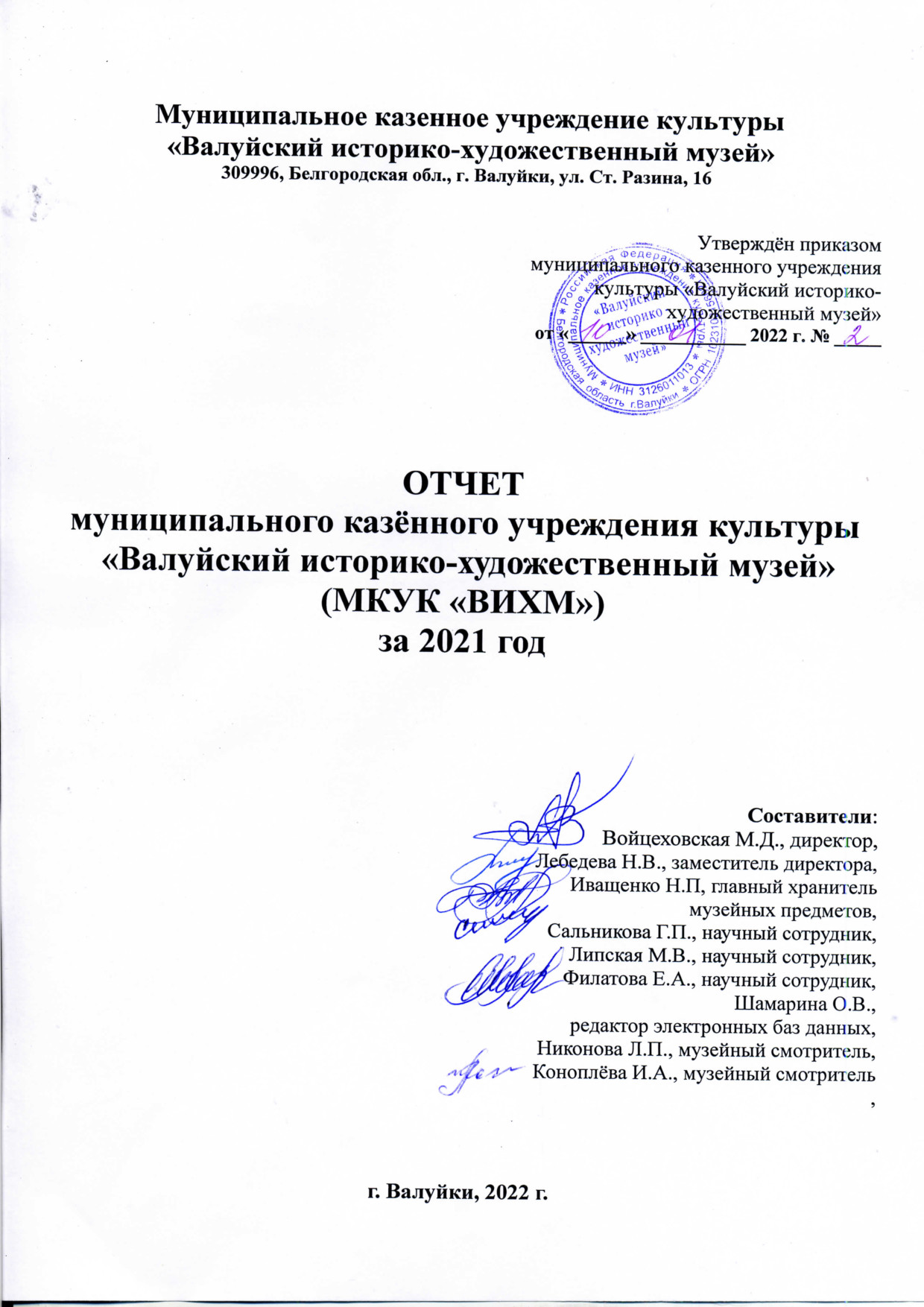 Общая информация о музееМуниципальное казённое  учреждение культуры «Валуйский историко-художественный музей» (МКУК «ВИХМ»). Юридический и почтовый адрес: 309990,  Белгородская обл., г. Валуйки, ул. Ст. Разина, д.16. Основан в . Народным  художником Киргизской ССР, членом-корреспондентом  Академии художеств СССР, лауреатом премии Киргизской ССР им. Токтогула, уроженцем города Валуйки А.И. Игнатьевым.Число зданий – 1; число помещений – 26.Здание является памятником архитектуры конца ХIХ века регионального значения, основание: постановление Губернатора Белгородской области Е.С. Савченко № 178 от 08.09.2004 г.  Учредитель: администрация городского поселения «Город Валуйки» муниципального района «Город Валуйки и Валуйский район».Музей имеет свой сайт: www.valmuseum.ru,	электронную почту (email): val 60931096@yandex.ru,выход в интернет осуществляется с номера: 8 (47236) 3-13-89.Общая площадь территории музея – 2,02 га, общая площадь помещений (зданий)- 2, в том числе,  экспозиционно-выставочная площадь – 658,9  м 2, площадь под хранение фондов – 101,2. Самые знаменательные события годаВ соответствие с распределением мест среди муниципальных музеев I подгруппы по итогам работы за 2020 год филиальная система МКУК «Валуйский историко-художественный музей» заняла III место.МКУК «ВИХМ» награждён премией «Патриот – 2021» управления культуры администрации Валуйского городского округа за активную культурно-просветительную работу, направленную на патриотическое воспитание молодёжи. М.Д. Войцеховская, директор учреждения, в марте 2021 году награждена Благодарственным письмом Временного исполняющего обязанности Губернатора Белгородской области, в октябре 2021 года – Благодарностью Общественной палаты Российской Федерации.Н.В. Лебедева, заместитель директора, 16 декабря 2021 года за большой вклад в патриотическое воспитание подрастающего поколения Белгородской области, сохранение военно-исторического наследия и активное участие в мероприятиях, посвященных 120-летию Героя Советского Союза, генерала армии Н.Ф. Ватутина поощрена Благодарностью Регионального отделения РВИО в Белгородской области.Н.П. Иващенко, главный хранитель музейных предметов, в 2021 г.  награждена Благодарственным письмом начальника департамента внутренней и кадровой политики Белгородской области.В 2021 г. МКУК «ВИХМ» были поданы заявки на участие (4):1) заявка на Премию генерала армии М.А. Гареева «За выдающийся вклад в дело сохранения исторической памяти Победы в Великой Отечественной войне 1941 - 1945 годов", учреждённую ГБУК "Государственный военно-исторический музей-заповедник "Прохоровское поле" 8 ноября 2010 г.;2) заявка на включение МКУК «ВИХМ» в Ассамблею петровских музеев России с обоснованием на имя Генерального директора ГМЗ «Петергоф», Главы Ассамблеев петровских музеев в России, Войцеховская М.Д., директор, декабрь 2021 г.;3) заявка на участие во Всероссийском конкурсе идей новых достопримечательностей «Культурный след» с темой «Домик Петра I Валуйках», Липская М.В., научный сотрудник, 16.12.2021 г.4) заявка на участие в региональном конкурсе достижений жителей Белогорья «Наша гордость», Лебедева Н.В., заместитель директора, ноябрь 2021 г.Кроме того, сотрудники музея приняли участие в Международных и Всероссийских мероприятиях (10):Диплом I степени за участие в международном культурологическом форуме  МЦНП «Новая наука» секция «Музейное дело и выставочные проекты»,  исследовательская работа «Выставочные проекты Валуйского историко-художественного музея через призму современных требований» Лебедевой Н.В., заместителя директора, 1.11.2021 г.Диплом III степени за участие в Международном историческом диктанте на тему событий Великой Отечественной войны – «Диктант Победы»- 25 из 25 баллов, Филатова Е.А., научный сотрудник, ноябрь 2021 г.;Участие во второй Всероссийской образовательной акции с международным участием, экологический диктант «Экотолк», г. Москва, Филатова Е.А., научный сотрудник, октябрь 2021 г.;участие во Всероссийском конкурсе рисунков, организованном Музеем Победы, г. Москва (сертификат участника), Филатова Е.А., научный сотрудник, май 2021 г.;5) участие и победа в «Большом этнографическом диктанте – 2021» ФАДН России, Иващенко Н.П., главный хранитель - 100 из 100 баллов, Филатова Е.А. – 100 из 100 баллов, 09.11.2021 г. 6) участие и победа в «Большом этнографическом диктанте – 2021» ФАДН России, Филатова Е.А. – 100 из 100 баллов, 09.11.2021 г.7) участие в V Всероссийском правовом (юридическом) диктанте Иващенко Н.П., главный хранитель - 88 из 100 баллов, декабрь 2021 г.;8) Диплом II степени в «Экодиктанте – 2021» АНО «Равноправие», Сальниковой Г.П., научного сотрудника, ноябрь 2021 г.;9) Диплом III степени в «Экодиктанте – 2021» АНО «Равноправие», Филатовой Е.А., научного сотрудника, ноябрь 2021 г.;10) во второй всероссийской образовательной акции с международным участием  «Экологический диктант «Экотолк», Филатова Е.А., научный сотрудник (сертификат).В отчётном году большое внимание уделялось проектной деятельности. Всего в 2021 г. сотрудники МКУК «ВИХМ» успешно реализовали 4 проекта:Областные проекты (1):Передвижной выставочный проект Белгородского государственного историко-краеведческого музея «Славные сыны Отечества», организованный совместно с МКУК «ВИХМ» и посвящённый 60-летию покорения человеком космоса; Муниципальные проекты (3) администрации Валуйского городского округа, управления культуры, прочих организаций:МКУК «ВИХМ» в 2021 г. успешно реализовано 3 муниципальных проекта.- «Организация и проведение просветительного марафона, посвященного 115 годовщине со дня рождения Народного художника Киргизской ССР А.И. Игнатьева» (10 091 987), уровень социальной значимости проекта «средний».	Цель проекта «К 23 ноября 2021 года проведён просветительный марафон, посвящённый 115 годовщине со дня рождения народного художника Киргизской ССР А.И. Игнатьева с количеством 1906 участников» была достигнута; требования к результату проекта выполнены.	В рамках реализации проекта разработано 6 исторических справок, посвящённых 115 годовщине со дня рождения народного художника Киргизской ССР А.И. Игнатьева; разработано 4 сценария мероприятий, посвящённых 115 годовщине со дня рождения народного художника Киргизской ССР А.И. Игнатьева; изготовлено 50 буклетов о жизни и творчестве народного художника Киргизской ССР А.И. Игнатьева; организовано 46 мероприятий, посвящённых 115 годовщине со дня рождения народного художника Киргизской ССР А.И. Игнатьева; размещено 11 информационных материалов в СМИ и разработан план мероприятий просветительного марафона.	Объём финансирования – 30,0 тыс. руб. из местного бюджета (бюджет Валуйского городского округа).- «Создание экспозиции «Опаленное детство», посвященной «Детям войны» Валуйского  городского округа» (10091826), уровень социальной значимости проекта «средний».	Цель проекта: «К 15 июля 2021 года создать экспозицию "Опалённое детство" с привлечением не менее 750 посетителей», была достигнута; требования к результату выполнены.   	В рамках реализации проекта  проведена большая научно-исследовательская работа по теме: «Дети войны»; фонд Валуйского историко-художественного музея пополнен на 46 единиц, оформлено 7 стендов по теме «Дети войны»; подготовлена 1 научная справка и 10 исторических справок о валуйчанах, относящихся к категории «Дети войны»; проведено 16 экскурсий по экспозиции «Опаленное детство»; организовано и проведено 6 тематических мероприятий; размещено 16 информаций в официальных группах и на сайте музея в сети Internet; изготовлено 26 единиц фото и копий документов.	Объём финансирования – 15,0 тыс. руб. из местного бюджета (бюджет Валуйского городского округа).- «Расширение спектра музейных услуг МКУК «Валуйский историко-художественный музей» «Музей с фонариком» (№10 092 861), 	Цель проекта: «К 25 ноября 2021 года привлечено население Валуйского городского округа в количестве 1018 человек посредством предоставления инновационной музейной услуги («Музей с фонариком»)» была достигнута; требования к результату выполнены. 	В рамках реализации проекта проведено 4 вечера отдыха с участием любительских театров и исполнителей; проведено 6 интерактивных программ в вечернее время; приобретено 18 осветительных приборовдля проведения экскурсий в вечернее время; проведены 4 мастер-класса по художественному оформлению свечей.	Объём финансирования – 70,3 тыс. руб. из бюджета Валуйского городского округа и внебюджетных источников (средства, полученные от предоставления платных услуг МКУК «ВИХМ».)Также в 2021 г. МКУК «ВИХМ» были поданы заявки на участие в грантовых конкурсах (6):- в Российский Фонд культуры «Создание тактильной экспозиции «Музей на ощупь» для лиц с ограничениями по здоровью с Валуйской МО БРО ООО Всероссийского общества инвалидов, Лебедева Н.В., заместитель директора. Запрашиваемая сумма - 446 185,00 руб. (02.02.2021);	- в Фонд Грантов Президента «Музейные гастроли», совместно АНО ВСТК "Наследие", Лебедева Н.В., заместитель директора Запрашиваемая сумма - 466 541 руб. Заявка на независимой экспертизе (21.09.2021); - в Президентский Фонд  культурных инициатив - «Новое креативное пространство – творческая студия имени А.И. Игнатьева», Филатова Е.А., научный сотрудник. Запрашиваемая сумма - 786 000,00 рублей. Проект не получил поддержку (04.08.2021 г.);- в Фонд Грантов Президента - Создание передвижной экспозиции «Опаленное детство», посвященной категории граждан "дети войны" Валуйского городского округа, совместно с Валуйской МО ВОО Ветеранов (пенсионеров) войны, труда, вооружённых сил и правоохранительных органов, Лебедева Н.В., заместитель директора. Запрашиваемая сумма - 485 108,00 руб. Проект не получил поддержку (28.02.2021);- в Фонд поддержки гуманитарных и просветительных инициатив «Соработничество» – «Почувствовать искусство. Православная архитектура в живописи», Филатова Е.А., научный сотрудник. Запрашиваемая сумма - 39000,00 рублей.  Проект не получил поддержку. Находится на доработке (30.06.2021 г.);- в грантовый конкурс «Арт-окно» культурных проектов Некоммерческой организации «Благотворительный фонд «Искусство, наука и спорт»» - «Индустрия, как отдельный образ национальной культуры в творчестве народных и заслуженных художников СССР и России (фонды МКУК «ВИХМ»)», номинация «открытые территории», Филатова Е.А., научный сотрудник. Запрашиваемая сумма - 598 000,00 (30.03.2021)Кадровый состав музеяШтатное расписание на «1» января 2022 года утверждено директором музея и согласовано учредителем в количестве 9 шт. ед., в том числе: директор, заместитель директора, главный хранитель музейных предметов, редактор электронных бах данных (1 шт. ед,), научный сотрудник (3 шт. ед.) и музейные смотрители (2 шт. ед.) – 2 чел.  Фактически работающих- 9 чел.  Примечание: в  отпуске по уходу за ребёнком до достижения им возраста  3-х  лет  находятся 2 (два) человека: Ефименко И.И., музейный смотритель и Панкова Е.В., научный сотрудник. Примечание: 3 (три)  работника: уборщик (1,75 ст. д/о) и 1 (один) рабочий выведены за штат.   Информация о музейных работниках:1) Войцеховская Марина Дмитриевна, 16.05.1968 г.р., директор, образование высшее, в  должности директора работает с 15 января 2001 года.За успехи в работе Войцеховская Марина Дмитриевна   награждена: в 2008 году Почетной грамотой главы администрации муниципального района «Город Валуйки и Валуйский район» - за высокие трудовые достижения, значительный вклад в социально-экономическое развитие муниципального района с занесением на Доске Почета муниципального района «Город Валуйки и Валуйский район» и Грамотой управления культуры Белгородской области – за пропаганду исторического и изобразительного искусства, хранение музейной коллекции и в связи с 40-летием со Дня рождения; в 2012 году - Почетной грамотой управления культуры Белгородской области – за высокие достижения в культуре и в связи с профессиональным праздником – Днём культработника.В 2014 году удостоена ежегодной премии Губернатора области «Хранители наследия». В марте 2018 года была награждена Благодарственным письмом Департамента внутренней и кадровой политики Белгородской области, в мае 2018 года - Почетной грамотой главы администрации муниципального  района. В марте 2021 году - Благодарственным письмом Временного исполняющего обязанности Губернатора Белгородской области, в октябре 2021 года – Благодарностью Общественной палаты Российской Федерации; в ноябре 2021 г. награждена Благодарностью Общественной палаты Российской Федерации.Имеет  курсы повышения квалификации (КПК) работников культуры и искусства по темам (5): «Основные направления музейной работы в современных условиях», с 20.02. по 04.03.1994 г.; «Основные аспекты современных тенденций развития музейного дела», с 15.04.  по 21.04.2002 г.; Роль руководителя в организации всех направлений деятельности музея», с 16.10. по 20.10.2006 г.; с 12.03. по 16.03.2007 г.; Контрактная система в сфере закупок товаров, работ, услуг для обеспечения государственных и муниципальных нужд», при «Ниу Бел ГУ» с 11.03.по 12.03.2014г. «Проектная деятельность учреждений культуры», май 2019 г. 	В декабре 2021 года приняла участие в Тотальном тест-тренинге «Доступная среда» 2021».Является членом Общественной палаты Валуйского городского округа (2 созыв), Общественного совета при ОМВД г. Валуйки и Валуйского района (3 созыв), Российского Военно-исторического общества, а также Председателем Общества развития исторического просвещения «Двухглавый орел», входящего в состав Белгородского регионального Общества развития исторического просвещения "Двуглавый Орел», и секретарем партийной ячейки «Городское -2» местного отделения партии «Единая Россия». 2) Лебедева Наталья Викторовна,  г.р., заместитель директора, образование высшее, в музее работает с  Является членом комиссии ЭФЗК. Награждена Грамотой директора музея - за вклад в развитие научно-просветительной деятельности в честь Международного Дня музеев, в 2017 году награждена Благодарственным  письмом главы администрации городского поселения «Город Валуйки», в марте 2018 года - награждена Почетной грамотой Управления культуры Белгородской области. В апреле 2020 г. поощрена Благодарственным письмом Департамента внутренней и кадровой политики администрации Белгородской области. 16 декабря 2021 года за большой вклад в патриотическое воспитание подрастающего поколения Белгородской области, сохранение военно-исторического наследия и активное участие в мероприятиях, посвященных 120-летию Героя Советского Союза, генерала армии Н.Ф. Ватутина поощрена Благодарностью Регионального отделения РВИО в Белгородской области. В 2021 году приняла участие в региональном конкурсе достижений жителей Белгородской области «Наша гордость».Имеются  КПК в РЦДПО БГИИК по теме (5): 1) «Научно-просветительная деятельность музея», апрель 2019 г.; 2) «Проектная деятельность учреждений культуры», май 2019 г.;3)  КПК/ профессиональную переподготовку по теме: «Управление закупками по 44-ФЗи 223-ФЗ», декабрь 2019 г.;4) РЦ ДПО «Технология привлечения финансирования на реализацию социокультурных проектов», 12-15.05.2020 г (удостоверение);5) Областные курсы повышения квалификации РЦ ДПО «Организация доступной среды в учреждениях культуры», 02.-06.03.2020 г., (удостоверение);В 2021 году прошла курсы КПК (3):1) Курсы по повышению квалификации в Институте дополнительного образования ФГБОУ ВО «ВГУИТ» «Практические решения по управлению проектами», 07.-24.12.2020 г.По;2) Онлайн-курсы БГТУ им. В.Г. Шухова «BSTU Cours» «Введение в Р7 - Офис», Лебедева Н.В., заместитель директора, ноябрь 2021 г. (сертификат).3) Онлайн-вебинар Автономной некоммерческой организации «Агенство социальной информации» - «Работа с волонтерами: как привлечь и как удержать добровольцев»,  ноябрь 2021 г. (диплом).3) Иващенко Наталья Петровна, 13.10.1980 г.р., главный хранитель музейных предметов, образование - высшее. В музее работает с 17 февраля 2003 года в должности научного сотрудника – хранителя фонда, с 01 января 2008 года – научный сотрудник (по учету), с 01 января 2013 года – старший научный сотрудник,  26.12.2019 года назначена главным хранителем музейных предметов. Несет материальную ответственность за хранение  музейных предметов и музейных коллекций, находящихся в фондах МКУК «ВИХМ», является председателем ЭФЗК, основание: приказ МКУК «ВИХМ» «О переводе работника Иващенко Н.П.» от 25.12.2020г. № 21-лс.За внесенный вклад в развитие музейной деятельности  награждена в 2004 году  Грамотой  директора МУК «Валуйский историко-художественный музей»,  в 2010 году награждена Благодарностью Главы администрации городского поселения «Город Валуйки» - за профессиональный подход в осуществлении научно-фондовой деятельности и в честь Международного Дня музеев, в 2011 году награждена Грамотой управления культуры администрации муниципального района - за добросовестный труд, развитие музейного дела и в связи с профессиональным праздником – Днем работника культуры,	в 2012 году награждена Почетной грамотой Главы администрации муниципального района «Город Валуйки и Валуйский район» за добросовестный труд по развитию культуры муниципального района и в связи с профессиональным праздником – Днем работника культуры, в 2014 году - Грамотой Управления культуры Белгородской области за многолетний и добросовестный труд и честь 50 – летия Валуйского музея, в 2019 г. - Благодарностью за личный вклад в социально-экономическое развитие Валуйского округа и в связи с 65 – летием основания Белгородской области, в 2021 г. – Благодарственным письмом департамента внутренней и кадровой политики Белгородской области.Имеются курсы повышения квалификации в Белгородском государственном  институте культуры и искусств, организованные ГБУК «БГИКМ» по темам: «Актуальные проблемы научно-фондовой работы музеев» (2009 год)  и  «Учёт музейных фондов в программном комплексе «Музей-3» (2011 год), семинар по теме: «Учёт фондов в программном комплексе «Музей-3» с 06.11. по 09.11. 2012 года. Обучалась на 5 (пяти) семинарах по научно-фондовой работе БГИКМ. А также - «Проектная деятельность учреждений культуры», (удостоверение), май 2019 г.Присвоено звание «Член Союза журналистов России», май 2019 г.В 2020 г. прошла КПК - проверка знаний пожарно-технического минимума в объёме производственных (должностных) обязанностей (протокол №6 от 30.06.2020 г.), (удостоверение).В 2021 г. приняла участие:1)  Вебинар «Новые «Единые правила» учётно-хранительской работы музея: что поменять в комплектовании, учете и хранении фонда»;2) Тотальный тест-тренинг «Доступная среда», декабрь 2021 г. (сертификат)4) Сальникова Галина Петровна, 19.05.1982 г.р., научный сотрудник, образование - 2  высших: первое – закончила в 2006 г.  ГОУ ВПО «Воронежский государственный университет», где присуждена квалификация «Филолог. Преподаватель» по специальности «Филология»; второе – закончила в 2012 г. ФГБОУ ВПО «Московский госуниверситет путей сообщения», где  присуждена квалификация «Экономист» по специальности «Бухгалтерский учет, анализ  и  аудит». В музее работает с 25 декабря 2019 г. Примечание: имеется стаж работы в Валуйском музее – 2 года 5 месяцев.Ведет учет, несет материальную ответственность за учет музейных предметов и музейных коллекций, всю учетно-хранительскую документацию музея, является секретарем ЭФЗК, основание: приказ МКУК «ВИХМ» «О приеме на работу» от 25 декабря 2019 г. №22-лс.В 2020 г. прошла КПК  в рамках Национального проекта «Культура» Кемеровского государственного института культуры «Формирование фондов муниципальных музеев: учёт и хранение», 20.04. – 25.04.2020 г. (удостоверение). В  апреле 2021 г.  прошла повышение  квалификации в региональном центре дополнительного профессионального образования БГИИК по дополнительной профессиональной программе «Новые тенденции развития музейного дела» (удостоверение). В декабре 2021 года приняла участие в Тотальном тест-тренинге «Доступная среда» (сертификат).5) Филатова Евгения Александровна, 05.10.1991 г.р., научный сотрудник, образование высшее. В музее  работает со 2.10.2013 г. – младшим научным сотрудником. После окончания ФГБОУ ВПО «Курский госуниверситет» г. Курска, где присвоена квалификация «Бакалавр» по специализации 44.03.01 «Педагогическое образование» от 23.12.2016 г., прошла промежуточную аттестацию 18.03.2016 г. По итогам аттестации  переведена на должность научного сотрудника с 01.04.2016 г.	Награждена Грамотой главы администрации городского поселения «Город Валуйки» (2015 г.) и Благодарностью управления культуры Валуйского городского округа, декабрь 2019 г. В марте 2021 г. награждена Благодарственным письмом Главы администрации Валуйского городского округа.Имеется удостоверение КПК  в Белгородском государственном  институте культуры и искусств, организованные ГБУК «БГИКМ» по теме: «Проектирование и создание музейной экспозиции и работа с ней», в объеме 40 часов (2016 г.). «Проектная деятельность учреждений культуры», май 2019 г. В июне 2021 г. прошла повышение  квалификации в региональном центре дополнительного профессионального образования БГИИК по дополнительной профессиональной программе «Организация работы учреждения культуры по формированию доступной среды для маломобильных групп населения» (удостоверение). С 23 августа по 11 сентября 2021 г. прошла повышение квалификации в Федеральном государственном бюджетном образовательном учреждении высшего образования «Московский государственный институт культуры» по дополнительной профессиональной программе  «Проектный подход и инновационные формы культурной деятельности (на примере креативных индустрий и арт-менеджмента в России). С 15 сентября 2021 г. по 30 октября 2021 г. освоила программу повышения квалификации Российского государственного гуманитарного университета «Социокультурное проектирование. Теория и практика» (удостоверение).В декабре 2021 года приняла участие в Тотальном тест-тренинге «Доступная среда» (сертификат).6) Липская Марина Владимировна, 21.09.1983 г.р., научный сотрудник, образование высшее, закончила в 2005 г.  ГОУ  ВПО «Воронежский государственный университет», где присуждена квалификация «Культуролог» по специализации «Культурология».  В музее работает с 13.10.2020 г. по срочному трудовому договору (на время отсутствия основного работника Панковой Е.В., научного сотрудника, которая находится в отпуске по уходу за ребенком до 3-хлет). Общий стаж – 13 лет 6 месяцев, стаж работы в музее – 11 лет 2 месяца, стаж работы в МКУК «ВИХМ» - 3 месяца.В 2020 году прошла курсы повышения квалификации РЦ ДПО «Технология привлечения финансирования на реализацию социокультурных проектов», Липская М.В. (удостоверение) 12-15.05.2020 г.В мае 2021 года прошла базовый курс обучения в области корректного общения с людьми с инвалидностью в Центре толерантности Еврейского музея (сертификат). В декабре 2021 года приняла участие в Тотальном тест-тренинге «Доступная среда» (сертификат).7) Коноплёва Ирина Анатольевна, 24.10.1972 г.р., музейный смотритель, образование высшее, закончила в 2005 г. МОУ «Воронежский экономико-правовой институт», где присуждена квалификация «Психолог. Преподаватель психологии» по специальности: «Психолог». В музее работает с 9 ноября 2013 г. Награждена Благодарственным письмом управления культуры администрации Валуйского городского округа, декабрь 2019 г. 8) Никонова Любовь Петровна, 19.03.1062 г.р., музейный смотритель,  образование высшее, квалификация «Экономист». В музее работает с 23 декабря 2020 г. 9) Шамарина Ольга Владимировна, 27.04.1988 г.р., редактор электронных баз данных образование высшее, закончила в 2010 г. ГОУВПО «Белгородский государственный университет», квалификация «Документовед», специальность «Документовед и документационное обеспечение управления». В музее работает с 16 июня 2011 г. в должности документоведа II категории, находилась в отпуске по уходу за 1 и 2 ребенком с 16 февраля 2015 г. по 7 сентября 2020 г. В январе 2021 года переведена на должность редактора электронных баз данных. Стаж общий и в музее – 10 лет 5 месяцев. В 2021 г. приняла участие в онлайн-вебинаре IT компании «Лео Пульт», г. Краснодар - «Изменения в требованиях к структуре официального сайта учреждения культуры в информационно-телекомуницкационной сети «Интернет»  и формату предоставления информации», 17.03.2021 г. (сертификат), успешно прошла курс Школы цифрового развития музеев «Цифровые данные в музее: хранение и основы обработки» в рамках цикла онлайн-курсов для музейных специалистов «Инструменты и технологии» (сертификат), в мае 2021 года прошла базовый курс обучения в области корректного общения с людьми с инвалидностью в Центре толерантности Еврейского музея (сертификат), в ноябре 2021 г. прошла Онлайн-курсы БГТУ им. В.Г. Шухова «BSTU Cours» «Введение в Р7 - Офис» (сертификат).В музее со стажем до 1 года:Нет.В музее со стажем до 3  лет работает 1 (один) человек:Сальникова Галина Петровна, научный сотрудник.Липская Марина Владимировна, научный сотрудник. Никонова Любовь Петровна, музейный смотритель.В   отпуске по уходу за ребенком до 3-з лет находится: Панкова (Шубина) Екатерина Викторовна, 5.06.1988 г.р., научный сотрудник, образование высшее, с 03 мая 2017 г. переведена на постоянное место работы в должности научного сотрудника (в музее с 07 июля 2015 г. работала  по срочному трудовому договору на период отсутствия основного работника Моисеевой Е.В.). В 2017 году награждена Благодарственным  письмом главы администрации городского поселения «Город Валуйки», (2017г.)  и Благодарностью управления культуры Валуйского городского округа, декабрь 2019 г. Имеется удостоверение  КПК «Проектная деятельность учреждений культуры», май 2019 г. В 2020 г. прошла КПК «Инновационные подходы к организации экскурсионной деятельности» в рамках Национального проекта «Культура» Санкт-Петербургского Государственного института культуры, 20.04. – 25.04.2020 г.,  (удостоверение). Экспозиционно-выставочная работа В музее оформлены и работают для посетителей 2 (две) экспозиции:1) художественного отдела «Советское изобразительное искусство», открытая в 2004 году, дополненная в 2020 г.2) историко-краеведческого отдела по разделу «История развития Валуйского края с древнейших времен до современности», открытая в 2008, дополненная в 2013 гг.В 2021 году в МКУК «Валуйский историко-художественный музей» проведена  реэкспозиция художественного отдела по теме «Опалённое детство». Проведённая научно-исследовательская работа позволила пополнить фонды музея на более чем 100 предметов, многие из которых вошли в новую экспозицию. Для оформления выставки были приобретены три горизонтальные витрины на общую сумму в 34500 руб., две хромированные решётки на сумму в 30000 руб., держатель демонстрационный на сумму 5800 руб.В результате реэкспозиции посетителям представлены к ознакомлению документы, фотодокументы, личные вещи и рукописи 25 валуйчан, относящихся к категории «Дети войны» в числе которых: Булыгин В.В., Почетный гражданин Белгородской области, Лауреат премии им. В. Горина, Авилов А.К., обладатель медалей «За заслуги перед Землей Белгородской» и «За заслуги перед Землёй Валуйской». Всего стационарную экспозицию дополнили предметы в количестве 113 единиц хранения, в т.ч. ОФ – 77 ед. хр., НВ – 36 ед. хр.  В отчётном 2021 г. году в МКУК «Валуйский историко-художественный музей» подготовлено и проведено всего 73 выставки. Из них в музее – 38, в том числе 18 выставок  и  20 мини-выставок.  Выставочных проектов вне музея – 35, из них передвижных выставок – 19, виртуальных – 16.	из собственных фондов - 22, в т.ч.:выставок – (5):•	«Время чудес», типологическая из фонда ВИХМ, посвящённая Новому году (переходящая);•	«Опалённое детство», выставка, посвящённая категории граждан «Дети войны», в рамках реализации муниципального проекта;•	«Художественное наследие Белгородчины. Живопись. Графика», выставка новых поступлений в фонды ВИХМ;•	«Живое слово», редкие книги из фонда ВИХМ ко Дню славянской письменности и культуры;•	 «Музыка волшебная и многоликая», арт-выставка из фондов МКУК «ВИХМ»;мини-выставки в музее из фондов ВИХМ (11):•	«Планета детства», ко Дню защиты детей и 10-летия детства в России;•	 «Человек в космосе», открытки, посвященные Дню космонавтики; •	 «Выборы - право молодого избирателя», в рамках недели местного самоуправления;•	 «Выборы. Право молодого избирателя», в рамках Европейской Недели местного самоуправления;•	«Его деянье вечно», посвященная 115-летию А.И. Игнатьева;•	«История почтовой открытки»,  мини-выставка открыток начала XX века из фонда ВИХМ;•	«За Родину!», посвященная Великой Отечественной войне, из фонда музея;•	«Постигая азы науки», в рамках Года науки и технологий в России» об учёных, уроженцах Валуйского края из фонда МКУК «ВИХМ»;•	«Они выполняли свой воинский долг», посвящённая участникам локальной войны в Афганистане;•	 «Новогоднее чудо», типологические предметы из фонда ВИХМ;•	«Н.Ф. Ватутин – 120 лет со Дня рождения», из фондов МКУК «ВИХМ»;мини-выставки одного мероприятия (6):•	«Народная вышивка», выставка одного мероприятия к музейному уроку «Символика русской вышивки»;•	«Валуйский народный костюм», выставка одного мероприятия к музейному уроку «Народный костюм: традиции и самобытность»;•	«Тропинками мастерства», выставка одного мероприятия в рамках проведения вечера-портрета «Если душа родилась крылатой», посвященного 80-летию со дня рождения С.С. Косенкова;•	 «Семейные реликвии», мини-выставка в рамках музейной гостиной «Всем матерям земли посвящается»;•	 «История игрушки», мини-выставка одного мероприятия к музейному уроку «Советские игрушки из детства»; •	Мини-выставка одного мероприятия «Русское купечество» к музейному уроку «Традиции русского купечества».выставки их фондов других музеев и организаций - 16 , в том числе:выставки из фондов других музеев (2):•	«Расписной узорный плат», платки из фонда Государственного бюджетного учреждения культуры «Музей народной культуры», г. Белгород (29.09 - 30.11.21 г.);•	«Палитра земли грайворонской», картины В.И. Лубенского из фондов муниципального казённого учреждения культуры «Грайворонский историко-краеведческий музей», п. Грайворон (02.07-15.09.21 г.);персональные выставки (4):•	«В плену вдохновения», персональная выставка А. Филиппова (переходящая);•	«Творчество как образ жизни», декоративно-прикладное творчество Л. Косенко;•	«Кукольный мир», персональная выставка кукол из папье-маше Д. Ерёмина, Ракитянский р-н;•	«Мир фантазий», персональная выставка Елизаветы Планида по произведениям В.П. Крапивина, г. Белгород; персональные мини-выставки (2):•	«Войной украденное детство», сюжетные тематических композиций С.И. Гонштейн, посвященные детям войны и 80-летию начала Великой Отечественной войны;•	 «Грани творчества», декоративно-прикладное творчество Надежды Бондаренко, г. Валуйки;показ частных коллекций (2):•	«Памятные монеты России», коллекция нумизматики из личной коллекции С.С. Ведмецкого;•	«Волшебные туфельки», выставка из частной коллекции сувенирных башмачков О.Г. Ерёминой, г. Белгородпоказ частных коллекций совместно с ВИХМ (1):•	«Русские чайные традиции», выставка самоваров и чайных наборов из фонда музея и частной коллекции коллекционера;совместные выставки (4):•	«Славные сыны Отечества», совместная с БГИКМ, посвящённая 60-летию покорения человеком космоса;•	«Чернобыль - взгляд через года», к 35-летию катастрофы на Чернобыльской АЭС в сотрудничестве с ОО «Союз-Чернобыль»;•	«300 лет на страже закона», выставка о деятельности прокуратуры Валуйского городского округа совместно с межрайонной прокуратурой; •	«Предметы крестьянского быта», типологические предметы из фонда Уразовского краеведческого музея и ВИХМ в МКУК «ВИХМ» (11.11-11.12.21 г.)коммерческая выставка (1):•	«Планета пауков», живые членистоногие из частной коллекции М.И. Гончарова, г. Белгород.Из перечисленных выставок переходящие из 2020 в 2021 г. (3):«Время чудес», типологические из фонда ВИХМ«В плену вдохновения», А. Филиппов«Творчество как образ жизни», Л. КосенкоВне музея (35) в т.ч. передвижные (19):передвижная из фонда ВИХМ обменная (1):- «Графика народных и заслуженных художников» из фонда МКУК «ВИХМ» в Грайворонском краеведческом музее (02.06.21-15.09.21)передвижная из фонда ВИХМ в рамках сотрудничества (1):- «Россия, Киргизия - сплетение судеб. А Игнатьев и его ближний круг», к 115-летию со дня рождения А.И. Игнатьева в БГИХМ (30.03.21 - 21.05.21)передвижная из фонда ВИХМ в рамках филиальной системы (1):- «Родные просторы» художественные произведения из фонда Валуйского историко-художественного музея» в Уразовском краеведческом музеевне музея в образовательных организациях (16):в организациях-партнёрах (5):- Передвижная «Славные сыны Отечества» в ЦКР (28.03.21)- Передвижная «Человек в космосе» в ЦКР (28.03.21)- Передвижная выставка «Валуйчанам-освободителям посвящается» в ЦКР г. Валуйки (09.05-30.06.21)- Передвижная выставка «Форпост Отечества», у здания ЦКР (25.07.21) - «Валуйчанам освободителям посвящается…», на территории ДМВ (18.08.21)в образовательных учреждениях Валуйского городского округа (6):- СОШ №1 «Валуйки – форпост Отечества»- СОШ №4 «Валуйчане-освободители»- СОШ №5 «Валуйки – форпост Отечества»- Передвижная выставка «Валуйки – форпост Отечества» в МОУ СОШ №5 (До 26.04.21)- Передвижная выставка «Валуйчанам-освободителям посвящается» в МОУ СОШ №4 (До 26.04.21)- Передвижная выставка «Валуйки – форпост Отечества» в МОУ «Шелаевская СОШ» (С 26.04 по 08.05.21)на городских массовых мероприятиях (4):- «Н.Ф. Ватутин – 120 лет со Дня рождения», из фондов МКУК «ВИХМ», в РДК и С на торжественном мероприятии, посвящённом 120-летию Н.Ф. Ватутина с участием А.Б. Ватутина (16.12.21)- Фото-выставка «Калейдоскоп Маслениц» на площади г. Валуйки (14.03.21)- Арт-выставка «Музыка волшебная и многоликая», на территории музея (28.08.21)- Выставка «Валуйчанам-освободителям посвящается» (на площади города 11.09.21)в рамках культурного обслуживания дальноудалённых сёл (1):- выездная передвижная «Человек в космосе», х. Дубровки) (25.04.21)Благодаря онлайн площадкам музей смог продолжить экспозиционно-выставочную работу в интернет-пространстве и даже увеличить плановый показатель. Виртуальные выставки, позволили посетителям сайта valmuseum.ru и официальных страниц музея в социальных сетях, познакомиться с современными художниками, мастерами декоративно-прикладного искусства, выставочными проектами и яркими выставками 2021 года.в том числе,  виртуальные выставки (16):- «Ленинград. Блокада. Память»- «Кукольный мир», персональная выставка кукол из папье-маше Д. Ерёмина- «Тайны провинциальной фотографии», фотоснимки начала ХХ в.- «Детям войны посвящается»- «Планета детства», ко Дню защиты детей и 10-летия детства в России- «Чернобыль-взгляд через года» к 35-летию катастрофы на Чернобыльской АЭС-  «На космических просторах», посвящённая Герою России, лётчику-космонавту А.А. Скворцову- «Живое слово»,  выставка редкой книги из фонда ВИХМ ко Дню славянской письменности и культуры;- «История почтовой открытки», открытки начала XX века из фонда ВИХМ- «Грани творчества», по выставке работ Надежды Бондаренко- «Мир фантазии», по выставке члена СХ России Е. Планида- «Планета пауков»- «Расписной узорный плат», по выставке  ГБУК «Музей народной культуры» (г. Белгород) - «Предметы крестьянского быта»   предметы из фонда Уразовского краеведческого музея филиала МКУК «ВИХМ»;- «Художественное наследие Белгородчины. Живопись. Графика», новые поступления в фонды ВИХМ- «Новогоднее чудо», типологические предметы из фонда ВИХМ.Всего с виртуальными выставками на сайте музея и в сети Интернет познакомились более 70 000 человек.Кроме того, организованы фотозоны (4): - Фото-зона «Встречаем Масленицу» на площади г. Валуйки (14.03.21)- Фотозона «На привале» на площади г. Валуйки (11.09.21)- Фотозона «В открытом космосе. Полёт нормальный» (15.05.21)- Ретро-фотозона «История прогресса» в фойе музея с использованием фондовых предметов (15.05.21)В том числе, обменные выставки других музеев у нас (1):- «Палитра земли грайворонской», картин В.И. Лубенского из фондов МКУК «Грайворонский историко-краеведческий музей» (02.07-15.09.21)В т.ч. внутри филиальной системы МКУК «ВИХМ» проведены (2):- «Предметы крестьянского быта», типологические предметы из фонда Уразовского краеведческого музея в МКУК «ВИХМ» (11.11-11.12.21 г.)- «Родные просторы» художественные произведения из фонда Валуйского историко-художественного музея» в Уразовском краеведческом музееНаиболее интересными и значимыми организованными в 2021 году выставками стали:выставка «Славные сыны Отечества», организованная совместно с Белгородским государственным историко-краеведческим музеем и посвященная 60-летию первого полета человека в космос, а так же Году науки и технологий в России.Одним из самых значимых экспонатов выставки стал вымпел с изображением герба Валуйского городского округа, который находился на околоземной орбите в ходе 61-й Международной космической экспедиции на станции «Союз МС-13», командир корабля, Герой России, Почётный гражданин Валуйского городского округа, Александр Скворцов. По возвращении из своего третьего космического путешествия он посетил Валуйки в день празднования его 427-летия 12 сентября 2020 г. и передал космический вымпел главе Валуйского городского поселения Алексею Ивановичу Дыбову. 27 января 2021 г. в торжественной обстановке Алексей Иванович передал вымпел в Валуйский историко-художественный музей в дар на постоянной хранение директору музея Марине Дмитриевне Войцеховской. Уникальные фотографии, рассказывающие об этом событии, редкие марки и значки, макеты действующих космических аппаратов, выполненные воспитанниками Станции юных техников г. Валуйки составили необычную экспозицию, пользующуюся большим интересом у посетителей;выставка «Опаленное детство», организованная в результате большой исследовательской работы и реализации муниципального проекта «Создание экспозиции «Опаленное детство». Проект был реализован при поддержке местного отделения партии «Единая Россия», в тесном сотрудничестве с Валуйской МО ВОО Ветеранов (Пенсионеров) Войны, Труда, Вооруженных Сил и Правоохранительных Органов, Валуйской МО Белгородской региональной общественной организацией по защите прав граждан «Дети Великой Отечественной войны»,  Валуйской МО Белгородской региональной организацией Общероссийской общественной организации "Всероссийское общество инвалидов», образовательными учреждениями г. Валуйки. Все эти организации и учреждения приняли активное участие в подборе информационного материала для формирования комплексов экспозиции «Опалённое детство». По результатам исследовательской работы в фонд музея были переданы более 100 предметов ОФ и НВ.На выставке представлены уникальные документы, фотографии, личные вещи, типологические предметы, произведения искусства и декоративно-прикладного творчества из фонда музея и собранные в результате проведенной исследовательской работы.После окончания срока действия выставки основная её часть была оформлена на постоянное экспонирование и составила реэкспозицию художественного отдела стационарной экспозиции музея. Всего после реэкспозиции в топографическую опись стационарной экспозиции внесено 144 ед. хр. ОФ, НВ и иллюстративный материал;выставка «Волшебные туфельки» из частного собрания белгородского коллекционера Ольги Ерёминой. В экспозиции были представлены 266 сувенирных туфель, сабо, башмачков и ботинок,  изготовленных из различных материалов: фарфора, стекла, металла, ткани, кожи, керамики, камня, пластика, дерева и соломки. Многие предметы украшены декоративными элементами. Сувениры выполнены в форме подвесок, часов, рюмок, кружек, панно, брелоков, рамок под фотографии, настольных держателей для записей и елочных игрушек. Одни предметы фабричного изготовления, другие – штучные экземпляры ручной работы.  выставка «Русские чайные традиции» - одна из самых красочных представленных выставок за последний период в Валуйском историко-художественном музее.В центральной части экспозиции была представлена коллекция редких старинных самоваров и чайных наборов (порядка 50 предметов), собираемых жителем города Валуйки с 2004 года. Коллекция экспонировалась впервые.  Кроме того, на вставке были представлены уникальные чайные наборы, посуда и сувениры из фарфора, керамики, мельхиора и латуни. Техника изготовления отдельных изделий – скань, зернение, гжель, гравировка. Помимо заводской продукции, есть авторские экземпляры, выполненные вручную. «Расписной узорный плат» - уникальная коллекция головных уборов конца XIX – начала XX столетия из фондов Белгородского государственного музея народной культуры, знакомила посетителей с яркими узорами и цветочными мотивами русских платков.Экскурсоводы рассказывали,  чем отличаются шелковые, шерстяные и хлопковые платки, по каким специальным случаям они одевались, что такое бархатник, кокошник, сорока, чепец. На выставке были представлены платки репсовые, гарусные и знаменитые павловопосадские платки с ручной набойкой.Выставка пользовалась огромной популярностью у старшего поколения, т.к. вызывала ностальгию и добрые воспоминания.Всего было представлено более   «Кукольный мир» - персональная выставка кукол из папье-маше самобытного мастера Дмитрия Николаевича Ерёмина из Ракитянского района Белгородской области состояла из 26 работ автора, выполненных в 2015-2021 гг., которые дополнялись предметами из фонда Валуйского историко-художественного музея (открытки 1950-1980-х гг., живописные произведения, типологические предметы). Экспозиция состояла из двух комплексов «Образ  женщины в искусстве» и «Такие разные женщины». «Музыка – волшебная и многоликая…» - арт-выставка,  организованная на открытой музейной площадке в рамках проведения Открытого фестиваля «Valuyki musik fest» 28 августа 2021 г. и реализации Губернаторского проекта «Белгородское лето».  На арт-выставке были представлены радиоприемники 1930-1950-х гг., струнные, клавишно-духовые и народные шумовые музыкальные инструменты, в том числе ложки, подаренные в фонд музея коллекционером из г. Санкт-Петербург С. Мельниковым, художественными полотнами на музыкальную тематику. «Постигая азы науки» - мини-выставка посвящена ученым-землякам, внёсшим значительный вклад в различные отрасли науки и подготовлена из фондов Валуйского историко-художественного музея в рамках Года науки и технологий в России.Валуйская земля взрастила множество талантов и выдающихся учёных.  Замечательный след они оставили в самых разных сферах жизнедеятельности людей.Философия, психология, педагогика, техника, мостостроение, археология и история… Это то, что привлекало с самого детства Георгия Потанина – в будущем доктора педагогических наук, академика АПСН РФ, профессора психологии БГУ, Александра Юрьева – в будущем доктора технических наук, профессора, Александру и Леонида Умрихиных, Михаила Карагодина, Анатолия Бабушкина, Михаила Жирова, Александра Бессуднова и многих других.В экспозиции представлены подлинные документы, личные вещи, фотодокументы наших замечательных земляков, отражающие основные даты жизни и деятельности ученых, внёсших значительный вклад в развитие Белгородского региона и России в целом.Передвижных проектов за 2021 г. осуществлено 19, которые посетили 21091 человек. Продолжили своё путешествие по школам Валуйского городского округа передвижные выставочные проекты «Валуйчанам – освободителям посвящается…» и «Валуйки – форпост Отечества», организованные по инициации управления культуры и управления образования администрации Валуйского городского округа, совместно с Валуйским историко-художественным музеем.В отчётном году эти выставки посетили МОУ «СОШ №3», МОУ «СОШ №4», МОУ «СОШ №5» г. Валуйки, «Шелаевская СОШ», где их любезно встретили и разместили на почётных местах. Фотогалерея «Валуйчанам - освободителям посвящается…» рассказывает о наших земляках, прошедших суровыми дорогами войны.Материалы, вошедшие в экспозицию – это итог научно-исследовательской работы сотрудников Валуйского историко-художественного музея, организованной в рамках 75-летия Великой Победы. На подготовленных стендах разместилась информация о Владимире Басове и Алексее Щербакове, Михаиле Внукове и Фёдоре Селезнёве, о Тарасе Говорове и Егоре Ващенко, о Даниле Сычёве и Тихоне Сурине, о Елене Махортовой и Валентине Колчигиной, и многих других.Проект «Валуйки – форпост Отечества» подготовлен при финансовой поддержке Евгения Жихарева, директора РА ПРОМО Валуйки. Уникальные фотографии, распечатанные по новейшим технологиям, знакомят с достопримечательностями нашего города – форпостом Отечества. Кроме того, на площадках Центра культурного развития г. Валуйки было организовано экспонирование передвижных проектов: «Человек в космосе», «Н.Ф. Ватутин – 120 лет со Дня рождения», фото-выставка «Калейдоскоп Маслениц», арт-выставка «Музыка волшебная и многоликая», которые демонстрировались на различных выставочных площадках города Валуйки и Валуйского городского округа.В рамках выездного культурного обслуживания дальноудалённых сёл был осуществлён выезд в х. Дубровки Двулученской сельской администрации с передвижным проектом «Человек в космосе» (х. Дубровки).В рамках городского праздника Valuyki music fest на территории музея был осуществлён передвижной выставочный проект - арт-выставка «Музыка волшебная и многоликая», состоящая из типологических предметов из фондов музея.   Научно-просветительная работаПоказатель «Количество посещений музеев» с планом 31790 человек выполнен на 145,4 %, фактическое значение 46229 человек,  показатель «Количество временных выставок, ед.» с планом 49 ед. выполнен фактически 72 ед. (147 %), показатель «Количество предметов музейного фонда музеев округа, тыс. ед.» с планом 53 100 ед. выполнен фактически 59 142 ед. (111 %), показатель «Количество проведенных массовых мероприятий, ед.» с планом 6 ед. с учетом онлайн- мероприятий выполнен фактически 7 ед. (116 %).  Посещаемость за 2021 год составила 46 229 человек, из них: В музее – 23156 чел., в том числе,  экскурсионное обслуживание (с инд. обслуживанием) – 20398 чел., в т.ч. индивидуально – 9557 чел., уроки и лекции – 777 чел., мероприятия – 1981 чел. (в том числе, задействовано в клубах - 35 человек).Из общего количества посетителей - льготных категорий населения (дети из многодетных семей, военнослужащие, инвалиды I и II групп; в последний четверг каждого месяца – школьники и студенты по заявкам) музей посетили 1325 человек, в том числе: экскурсионное обслуживание – 412 человек, индивидуально – 270 человек, мероприятия (в т.ч. и музейные уроки) – 643 человека,  Детская аудитория составила – 15163 чел., молодёжь – 6455 чел.На платных условиях музей посетили 5834 человек. Выполнение платных услуг составило 175032,00 руб., что составляет  124 % от плановых значений (141 000,00 рублей).Количество проведенных экскурсий всего – 727 (в 2020 г. – 219), в том числе:в музее 672, из их тематических – 465, обзорных – 207; Организовано и проведено в музее музейных уроков, лекций и массовых мероприятий всего – 122, из них в музее – 109, из них:музейные уроки и лекции – 37, в том числе: посвящённые Году науки и технологий (7):музейный урок «Покоряя космос», о последних достижениях космической отрасли науки (3)лекция «Защитник прав человеческих», в рамках празднования 100-летия А.Д. Сахарова (2)музейный урок «Замечательные земляки», об учёных, уроженцах Валуйского края, на фоне выставки «Азы науки» (2)на темы истории страны (4):музейный урок «Александр Невский – хранитель православной веры» (к 800-й годовщине со дня рождения Александра Невского, 1221 год) (2)лекция «Александр Невский – национальный герой» (2)Краеведения и истории края (8):лекция «Родная Белгородчина», посвящённая образованию Белгородской области (1)музейный урок «Общее наследие – общая ответственность!», посвященный Международному дню охраны памятников и исторических мест (1)музейный урок «Валуйской службе занятости населения – 30 лет», посвящённый 30-летию образования 9 июля 1991 г. (1) музейный урок «Герб города Валуйки»,  посвящённый 240-летию утверждения герба Екатериной Великой 21 сентября 1781 г.  (2)музейный урок «Железная дорога в Валуйках» (1)музейный урок «Саша Лысянский» (1)этнографии (9):музейный урок «Традиции русского купечества» (1)музейный урок «Как рубашка в поле выросла» (1)лекция «Самовар кипит – уходить не велит!», в рамках  мини-выставки «Русские чайные традиции» (1) музейный урок «Русский фарфор - национальное достояние», о продукции фарфоровых заводов Кузнецовых (1)музейный урок «Символика русской вышивки» (1)музейный урок «Народный костюм: традиции и самобытность», о женском костюме Валуйского уезда (2)музейный урок «Декоративная роспись: виды и особенности», о технике художественной росписи по металлу и дереву (2)искусства (4): музейный урок «Его творчество - поэтичная страница русской пейзажной живописи», посвященный 100-летию со дня рождения Е.И. Зверькова 2музейный урок «А.И. Игнатьев – основатель музея», посвящённый 115-летию со дня рождения А.И. Игнатьева и 10-летию со дня открытия памятника А.И. Игнатьеву на территории Валуйского историко-художественного музея (2)Великой Отечественной войны (2): музейный урок «Страницы блокадного Ленинграда», к 80 годовщине начала блокады Ленинграда (1)музейный урок «Помним! Гордимся!», посвященный Дню Великой Победы (с  проведением интерактивных блоков) (1)профориентационные (2):музейный урок «Валуйский край – край сенокосных полей и плодородных пашень», в рамках популяризации АПК Валуйского городского округа Белгородской области (2)семейным ценностям (2):музейный урок «Всё начинается с семьи», о семейных традициях, посвященный  всероссийскому дню семьи, любви и верности (на открытой площадке) (1)музейный урок «Игрушки из советского детства» (1)массовых мероприятий в музее – 72, в том числе: музейная гостиная и открытие выставок – 14, заседания клубов – 10, вечер-встреча – 6, вечер-портрет – 2, исторический экскурс – 4, квест-викторины – 6, беседы – 8, мастер-классы – 7, акция – 1, исторический дайджест – 2, информационный обзор – 4, круглый стол – 2, игровая программа – 2, живописный обзор - 1Кроме того, проведено 3 методических заседания с сотрудниками музеев Валуйского городского округа по вопросам организации музейной работы.Наиболее востребуемыми формами работы являются музейные гостиные и заседания клубов. В 2021 г. их тематика была очень разнообразной, а колоборация вместе с дополнительными элементами (Артефакт, интерактив, директ-диолог) делала их современными и эмоциональными:музейные гостиные с применением интерактивных блоков (14):«Искусство куклы», в рамках открытия выставки «Кукольный мир» самобытного мастера из Ракитянского района Белгородской области Дмитрия Ерёмина (1);«Башмачки для Золушки», в рамках открытия выставки «Волшебные туфельки» из частной коллекции О.Г. Ереминой, г. Белгород (1);«Мир фантазий», в рамках открытия персональной выставки Елизаветы Планида,  члена Союза художников России по произведениям российского детского писателя Владислава Крапивина, г. Белгорода (1);«Звёздам навстречу», в рамках открытия выставки «Славные сыны Отечества», организованной совместно БГИКМ и ВИХМ (1);«Живые истории: дети войны», в рамках открытия экспозиции «Опалённое детство» (1);«Чернобыль. Боль земли», в рамках открытия выставки «Чернобыль – взгляд через года» (1)«Музей открывает двери», в рамках открытия акции «Ночь в музее», посвящённой Году науки и технологий (1);«Музей малой родине», в рамках  115-летия А.И. Игнатьева (1);«Удивительный мир пауков», в рамках открытия выставки «Мир пауков» М.И. Гончарова, коллекционера из г. Белгорода (2);«В платке цветном – вся русская душа», в рамках открытия выставки «Расписной узорный плат» из фондов ГБУК «Музей народной культуры», г. Белгород (1);«Низкий поклон всем матерям земли», посвящённая Дню матери с чествованием многодетных матерей отрасли культуры и профессиональных династий (1);«Гармония мастерства», в рамках открытия выставки  «Художественное наследие Белгородчины. Живопись. Графика», новые поступления в фонды ВИХМ (1);«300 лет на страже закона», в рамках открытия одноимённой выставки о становлении районной прокуратуры (1)заседания клубов (10):заседания клуба «Истоки»: «Детям войны посвящается», на фоне выставки «Опалённое детство»; «Грозно грянула война…», в рамках дня памяти, посвящённого 80-летию начала Великой Отечественной войны;«Тот самый первый день войны», о первых днях Великой Отечественной войны;«Крестьянский быт Валуйского уезда» (исторический экскурс), которые посетили 252 человека.заседания литературного клуба «Росинка»:«В мире детства с Агнией Барто», посвящённое 115-летию со дня рождения писательницы и поэта;«Великий собиратель русских слов», посвящённый 220-летию со дня рождения русского учёного, писателя, лексико-графа В.И. Даля;«Замечательные люди среди нас», вечер-портрет Б.Ф. Ковтуна, валуйского поэта, члена Союза журналистов РФ;«И снова май, цветы, салют и слёзы», встреча с местными поэтами, посвящённая 76-й годовщине Победы в Великой Отечественной войны;заседания клуба «Муза»: «Если душа родилась крылатой», посвященный 80-летию со дня рождения С.С. Косенкова;«Масленичные гуляния на полотнах Бориса Кустодиева» час искусства. В текущем году продолжилась работа по проведению мастер-классов. Всего проведено 7 мастер-классов, 4 из которых разработаны в 2021 г.Тематика их проведения касалась декоративно-прикладного творчества и изобразительного искусства: «Рисуем страницы истории», посвящённый  освобождению г. Валуйки от немецко-фашистских захватчиков, по составлению композиций из типологических предметов по Великой Отечественной войне и последующей их зарисовкой. Ребята рисовали военные атрибуты, поэтапно, вместе с ведущим, прорабатывая рисунок от детального построения до завершения работы в цвете.«Весеннее настроение», по изготовлению сувенирного магнитика для любимых мам, бабушек и сестёр с символикой весеннего женского праздника, взяв за основу нехитрые подручные материалы;«Создание осенней открытки с элементами линогравюры» в рамках заседания клуба «Если душа родилась крылатой», посвященного 80-летию со дня рождения заслуженного художника РСФСР С. Косенкова, уроженца Белгородской области. На мастер-классе ребята познакомились с основными принципами создания печатной графики и попытались сами изготовить осеннюю открытку с элементами линогравюры;«Подарок любимым» - так назывался мастер-класс, организованный в преддверии Дня матери. Гости музея изготовили необычный сувенир для мамы своими руками из простых подручных материалов - ребята выполнили оригинальный стилизованный портрет своих мам в технике аппликации, экспериментируя с различными моделями причесок и макияжа. Проведённые в 2021 г. мастер-классы посетили 79 человек.Новые формы просветительной работы в музее.В условиях ограничений, связанных с распространением коронавирусной инфекции (COVID-19)  научные сотрудники музея осваивали новые для себя инновационные формы работы, в онлайн и офлайн режимах, связанных с информационными технологиями: акции, экскурсии онлайн, онлайн встречи,  виртуальные конкурсы, мастер-классы онлайн, проводимые виртуально в сети Интернет. В очном режиме среди новых форм работы использовались: круглые столы, часы памяти и мужества, живописные обзоры, всевозможные квесты. Новыми формами работы в 2021 г. стали круглые столы, позволяющие вести открытый диалог всех участников (2):«Развитие сельского хозяйства на Валуйской территории» с приглашением представителей управления АПК и природопользования администрации Валуйского городского округа и студентов Валуйского индустриального техникума;«Терроризм – угроза будущему!», который прошёл при участии кадетского класса МОУ СОШ №1 и преподавателей ГБОУ «Валуйский колледж».В декабре 2021 г. состоялся час памяти и мужества, посвящённый 120-летию со дня рождения Н.Ф. Ватутина. Мероприятие включало в себя симбиоз исторической информации, отражённой в мини-выставке, подготовленной специально к встрече, художественного слова и кинодокументалистики. Ведущие познакомили студентов Валуйского колледжа, участников мероприятия, с выставкой, которые в свою очередь представили поэтический монтаж. С ответным словом выступили валуйские поэты. Встречу сопровождали кадры кинохроники уникального документального фильма «Ватутин против Манштейна». Данная форма работы наиболее полно раскрывает тему и оказывает эмоциональное воздействие на присутствующих.Кроме того, новой формой работы в 3-4 квартале являлась работа с посетителями по Пушкинской карте и внедрение платформы дополненной реальности Артефакт в традиционные мероприятия.Работа с организациями и учреждениями. В 2021 г. партнёрами МКУК «ВИХМ» стали музеи-партнёры и  учреждения культуры-партнёры (12): ГБУК «Белгородский государственный историко-краеведческий музей», ГБУК «Белгородский государственный художественный музей», ГБУК «Музей народной культуры», Белгородский государственный историко-художественный музей-диорама «Курская битва. Белгородское направление», МКУК "Грайворонский историко-краеведческий музей", МБУК "Губкинский краеведческий музей", МБУК «Красногвардейский краеведческий музей», "Дом-музей генерала армии Н.Ф. Ватутина", МУК «Уразовский краеведческий музей»; управление культуры администрации Валуйского городского округа, МУК «Дворец культуры и спорта» г. Валуйки,  МУК «Центр культурного развития" г. Валуйки и  МУК "Районный организационно-методический центр". В том числе ведётся активная работа по договорам о творческом сотрудничестве – всего оформлено и продлено 32, из них:- продлённых договоров – 26,- вновь оформленные с организациями – 1,- вновь оформленные с образовательными учреждениями в рамках передвижных выставочных проектов - 51) МОУ «СОШ № 1» г. Валуйки  2) МОУ «СОШ № 2» г. Валуйки  3) МОУ «СОШ № 3» г. Валуйки  4) МОУ «СОШ № 4» г. Валуйки 5) МОУ «СОШ № 5» г. Валуйки  6) МОУ «Уразовская  СОШ № 1» 7) МОУ «Уразовская  СОШ № 2» 8) МУДО «Центр детского и юношеского туризма» Валуйского городского округа 9) МУДО «Валуйская городская станция юных техников» г. Валуйки Белгородской области 10) МОУ «Шелаевская СОШ»  Валуйского района  Белгородской области 11) ОГАПОУ СПО «Валуйский индустриальный техникум» г. Валуйки Белгородской области (продлён)12) муниципальное дошкольное образовательное учреждение «Детский сад № 8» 13) муниципальное дошкольное образовательное учреждение «Детский сад №7 14) МКУК «Валуйская централизованная библиотечная система» 15) общественная организация «Возрождение духовного и культурного наследия казачества «Конвой Святого Царя Страстотерпца»» г. Санкт-Петербург 16) Валуйской МО ОВОО Ветеранов Войны, Труда, Вооружённых сил и Правоохранительных органов17) Валуйской МО БРО ООО «Всероссийское Общество Инвалидов»18) школьным краеведческим музеем МОУ «Шелаевская СОШ»19) школьным краеведческим музеем МОУ «Рождественская СОШ»20) стилизованным музеем русского быта «Рождественская хата» МОУ «Рождественская СОШ»21) школьным краеведческим музеем МОУ «СОШ №4»22) МОУ «Уразовская СОШ №1»23) музеем МОУ «Уразовская СОШ №1»24) школьным краеведческим музеем МОУ «Двулученская СОШ».25) НКО «Возрождение духовного и культурного наследия казачества «Конвой Святого Царя Страстотерпца», г. Санкт-Петербург;26) МКУК «Волоконовский краеведческий музей» Заключён договор с организацией о творческом сотрудничестве (1):27) ФКУ «Исправительная колония №9 Управления Федеральной службы исполнений по Белгородской области».Кроме того, в отчётном году дополнительно были заключены договора о творческом сотрудничестве МКУК «ВИХМ» в рамках передвижных выставочных проектов (5) «Валуйчанам-освободителям посвящается….» и «Валуйки – форпост отечества» со следующими организациями и учреждениями:28) Валуйский Центр культурного развития,29) МОУ СОШ №1 г. Валуйки,30) МОУ СОШ №4 г. Валуйки, 31) МОУ СОШ №5 г. Валуйки,32) МОУ «Шелаевская СОШ». Руководствуясь договорными обязательствами, музей поддерживает тесную связь с учителями истории и общественных дисциплин, ведущую краеведческую работу в образовательных учреждениях. Среди них Акимова Н.А., Гительман В.Л., Славникова М.В., Гацуцын В.В., Назаров Г.Ю., Каменев В.В., а так же с преподавателями изоискусства Валуйской детской художественной школы им. В.Д. Григорова: Прудской Т.И., Ходеевой Н.И., и др.Кроме того, в подготовке мероприятий краеведческой направленности музей поддерживает тесную связь с и.о. руководителя историко-архивного отдела Религиозной организации «Валуйская епархия Русской Православной Церкви (Московский Патриархат)» Курабутовым Л.Г.В рамках договоров о творческом сотрудничестве музей предоставляет образовательным учреждениям и организациям комплекс услуг, направленных на реализацию просветительных и духовных задач: проведение экскурсий по стационарным экспозициям и выставкам для всех возрастных групп, проведение передвижных выставок по школам Валуйского городского округа, организация и проведение просветительных мероприятий различных форм. Всего за отчётный период в рамках договоров в музее проведено экскурсий по стационарной экспозиции и временным выставкам – 319; проведено музейных уроков, лекций  и мероприятий различных форм проведения –  85.Работа с инвалидами.Всего для инвалидов или с их участием было проведено 181 мероприятие и экскурсий, которые посетили 1325 чел.Для инвалидов, учащихся ГБОУ "Валуйская Общеобразовательная Школа-Интернат №1" (инвалиды по общему заболеванию), ребят 1-7 класса было проведено:- музейных уроков  - 14, которые посетили 154 человек, - экскурсий - 52 по экспозициям и временным выставкам, которые посетили – 676 человек.С участием инвалидов из числа взрослого населения были проведены  115 экскурсий по стационарным экспозициям и временным выставкам, которые посетили 495 человек.Организация и проведение акций, конкурсов.С 01 по 28 октября 2021 года впервые проведён межрайонный творческий онлайн конкурс «И в детство ворвалась война…», посвященный 80-летию со дня начала Великой Отечественной войны. Конкурс был организован с целью привлечения детей и подростков к изучению истории Великой Отечественной войны, формирования чувства гордости и любви к Родине, её историческому прошлому и настоящему, утверждению патриотических ценностей и уважения к старшему поколению.В конкурсе приняли участие образовательные учреждения и учреждения культуры Белгородской области: МОУ «СОШ №1» г. Валуйки; МОУ «СОШ №2 с УИОП» г. Валуйки; МОУ «СОШ №3» г. Валуйки; ГБОУ «Валуйская общеобразовательная школа-интернат №1»; ОГАПОУ «Валуйский колледж»; МОУ «Уразовская СОШ №1»; МОУ «Уразовская СОШ №2»; МОУ «Герасимовская СОШ»; МОУ «Двулученская СОШ им. А.В. Густенко»; МОУ «Борчанская СОШ»; МОУ «Соболевская ООШ»; МОУ «Принцевская СОШ»; МБОУ «Нагорьевская СОШ» Ровеньского р-на.; МБОУ «Репьёвская ООШ им. Героя Советского Союза полковника Винокурова Ф.И.» Волоконовский р-она.; МБОУ «Ютановская СОШ» Волоконовского р-она.; МБОУ «Волоконовская СОШ №2» п. Волоконовка; МБОУ «Грушевская ООШ» Волоконовского р-она.; ОГБОУ «Пятницкая СОШ»; ОГБОУ «Ровеньская СОШ с УИОП»; МБОУ «Волчье-Александровская СОШ»; МБУДО «Ровеньский районный Дом детского творчества»; Яблоновская модельная сельская библиотека - филиал №5; Новопетровская модельная сельская библиотека - филиал № 23; Кукуевская сельская библиотека – филиал №22; Колосковская модельная сельская библиотека – филиал №2; МКУК «ЦБ Волоконовского района».В конкурсе были заявлены две номинациях «И в детство ворвалась война…» и «Связь поколений».В результате в конкурсе приняли участие более 60 конкурсантов. Сформированная комиссия отобрала и наградила лучшие работы, а все участники были поощрены дипломами за участие и сувенирами от музея. 4-5 ноября 2021 г., в рамках проведения онлайн акции «Ночь искусств», был проведён новый экспериментальный виртуальный конкурс «Домашняя картинная галерея», в котором приняли участие все подписчики МКУК «ВИХМ» в ВКонтакте. Участникам предлагалось разместить со своей личной страницы ВКонтакте фото с изображением одного произведения живописи или графики (в раме), которое находится у них в доме. К фотографии нужно было прикрепить информацию об авторе картины и её название.Конкурс вызвал активный интерес у валуйчан. В течение указанного срока в конкурсе приняли участие более 50 человек! Сотрудники музея отметили самых активных участников подарочными сертификатами на бесплатное посещение музейных выставок.15мая 2021 года в Валуйском историко-художественном музее прошла акция «Ночь музеев». Тема акции – «Больше, чем музей». Научные сотрудники подготовили комплекс незабываемых викторин, квест-игр и необычных интерактивных заданий, посвящённых Году науки и технологий в России.  Посетители получали путеводитель акции и принимали активное участие в различных играх и конкурсах. Сделав памятный снимок в ретро-фотозоне «История прогресса», участники отправлялись на музыкальную игру «Семь нот и море звуков». Исполнив любимую мелодию, посетители осуществляли 3-D погружение «Невероятный космос», пройдя предварительную подготовку к полету.
           На втором этаже музея участники акции проходили квест «Тайна трёх чемоданов», принимали участие в мастер-классе «В открытом космосе. Полёт нормальный» и фотографировались в фотозоне, посвященной 60- летию полёта человека в космос. Затем посетители могли совершить историческое погружение «Взгляд из настоящего в прошлое», где учились составлять родословную своей семьи. В завершении акции гости музея проходили тест-практикум «Это вам не сенсор!», где пробовали себя в роли секретаря-машинистки. Кроме того, посетителям представилась уникальная возможность написать письмо представителям других цивилизаций с помощью инопланетного шифра.В рамках акции состоялся актуальный диалог с директором музея Войцеховской М.Д. Работали постоянные экспозиции и выставки «Волшебные туфельки», «Мир фантазий».Все участники получили памятные призы и сувениры музея. Всего акцию посетили 540 человек. 4 ноября 2021 г. прошла акция онлайн «Ночь искусств». В рамках мероприятия были подготовлены и проведены в группах музея в ВК, ОК и Инстаграм: видео-обзор «Как это было», рассказывающий о самых интересных моментах акций прошлых лет, музейное расследование «О чём молчит экспонат?» с применением платформы дополнительной реальности «Артефакт»; подведены итоги межрайонного творческого конкурса «И в детство ворвалась война...», посвящённого 80-летию со дня начала Великой Отечественной войны; конкурс «Домашняя картинная галерея» (см. выше); виртуальная экскурсия «Музей с фонариком». Количество участников акции в соцсетях Интернет составило более 22000 человек.акция «Любимый город» (11.09.2021 г.) была посвящена 428-й годовщине со дня образования города Валуйки и проходила в День города. В рамках акции был проведён комплекс мероприятий, как в музее, так и на его территории:	 - на центральной площади Валуек работала интерактивная фотозона «Солдатский привал», где любой желающий делал памятные снимки с тематической атрибутикой (каска, плащ-палатка, муляжи автоматов);	- любители рисования проявили свои творческие способности в творческой мастерской, раскрашивая изображения самых узнаваемых объектов нашего города на баннере-раскраске, посвящённой 120-летию со дня рождения героя Советского Союза Николая Федоровича Ватутина;	- с биографией наших земляков – участников Великой Отечественной войны, знакомила информационная выставка «Валуйчанам – освободителям посвящается».	В тот день музей посетили около 300 человек, а мероприятия музея на площади города Валуйки – более 2 000 человек. Организация и проведение краеведческих чтений.19 ноября 2021 г. в Валуйском историко-художественном музее проходила онлайн-трансляция открытых Ватутинских чтений «Н.Ф. Ватутин в истории Отчества», посвященных 120-летию со дня рождения генерала армии, Героя Советского Союза Н.Ф. Ватутина. В мероприятии приняли участие сотрудники муниципальных музеев и библиотек, студенты и преподаватели Валуйского колледжа. Почетным гостем чтений стал Александр Бедржихович Ватутин - внук прославленного полководца, который открыл мероприятие, поприветствовал всех участников, пожелал плодотворной работы.Со вступительным словом к участникам краеведческих чтений обратилась М.Д. Войцеховская, директор МКУК «ВИХМ».С сообщением «Николай Ватутин. Трудные дни начала войны» выступила Н.В. Лебедева, заместитель директора.В ходе чтений прозвучали 12 сообщений о самых значимых страницах из биографии Николая Фёдоровича Ватутина, о его вкладе в Победу над фашизмом, прозвучали доклады о земляках - участниках Великой Отечественной войны, их судьбах и подвигах.В открытых Ватутинских чтениях «Н.Ф. Ватутин в истории Отчества», кроме сотрудников МКУК «ВИХМ», выступили представители Уразовского, Чернянского, Старооскольского, Ровеньского краеведческих музеев, мемориально-культурного комплекса В.Ф. Раевского, дома-музея им. Генерала армии Н.Ф. Ватутина, студенты и преподаватели Валуйского колледжа. По итогам открытых Ватутинских чтений подготовлен электронный сборник материалов, который размещен на сайте Валуйского историко-художественного музея, выпущена печатная версия сборника (самиздат, 5 экземпляров). Количество участников краеведческих чтений в соцсетях Интернет составило более 3500 человек.Участие в краеведческих чтениях других музеев и организаций.В 2021 г. научные сотрудники музея подготовили сообщения и приняли участие семинарах, круглых столах, научно-практических конференциях, краеведческих чтениях (8):в международных (1):в международном культурологическом форуме  МЦНП «Новая наука» секция «Музейное дело и выставочные проекты»,  исследовательская работа «Выставочные проекты Валуйского историко-художественного музея через призму современных требований» Лебедевой Н.В., заместителя директора, 1.11.2021 г.в межрегиональных (2): 1) в межрегиональной научно-практической конференции «Актуальные вопросы развития отечественного изобразительного искусства в провинции», сообщение «Печатная графика в фондовой коллекции Валуйского историко-художественного музея. Комплексный подход к ее комплектованию, хранению и экспонированию» Филатовой Е.А., научного сотрудника, 15-16.10.2021 г.;2) в межрегиональных краеведческих чтениях «Губкинские краеведы: истоки и современность, приуроченные к 150-летию со дня рождения академика И.М. Губкина», сообщение «Исследователи Валуйского края: Г.Ф. Денисенко, М.И. Карагодин, А.Н. Бессуднов» Липской М.В., научного сотрудника, 25.11.2021 г.;в областных (3):1) в областных краеведческих чтениях «Подвиг воина, подвиг веры, долга, присяги», посвященных 800-летию Александра Невского, сообщение на тему «Услышьте их и помните о них!» Иващенко Н.П., главного хранителя музейных предметов, 22.06.2021 г.;2) в областных краеведческих чтениях «Архитектурное наследие Белгородской области», публикация «Здание высшего начального училища, как образец архитектуры начала ХХ века» в сборнике материалов Филатовой Е.А., научного сотрудника, 2021 г.;3) в военно-исторических чтениях БГИХ Музей-диорамы «Курская битва. Белгородское направление», посвященных 120-й годовщине со дня рождения генерала армии Николая Федоровича Ватутина «Н.Ф. Ватутин – полководец Победы», сообщение «Николай Ватутин. Трудные дни начала войны» Лебедевой Н.В., заместителя директора, 17.12.2021 г.в других музеях Белгородской области (2):1) в краеведческих чтениях Уразовского краеведческого музея, филиала МКУК «ВИХМ» «Люди, события, факты в музейном измерении», сообщение «О Родине, о мужестве, о славе!» Лебедевой Н.В., заместителя директора, 21.10.2021 г.2) в открытых Ватутинских чтениях «Н.Ф. Ватутин в истории Отечества», посвященных 120-летию со дня рождения Н.Ф. Ватутина, доклад «Николай Ватутин. Трудные дни начала войны» Лебедевой Н.В., заместителя директора, 19.11.2021 г.Участие музея в продвижении туризма в районе.В целях реализации программы «Развитие сельского туризма на территории Валуйского городского округа» Войцеховской М.Д., директором музея, Лебедевой Н.В., заместителем директора, Сальниковой Г.П., Липской М.В., Филатовой Е.А. - научными сотрудниками, организованы и проведены вне музея выездные и пешеходные экскурсии в количестве - 49 по  наиболее востребованным разработанным маршрутам, которые посетили 833 человека. Выездные и пешеходные экскурсии посетили гости из городов: С-Петербург, Воронеж, Белгород, Ст. Оскол, Губкин, Алексеевка, п. Волоконовка.Организованы и проведены 18 экскурсий по выездным маршрутам, которые посетили 385 человек. Наиболее вогстребуемые маршруты:   маршрут № 1 «Эти памятные места» (центр города – храм Игнатия Богоносца - Валуйский Николаевский монастырь - центр города); маршрут № 4 «Святые места Белогорья» (центр города - Свято-Николаевский собор - храм Игнатия Богоносца - «Новый град Иерусалим» (с. Сухарево) - центр города);маршрут № 5 «Святыня Валуйского края – Свято-Николаевский Собор Валуйского Успенского Николаевского мужского монастыря»; По пешеходному маршруту № 6: «Достопримечательности нашего города» проведена 31 экскурсия, обслужено 448 человек.18 июля 2021 г. Валуйский музей присоединился к проведению уличного фестиваля, инициируемом Губернатором Белгородской области "Белгородское лето". По разработанному графику все научные сотрудники музея проводили пешеходные экскурсии по центральной части города Валуйки для спонтанно организованных экскурсионных групп, состоящих из различных возрастных категорий граждан. Экскурсоводы рассказывали всем желающим об истории Валуйской крепости, о защитниках города в годы Великой Отечественной войны, о значимых культурных объектах, находящихся на маршруте, о раскопках в городском центре, интересных находках археологов, мемориалах и памятниках. Всего в рамках фестиваля было проведено 8 пешеходных экскурсий, которые посетили 128 человек.Кроме того, в рамках фестиваля на различных уличных площадках города были представлены передвижные выставки «Валуйчанам-освободителям посвящается» и «Валуйки – форпост Отечества», с которыми ознакомились более 2000 человек.Для привлечения туристского потенциала активно внедряется виртуальная платформа дополненной реальности «Артефакт», в которой размещена экспозиция Валуйского историко-художественного музея «Художественные произведения из собрания Валуйского историко-художественного музея», состоящая из 40 наиболее значимых произведений музея из коллекции «Живопись» и «Графика».Для продвижения туризма в городе и округе действуют виртуальные туры по залам краеведческого и художественного отделов с сопровождением аудиогида, которые размещены на сайте музея. А находясь в здании музея, с помощью QR кода посетители имеют возможность получить сопровождение аудиогида для индивидуального просмотра экспозиций.Виртуальное обзорное ознакомление с музеем так же возможно с помощью небольших роликов, созданных сотрудниками и размещённых в сети Интернет на странице музея в Вк и ОК. Количество человек, задействованных музеем вне площадок музея разными формами работы.Посещаемость вне музея – 23073 чел., в том числе, выездные и пешеходные экскурсии – 833 чел., экскурсионное обслуживание на передвижных выставках и фотозонах - 21091 чел., на мероприятиях вне музея – 1149 чел. Вне музея проведено экскурсий - 55, в т.ч. выездных – 18, пешеходных – 31, экскурсий онлайн (записанных и размещённых на сайте музея и в группах Интернет) – 7.вне музея проведено мероприятий (13): музейные уроки (5), вечер-встреча (1), исторический обзор (2), художественная мастерская (1), фотозоны (4):- музейный урок (5) «Валуйки – форпост Отечества» (в школах на фоне одноимённой выставки);- вечер-встреча (1) «У каждого свой бой», посвящённая 15-летию вывода советских войск из Афганистана (в ОГАПОУ «Валуйский индустриальный техникум», 16.02.21);- исторический обзор (2) «Валуйчане - освободители» (в школах на фоне одноимённой выставки);- художественная мастерская (1) «120 лет со дня рождения Н.Ф. Ватутина» (в рамках Дня города на центральной площади, 11.09.21);- интерактивная фотозона (1) «Встречаем Масленицу», на площади г. Валуйки (14.03.21);- интерактивная фотозона (1) «На привале», на площади г. Валуйки (11.09.21);- интерактивная фотозона (1) «В открытом космосе. Полёт нормальный», в рамках акции «Ночь в музее» (15.05.21);- ретро-фотозона (1) «История прогресса» в фойе музея с использованием фондовых предметов (15.05.21).Подготовлено научными сотрудниками 7 виртуальных видео-экскурсий онлайн:«Человек в космосе», по выставке тематических открыток, посвящённых освоению человеком космоса;«Чернобыль – взгляд через года», к 35-летию катастрофы на Чернобыльской АЭС и в рамках действия одноимённой выставки из фондов МКУК «ВИХМ»;«Живое слово», экскурсия по выставке редкой книги из фондов ВИХМ ко дню славянской письменности и культуры;«Музей с фонариком», экскурсия в рамках одноимённого проекта по художественной экспозиции;«Расписной узорный плат», по выставке платков и головных уборов из фондов ГБУК «Музей народной культуры» (г. Белгород); «Новогоднее чудо», из фондов ВИХМ;«Музей малой родине», а рамках 115-летия А.И. Игнатьева (Филатова Е.А.).Передвижные выставочные проекты.С целью укрепления и развития системы патриотического воспитания подрастающего поколения Валуйского городского округа с февраля 2021 по май 2021 года на площадках четырёх общеобразовательных организаций демонстрировались передвижные выставочные проекты МКУК «Валуйский историко-художественный музей»: «Валуйчанам - освободителям посвящается!», «Валуйки - форпост Отечества». Кроме того, на площадках Центра культурного развития г. Валуйки было организовано экспонирование передвижных проектов  «Человек в космосе», «Славные сыны Отечества» и «Валуйки - форпост Отечества», «Валуйчанам-освободителям посвящается».В рамках выездного культурного обслуживания дальноудалённых сёл был осуществлён выезд в х. Дубровки Двулученской сельской администрации с передвижным проектом «Человек в космосе» (х. Дубровки).В рамках городского праздника Valuyki music fest на территории музея был осуществлён передвижной выставочный проект - арт-выставка «Музыка волшебная и многоликая», состоящая из типологических предметов из фондов музея.   	С 17 июля 2021 г. стартовал Губернаторский проект уличный фестиваль «Белгородское лето», который  объединил музыкантов, художников, артистов, спортсменов, ремесленников, чтобы сделать лето ярким. В рамках этого мероприятия были проведены две передвижные выставки и 7 пешеходных экскурсий по центральной части города	Всего за 2021 г. было организовано 19 выставочных  передвижных проектов, которые посетили 21091 человек – школьники образовательных учреждений Валуйского городского округа, жители и гости г. Валуйки и дальноудалённых сёл Валуйского городского округа. Передвижных выставочных проектов в 2021 г. организовано 19:передвижная из фонда ВИХМ обменная (1):- «Графика народных и заслуженных художников» из фонда МКУК «ВИХМ» в Грайворонском краеведческом музее (02.06.21-15.09.21)передвижная из фонда ВИХМ в рамках сотрудничества (1):- «Россия, Киргизия - сплетение судеб. А Игнатьев и его ближний круг», к 115-летию со дня рождения А.И. Игнатьева в БГИХМ (30.03.21 - 21.05.21)передвижная из фонда ВИХМ в рамках филиальной системы (1):- «Родные просторы» художественные произведения из фонда Валуйского историко-художественного музея» в Уразовском краеведческом музеевне музея в образовательных организациях (16):в организациях-партнёрах (5):- Передвижная «Славные сыны Отечества» в ЦКР (28.03.21)- Передвижная «Человек в космосе» в ЦКР (28.03.21)- Передвижная выставка «Валуйчанам-освободителям посвящается» в ЦКР г. Валуйки (09.05-30.06.21)- Передвижная выставка «Форпост Отечества», у здания ЦКР (25.07.21) - «Валуйчанам освободителям посвящается…», на территории ДМВ (18.08.21)в образовательных учреждениях Валуйского городского округа (6):- СОШ №1 «Валуйки – форпост Отечества»- СОШ №4 «Валуйчане-освободители»- СОШ №5 «Валуйки – форпост Отечества»- Передвижная выставка «Валуйки – форпост Отечества» в МОУ СОШ №5 (До 26.04.21)- Передвижная выставка «Валуйчанам-освободителям посвящается» в МОУ СОШ №4 (До 26.04.21)- Передвижная выставка «Валуйки – форпост Отечества» в МОУ «Шелаевская СОШ» (С 26.04 по 08.05.21)на городских массовых мероприятиях (4):- «Н.Ф. Ватутин – 120 лет со Дня рождения», из фондов МКУК «ВИХМ», в РДК и С на торжественном мероприятии, посвящённом 120-летию Н.Ф. Ватутина с участием А.Б. Ватутина (16.12.21)- Фото-выставка «Калейдоскоп Маслениц» на площади г. Валуйки (14.03.21)- Арт-выставка «Музыка волшебная и многоликая», на территории музея (28.08.21)- Выставка «Валуйчанам-освободителям посвящается» (на площади города 11.09.21)в рамках культурного обслуживания дальноудалённых сёл (1):- выездная передвижная «Человек в космосе», х. Дубровки) (25.04.21)Информация об использовании бланков строгой отчетности:В течение года состоялось множество содержательных и запоминающихся мероприятий. Наиболее важные из них, повысившие престиж музея:5 мая 2021 г. в Валуйском историко-художественном музее состоялась музейная гостиная «Живые истории: дети войны» в рамках открытия выставки «Опаленное детство», посвященной валуйчанам, относящимся к категории «Дети войны». На мероприятии выступили почетные гости, материал о которых представлен в экспозиции. Большую помощь в создании экспозиции оказали: председатель местного отделения БР ООО «Дети войны» Н.И. Дегтярева и председатель Совета ветеранов Валуйского городского округа Н.Л. Семыкин.               Учащаяся СОШ № 2 Алина Курилко прочитала стихотворение Р. Рождественского «А мы не стали памяти перечить», творческий коллектив Тимоновского МСД (директор Т. А. Гатаулина) исполнили музыкальную композицию «Дети войны». Также в исполнении народного самодеятельного коллектива - хора ветеранов войны и труда «Валуйские просторы» им. П. Костенко (руководитель С.А. Костылева) прозвучали военные песни.
Все участники мероприятия были отмечены благодарственными письмами и памятными сувенирами. Первую экскурсию по экспозиции «Опаленное детство» провела заместитель директора музея Н.В. Лебедева.9 мая 2021 г., в День Победы, Валуйский историко-художественный музей посетил внук Героя Советского Союза Николая Федоровича Ватутина - Александр Бедржихович Ватутин со своими родственниками.Заместитель директора Наталья Лебедева познакомила Александра Бедржиховича с выставкой "Опаленное детство", посвященной нелегкой жизни валуйчан, относящихся к категории "Дети войны".Главный хранитель Наталья Иващенко провела гостям обзорную экскурсию по музею и экспозициям "Мир фантазий" и "Волшебные туфельки".На память о посещении Валуйского храма искусств Александру Ватутину был подарен набор открыток "Художники о войне" с репродукциями живописных произведений из музейного фонда.Почетному гостю очень понравился теплый прием, он оставил в "Книге отзывов" благодарный отзыв и обещал сюда обязательно вернуться!16 июня 2021 г. на территории Валуйского музея в артефакт-парке города Валуйки организован и проведён пленэр, посвященный 115-летию со дня рождения народного художника Киргизской ССР А.И. Игнатьева, входящий в перечень мероприятий проекта «Организация и проведение просветительного марафона, посвященного 115 годовщине со дня рождения народного художника Киргизской ССР А.И. Игнатьева».Участниками пленэра стали преподаватели МБУ ДО «ВДХШ им. Григорова В.Д.» и научный сотрудник МКУК «ВИХМ» Евгения Филатова. Художники изобразили окрестности, которые вдохновляли знаменитого уроженца этих мест на создание цикла работ, посвященных родному городу.18 июня 2021 г. в рамках реализации проекта «Создание экспозиции «Опалённое детство», посвященной «Детям войны» Валуйского городского округа» состоялось заседание клуба «Истоки». На встречу с ребятами из летнего школьного лагеря МБОУ «СОШ №2» пришли герои выставки «Опалённое детство» Резниченко Александра Степановна и Кондабаров Владимир Демьянович. Их детство совпало с войной, а память до сих пор хранит тяжелые воспоминания пережитого. Были в детстве маленьких Александры и Володи голод и страх, лишения и опасность не дожить до мирных счастливых дней. Воспоминания о месяцах оккупации, о том, как учились в школе после освобождения, о постоянном чувстве голода не оставили никого равнодушными. Несмотря на все тяготы и лишения, Александра Степановна и Владимир Демьянович не утратили веры в людей и занимают активную жизненную позицию.Воспоминания участников мероприятия были записаны на видео для сохранения исторической памяти.По завершению заседания клуба был проведен круглый стол «Терроризм - угроза будущему». В ходе обсуждения ребята высказали свои представления о терроризме и возможностях противодействовать ему. Мероприятия провела научный сотрудник музея Марина Липская.28 августа 2021 г. в рамках работы Открытого фестиваля "Valuyki musik fest", на одной из площадок фестиваля, Валуйский музей представил зрителям свою новую арт-выставку музыкальных инструментов и тематической живописи "Музыка - волшебная и многоликая...", подготовленную главным хранителем Валуйского музея и организатором арт-выставки Натальей Иващенко, главным хранителем музейных предметов, которая рассказала об истории происхождения музыкальных инструментов, о мастерах живописи, о старинном здании, в котором расположен музей, о значении крепостной стены в Артефакт-парке.Помимо валуйчан с выставкой в этот день познакомились гости из Москвы, Оренбурга, Челябинска. В числе творческой интеллигенции - поэт Павел Сатаров.29 сентября 2021 г. в Валуйском историко-художественном музее была проведена музейная гостиная «В платке цветном – вся русская душа» в рамках открытия выставки головных уборов и ковров из фондов Белгородского государственного музея народной культуры «Расписной узорный плат».С приветственным словом выступила директор музея Марина Войцеховская. Приглашенная валуйская поэтесса Надежда Бояренцева прочла свои стихи «Белгородские платки».Гостям продемонстрировали запись песни «Подари мне платок» в исполнении младшего научного сотрудника Белгородского государственного музея народной культуры Моисеевой Екатерины Геннадьевны.В завершении музейной гостиной обзорную экскурсию по выставке «Расписной узорный плат» провела научный сотрудник Валуйского историко-художественного музея Галина Сальникова.23 ноября 2021 г. в Валуйском историко-художественном музее, в рамках популяризации АПК Белгородской области и организации профориентационной работы, состоялся круглый стол «Развитие АПК на Валуйской территории». На мероприятие были приглашены Чуприна Евгений Александрович, начальник отдела биологизации земледелия и природопользования администрации Валуйского городского округа, и студенты Валуйского индустриального техникума, группа 1-ПКД, куратор Родченко Анна Григорьевна.Содержательная встреча прошла в формате вопрос-ответ, в ходе которой студенты получили исчерпывающие компетентные ответы на вопросы о развитии и перспективах сельскохозяйственной отрасли Белгородского региона и Валуйского городского округа.Мероприятие провела Н.В. Лебедева, заместитель директора музея.28 ноября 2021 г. в центральногом зале Валуйского музея состоялась музейная семейная гостиная «Низкий поклон всем матерям земли», подготовленная совместно управлением культуры и управлением образования администрации Валуйского городского округа в рамках проекта «Семейные выходные».Ведущие рассказали, что в Валуйском городском округе на сегодняшний день проживает 696 многодетных семей, 151 мама из них получили почётный знак Белгородской области «Материнская слава».В презентационной форме были представлены многодетные семьи работников культуры Скарницких, Шатохиных, Зотовых и Беляевых, которые ответили на вопросы ведущих и познакомили присутствующих со своими мини-выставками и подарили им музыкальные номера.В выставку «Педагогические династии» вошли материалы о славных педагогических семьях Подерягиных, Стёпкиных, Мирошниченко, о которых рассказали представители образовательных учреждений.Мастер-классы провели сотрудники МЦБ Валуйского городского округа и мастера Валуйского Дома ремёсел.Малыши в это время с огромным удовольствием проявили себя в импровизированном творческом уголке, где им были предложены раскраски и цветные карандаши.По окончании гостиной заместитель главы администрации Валуйского городского округа по социальным вопросам Ирина Вячеславовна Дуброва вручила всем присутствующим многодетным семьям памятные сувениры и подарки.2 декабря 2021 г. на территории Артефакт-парка г. Валуйки состоялось открытие бюста Петру I при участии сотрудников ВАлуйского музея.Памятник открыт по инициативе прокуратуры Белгородской области и приурочен к 300-летию российской прокуратуры, основателем которой является Петр I, реформатор российского государства и общественного уклада.В этот день прокурор Белгородской области Владимир Торговченков, председатель белгородской региональной общественной организации ветеранов и пенсионеров прокуратуры Виктор Дахнов, глава администрации Валуйского городского округа Алексей Дыбов, командир 3-й мотострелковой Висленской дивизии генерал-майор Алексей Авдеев и скульптор, член Союза художников России Игорий Горяинов посетили Валуйский историко-художественный музей. Обзорную экскурсию для гостей по экспозиционным залам провела директор музея Марина Войцеховская.29 декабря 2021 г., в Валуйском музее состоялось открытие выставки «300 лет на страже закона», посвященной юбилейной дате основания прокуратуры России. Проследить историю от указа Петра I об учреждении Российской прокуратуры до деятельности современной прокуратуры пришли почетные гости: глава администрации Валуйского городского округа Дыбов А.И., заместитель главы администрации Валуйского городского округа Дуброва И.В., коллектив Валуйской межрайонной прокуратуры во главе с прокурором Чумаковым Ю.С., ветеран прокуратуры, почетный работник прокуратуры РФ, возглавлявший Валуйскую прокуратуру 22 года, Порошин Г.Г., сотрудник Белгородской областной прокуратуры, возглавлявший 11 лет Валуйскую прокуратуру, Посохов Р.В. Гости познакомились с документами, фотографиями, наградами сотрудников Валуйской межрайонной прокуратуры и печатной продукцией, формой сотрудника прокуратуры РФ.Первую экскурсию по выставке провела Войцеховская М.Д., директор музея.Научно-исследовательская работаТематика исследовательской работы в МКУК «Валуйский историко-художественный музей» в 2021 г. касалась основных вопросов, связанных:- с валуйчанами, относящимися к категории «Дети войны», сбору их воспоминаний и документального материала, вопросов развития сельскохозяйственной и пищевой промышленности сельских поселений Валуйского  городского округа; - с исследованием вопросов, связанных с жизнью и военной карьерой Н.Ф. Ватутина, чьё 120-летие отмечалось в 2021 г.;- со сбором информации о деревянной мельнице, построенной в селе Борисово Валуйского городского округа в период между 1922 и 1930 гг. о до сих пор сохранившейся; - со сбором информации о здании Митрофано-Тихоновской церкви, располагавшейся в слободе Герасимовка Валуйского уезда, построенной в 1884 году, и сохранившейся до наших дней;- с изучением материалов о валуйчанах-чернобыльцах, ликвидаторах Чернобыльской аварии;- с темой развития прокуратуры Валуйского городского округа, в рамках 300-летия основания Российской прокуратуры. Организация краеведческих чтений.19 ноября 2021 г. в Валуйском историко-художественном музее состоялась онлайн-трансляция открытых Ватутинских чтений «Н.Ф. Ватутин в истории Отчества», посвященных 120-летию со дня рождения генерала армии, Героя Советского Союза Н.Ф. Ватутина. В мероприятии приняли участие сотрудники муниципальных музеев и библиотек, студенты и преподаватели Валуйского колледжа. Почетным гостем чтений стал Александр Бедржихович Ватутин - внук прославленного полководца, который открыл мероприятие, поприветствовал всех участников, пожелал плодотворной работы.С обращением к участникам краеведческих чтений выступила Войцеховская М.Д., директор музея. Она рассказала о вкладе Валуйского музея в сохранение исторической памяти о выдающемся земляке, об участии коллектива музея в Премии генерала армии Н.Ф. Ватутина, о награждении коллектива Премией «Патриот - 2021». С сообщением  «Николай Ватутин. Трудные дни начала войны» выступила Н.В. Лебедева, заместитель директора.Кроме того, в ходе чтений прозвучали 12 сообщений об интересных страницах из биографии Николая Фёдоровича Ватутина, о его вкладе в Победу над фашизмом. Прозвучали доклады о земляках - участниках Великой Отечественной войны, их судьбах и подвигах.По итогам открытых Ватутинских чтений подготовлен электронный сборник материалов, который размещен на сайте Валуйского историко-художественного музея, выпущена печатная версия сборника (самиздат, 5 экземпляров). С материалами Ватутинских чтений, размещённых в сати Интернет по знакомились 2400 человек. Участие в конференциях и семинарах других музеев.18 августа 2021 г. на территории Валуйского городского округа состоялась выездная коллегия управления культуры Белгородской области.Для участников коллегии на территории музейного комплекса в селе Ватутино сотрудниками Валуйского историко-художественного музея Натальей Иващенко и Мариной Липской была организована передвижная информационная выставка "Валуйчанам-освободителям посвящается!", рассказывающая о ратных подвигах земляков в годы Великой Отечественной войны. Для Почетных гостей была проведена выездная экскурсия по Валуйскому городскому округу. В качестве экскурсоводов выступили Марина Войцеховская, директор музея, и Евгения Филатова, научный сотрудник, которые познакомили участников коллегии с историческими и культурными объектами нашего края.Были подготовлены материалы и организовано участие сотрудников музея в восьми (8) международных, областных, межрегиональных, районных форумах, семинарах, круглых столах, научно-практических конференциях, краеведческих чтениях, на которых выступили очно и в офлайн формате с подготовленными сообщениями:- в международном культурологическом форуме МЦНП «Новая наука» с исследовательской работой «Выставочные проекты Валуйского историко-художественного музея через призму современных требований», Н.В. Лебедева, заместитель директора, (диплом I степени)01.11.2021 г.;- в межрегиональных краеведческих чтениях «Губкинские краеведы: истоки и современность», приуроченных к 150-летию со дня рождения академика И.М. Губкина, М.В. Липская, научный сотрудник, (сертификат)  25.11.2021 г.- в военно-исторических чтениях БГИХ Музей-диорамы «Курская битва. Белгородское направление» с сообщением онлайн «Николай Ватутин. Трудные дни начала войны», Н.В. Лебедева, заместитель директора, (сертификат) 17.12.2021 г.- в областных краеведческих чтениях БГИКМ «Архитектурное наследие Белгородской области» с докладом «Здание Валуйского историко-художественного музея», Е.А. Филатова, научный сотрудник, сертификат, н6оябрь 2021 г.;- в областных краеведческих чтениях БГИКМ «Подвиг воина, подвиг веры, долга, присяги» с онлайн сообщением «Услышьте их и помните о них!» (увековечение памяти о гражданах категории «Дети войны»), Н.П. Иващенко, главный хранитель музейных предметов, (сертификат) октябрь 2021 г.;- в открытых Ватутинских чтениях МКУК «ВИХМ» «Н.Ф. Ватутин в истории Отечества», посвящённых 120-летию со дня рождения Н.Ф. Ватутина, Н.В. Лебедева, заместитель директора, (сертификат) 19.11.2021 г.- в краеведческих чтениях Уразовского краеведческого музея, филиала МКУК «ВИХМ», «Люди, события, факты в музейном измерении» с сообщением «О Родине, о мужестве, о славе!» (анализ экспозиции Валуйского музея на тему «Великая Отечественная война»), Н.В. Лебедева, заместитель директора, (сертификат) 19.11.2021 г.. - в семинаре для руководителей и научных сотрудников муниципальных музеев Белгородской области «Научно-экспозиционная работа как основа музейной деятельности» - с онлайн сообщением «Выставочная деятельность МКУК «ВИХМ», Н.В. Лебедева, заместитель директора, 22.09.2021 г.За отчетный год написано научными сотрудниками статей, публикаций и заметок в газетах   в количестве 38:«Артефакт» в музее», газета «Валуйская звезда» от 13.01.2021 г. № 2;«Двери музея были открыты», газета «Валуйская звезда» от 13.01.2020 г. № 2;«Один из шестнадцати. Иван Грицов – Герой Советского Союза», газета «Валуйская звезда» от 20.01.2021 г. № 3;«Уважаемые валуйчане!», газета «Валуйская звезда» от 03.02.2021 г. № 5;«Русские чайные традиции», газета «Валуйская звезда» от 10.02.2021 г. № 6;«Чтобы жизнь сложилась счастливо», газета «Валуйская звезда» от 26.02.2021№ 8;«Фронтовые легенды валуйчанок» и другие полезные книги», газета «Валуйская звезда» от 26.02.2021№ 8;«Привет из космоса», журнал «Большая переменка»  № 3. Март 2021 год;«Кукольный мир», газета «Валуйская звезда» от 17.02.2021 №11;«Выставка», газета «Белгородская правда» от 08.04.2021 № 14;«В Белгороде открылась юбилейная выставка валуйчанина Александра Игнатьева», газета «Белгородская правда», от 15.04.2021 г. №15;«Все еще живы», газета «Валуйская звезда» от 05.05.2021 г. № 18;«В  Валуйском музее – новые выставки», газета «Валуйская звезда» от 14.05.2021 г. № 19;«Чернобыль – боль Земли», газета «Валуйская звезда» от 05.05.2021 г. № 18;« Последние свидетели страшной войны», газета «Валуйская звезда» от 14.05.2021 г. № 19;« Больше, чем музей», газета «Валуйская звезда» от 19.05.2021 г. № 20;«Открытие выставки «Опаленное детство», газета «В культуре» от 28.05.2021 г. № 41;«Белое золото» товарищества Кузнецовых», газета «Валуйская звезда» от 09.06.2021 г. № 23;«Безопасность и добросовестность», газета «Валуйская звезда» от 16.06.2021 г. № 24;«Репродуктор – глашатай Победы», газета «Валуйская звезда» от 23.06.2021 № 25;«Чтить и помнить вечно», газета «Валуйская звезда» от 23.06.2021 г. № 25; «Выставка редкой книги «Живое слово» и игрушек «Планета детства», газета «В культуре» от 24.06.2021 г. № 2; «Купола земли Валуйской», газета «Белгородская правда» от 01.07.2021 г. № 26;«Пауки: страшно или интересно?», газета «Валуйская звезда» от 18.08.2021 г. № 33;«История забытого  украшения», газета «Валуйская звезда» от 25.08.2021 г. № 34;«Джаз, рэп, граффити, или «Белгородское лето» по-валуйски», газета «Валуйская звезда» от 01.09.2021 г. № 35;«Выставки в августе», газета «В культуре» от 18.08.2021 г. № 3;«Новая жизнь старых вещей», газета «Валуйская звезда» от 06.10.2021 г. № 40;«Архитектура не должна умирать», газета «Валуйская звезда» от 13.10.2021 г. № 41;«Общественная палата округа призвала пройти вакцинацию от ковида», газета «Валуйская звезда» от 27.10.2021 г. № 43;«Ночь искусств» приглашает», газета «Валуйская звезда» от 27.10.2021 г. № 43; «Расписной узорный плат», газета «Валуйская звезда» от 27.10.2021 г. № 43; «Тепло рук мастера», газета «Валуйская звезда» от 24.11.2021 № 47; «Чтобы светило солнце в душе», газета «Валуйская звезда» от 01.12.2021 г. № 48; «Учредителю «Ока государева», газета «Валуйская звезда», от 08.12.2021 г. № 49; «Выставка нумизматики в Валуйках», газета «Валуйская звезда», от 08.12.2021 г. № 49. «Час в музее», газета Валуйская звезда», от 15.12.2021 г. № 50.«Творения рук наполнены душой», от 29.12.2021 г. №52В том числе, статьи, написанные сотрудниками в результате научно-исследовательской деятельности (12): «Русские чайные традиции», газета «Валуйская звезда» от 10.02.2021 г. № 6;«Белое золото» товарищества Кузнецовых», газета «Валуйская звезда» от 09.06.2021 г. № 23;«Репродуктор – глашатай Победы», газета «Валуйская звезда» от 23.06.2021 № 25;«История забытого  украшения», газета «Валуйская звезда» от 25.08.2021 г. № 34;«Репродуктор – глашатай Победы», газета «Валуйская звезда» от 23.06.2021 № 25;«Купола земли Валуйской», газета «Белгородская правда» от 01.07.2021 г. № 26;«История забытого  украшения», газета «Валуйская звезда» от 25.08.2021 г. № 34;«Новая жизнь старых вещей», газета «Валуйская звезда» от 06.10.2021 г. № 40;«Архитектура не должна умирать», газета «Валуйская звезда» от 13.10.2021 г. № 41; «Расписной узорный плат», газета «Валуйская звезда» от 27.10.2021 г. № 43; «Тепло рук мастера», газета «Валуйская звезда» от 24.11.2021 № 47; «Творения рук наполнены душой», от 29.12.2021 г. №52.В 2021 году проводилась активная экспедиционная работа по комплектованию фондов. Всего было осуществлено 3 экспедиции. - В период с 20 августа по 15 октября 2021 г. главным хранителем музейных предметов Н.П. Иващенко были совершены научные экспедиции в села Насоново, Борисово, Безгодовка и Масловка, входящие в состав Насоновской и Рождественской территориальных администраций Валуйского городского округа с целью сбора информации о развитии сельскохозяйственной и пищевой промышленности на данных территориях. В процессе экспедиции прошли личные встречи с жителями сел Насоново и Борисово, а также сотрудниками Насоновского Дома культуры, которые познакомили с исторической летописью села. Была получена информация о деятельности колхоза им. С.М. Кирова, совхоза «Валуйский» и совхоза им. 60-летия Союза ССР на территории Валуйского района, об истории деревянной мельницы в с. Борисово. По итогам проведенной работы Иващенко Н.П. была составлена историческая справка, написана статья о мельнице в газету «Валуйская звезда», а в фонды поступили фотографии мельницы и документов колхозников. -  В марте 2021 г. научным сотрудником Филатовой Е.А. была совершена научная экспедиция в село Мандрово Валуйского городского округа с целью комплектования фондов и в рамках реализации проекта по созданию экспозиции «Опаленное детство». Состоялась личная встреча с семьей местных жителей Ведмецких, в числе которых граждане категории «Дети войны». По результатам проведенной встречи фонды музея были пополнены фотографиями, документами и личными вещами из семейного архива Ведмецких. -  В апреле 2021 г. научным сотрудником Липской М.В. была совершена научная экспедиция в село Герасимовка Валуйского городского округа с целью комплектования фондов и сбора информации о категории граждан «Дети войны» для оформления экспозиции «Опаленное детство». Прошла встреча с ветераном Великой Отечественной войны и труда Дибровой М.И., также относящейся к категории «Дети войны». В ходе встречи были записаны воспоминания из детства и юности о времени оккупации Валуйского района и закомплектованы фотографии и документы из личного архива, а также шаль, которой была премирована Диброва М.И. за трудовые заслуги в период работы в колхозе «Октябрьский луч».- В течение 2021 года осуществлялось сотрудничество с Мосютенко Иваном Петровичем, краеведом из п. Вейделевка. И.П. Мосютенко проводит научные исследования по теме истории боевого пути генерала армии, Героя Советского Союза Н.Ф. Ватутина. Считает необходимым учреждение в Валуйках премии имени генерала Ватутина для лучших студентов Валуйского колледжа. В решении данного вопроса добивается содействия главы Валуйского городского округа А.И. Дыбова. Кроме того, И.П. Мосютенко считает актуальным и важным присвоить имя генерала Н.Ф. Ватутина суворовскому училищу, строительство которого инициировано в г. Белгороде Губернатором Белгородской области В.В. Гладковым. В связи с этим И.П. Мосютенко неоднократно в течение года обращался за научными консультациями к сотрудникам Валуйского историко-художественного музея и Дома-музея генерала армии Н.Ф. Ватутина. Содействие и предоставление имеющейся в музее и филиале информации о знаменитом земляке оказывалось краеведу заместителем директора Н.В. Лебедевой, главным хранителем музейных предметов Н.П. Иващенко, заведующей филиалом О.С. Ерыгиной.Помимо краеведческой деятельности, И.П. Мосютенко занимается коллекционированием старинных самоваров. При организации в Валуйском историко-художественном музее выставки самоваров «Русские чайные традиции», проходившей в 2021 году, куратор выставки, главный хранитель музейных предметов Н.П. Иващенко обращалась к коллекционеру за консультациями, касающимися истории появления самоваров в России, их видов и разнообразия форм. И.П. Мосютенко оказывал информационную поддержку и консультационную помощь во время личных посещений выставки. В результате исследовательской работы были подготовлены 4 научные справки по исследуемым темам.Кроме того, по  запросам студентов СУЗов и ВУЗов, преподавателей и обучающихся общеобразовательных школ, краеведов и частных лиц было подготовлено 17 исторических справок краеведческого и биографического характера.В рамках исследования актуальных вопросов по искусствоведению и  краеведению, а так же в результате экспедиционной работы, по  запросам студентов СУЗов и ВУЗов, преподавателей и обучающихся общеобразовательных школ, краеведов и частных лиц научными сотрудниками были подготовлены научные (4) и исторические справки в рамках реализации муниципальных проектов и по запросам (21):Научная справка по зданию Митрофано-Тихоновской церкви, располагавшейся в слободе Герасимовка Валуйского уезда;Научная справка «Валуйчане – граждане категории «Дети войны», в рамках реализации проекта «Создание экспозиции «Опаленное детство», посвященной «Детям войны» Валуйского городского округа»;Научная справка «Валуйчане – ликвидаторы аварии на Чернобыльской АЭС»;Научная справка «Александр Игнатьев. Его роль в развитии культуры и искусства СССР и Валуйского края», в рамках 115-летия со Дня рождения А.И. Игнатьева, основателя Музея изобразительный искусств в г. Валуйки;Историческая справка по итогам научной экспедиции в сёла Насоново, Борисово, Безгодовка и Масловка.Историческая справка и данные визуального обследования здания, в котором находилась Валуйская уездная земская управа, г. Валуйки, ул. Пролетарская (бывшая – Мещанская), 10;Историческая справка и данные визуального обследования здания, в котором находился Валуйский банк, г. Валуйки, ул. Пролетарская (бывшая – Мещанская), 8;Историческая справка о ЗАО «Валуйский ликёро-водочный завод»;Историческая справка о Филатовой Марии Михайловне, относящейся к категории «Дети войны»;Историческая справка о Булыгине Викторе Васильевиче (категория «Дети войны»);Историческая справка о Валовой Валентине Яковлевне (категория «Дети войны»);Историческая справка о Голышеве Валерии Васильевиче (категория «Дети войны»);Историческая справка о Ковтуне Борисе Фёдоровиче (категория граждан «Дети войны»);Историческая справка о Ясеновенко Викторе Григорьевиче (категория граждан «Дети войны»);Историческая справка о Ведмецкой (Чепурко) Вере Семеновне (категория граждан «Дети войны»);Историческая справка о Кобзаревой Тамаре Сергеевне (категория граждан «Дети войны»);Историческая справка о Миляевой (Шевелёвой) Валентине Алексеевне (категория граждан «Дети войны»);Историческая справка о Дибровой М.И. (категория граждан «Дети войны»);Историческая справка о Котовой В.И. (категория граждан «Дети войны»);Историческая справка о здании, где в коммерческом училище в 1916-1918 гг. учился Герой Советского Союза, генерал армии Н.Ф. Ватутин (Валуйский район, п. Уразово, ул. Калинина, 45);Историческая справка «Памятники г. Валуйки».Количество ответов на 14.12.2021 г., подготовленных  музеем на письма и запросы учреждений и частных лиц за 2021 год составило 227.В 2021 году в адрес музея были направлены запросы от учреждений Валуйского района и частных лиц, на которые подготовлены ответы в том числе: от администрации Валуйского городского округа (63) , от Управления культуры администрации Валуйского городского округа (122), от ГБУК «Белгородский государственный историко-краеведческий музей» (40) – об исполнении уставных видов деятельности, о введении «Единых правил организации комплектования, учета, хранения и использования музейных предметов и музейных коллекций», о проведении мероприятий «Подросток», о формах работы с молодежью, о проведении мероприятий по возрождению самобытной культуры  казачества, о выполнении целевых программ и «Дорожной карты», от Управления Президента Российской Федерации по государственным наградам (3)- о рассмотрении ходатайств о передаче на постоянное  хранение государственных наград и документов к ним, 42 от прочих организаций (284) в основном это просьбы о проведении бесплатного экскурсионного обслуживания, предоставление информации о посетителях и о посещении выставки, коммерческие предложения, приглашения на научные конференции, краеведческие чтения, семинары, курсы повышения квалификации, приглашения на собрания и заседания, от организаций и физических лиц (26) – о предоставлении исторических справок, сведений о родственниках и уроженцах нашего города.Из них наиболее важных ответов (19):Ответ на письмо Андрея Александровича Тащеева от 12.01.2021 о предоставлении информации б отзыве на подаренную книгу «Орденом Отечественной войны II степени посмертно. Подвиги погибших белгородцев» ;Ответ на письмо ФГБУ «Государственный музей спорта» о возможности предоставления фотоизображения;Ответ на запрос от «Анапа Яроблтур» от 04.02.2021 об экскурсионных маршрутах;Ответ на письмо Валуйской Епархии от 12.12.2021 № 20/10 «О предоставлении информации о Свято-Митрофановском храме» ;Ответ на письмо управления культуры Валуйского городского округа от 23.03.2021 № 45-7-3-/444 «О направлении информации»;Ответ на письмо управления культуры Валуйского городского округа от 29.03.2021 № 45-7-3-/477 «О направлении информации»;Ответ на запрос Владимира Николаевича Анисимова от 31.03.2021 о предоставлении  для публикации в журнале «Орден» репродукции картины «Парад победы» художника Игоря Владимировича Радомана;Ответ на обращение Жуковой Марии, обучающейся МОУ «СОШ № 2 с УИОП» по вопросу увековечивания памяти курсантов, погибших на железнодорожной станции Валуйки во время авианалета фашистских захватчиков 29.03.1943;Историческая справка от 06.04.2021 № 93 здания, где в 1919 году размещался госпиталь Первой Конной Армии, расположенного по адресу: г. Валуйки, ул. Ст. Разина, 10;Ответ на обращение начальника железнодорожного вокзала Валуйки В.Н. Штукина от 28.04.2021 «Об оказании содействия в предоставлении материала для организации музейных показов  на вокзальном комплексе Валуйки».Ответ на запрос Е.Л. Михаилиной от 14.05.2021  о предоставлении краеведческого и туристического материала;Ответ на запрос Русского музея от 21.05.2021 о приложении к соглашению по проекту «Петру I посвящается»;Ответ на письмо декана историко-филологического факультета педагогического института Папкова А.И. от 03.07.2021 № О-1502 «О запросе информации о керамических коллекциях».Историческая справка от 31.08.2021 № 182 «Петр I в истории Валуйского края»;Информационное письмо в ответ на запрос Алексея Скворцова от 30.09.2021 о фотографии Героя Советского Союза Александра Михайловича Салова; Историческая справка от 22.10.2021 № 237 «о Герое Советского Союза Кравченко Федоре Тихоновиче»;Историческая справка от 09.11.2021 № 244/1 «о Герое Советского Союза Посохове Григории Степановиче»;Историческая справка от 11.11.2021 № 245  «О здании по ул. Октябрьская, д. 39-а (жилой дом рядом со зданием Валуйского ЛВЗ)Историческая справка от 12.11.2021 № 247 «о Герое Советского Союза Кравченко Федоре Тихоновиче»;Подготовлена документация к выставкам и мероприятиям в количестве – 152, что составляет 111% к 2021 г.:	 к  мероприятиям различных форм работы (19):- к реэкспозиции (1) художественного отдела по теме «Опалённое детство»;- документация к творческому конкурсу (1) «К нам в детство ворвалась война…», посвященный 80-летию со дня начала Великой Отечественной войны; - документация к Межрегиональным краеведческим Ватутинским чтениям (1) «Н.Ф. Ватутин в истории Отечества»; - к форумам,  конференциям и краеведческим чтениям (9):1) сообщение «Выставочные проекты Валуйского историко-художественного музея через призму современных требований» в международном культурологическом форуме  МЦНП «Новая наука» секция «Музейное дело и выставочные проекты»,  Лебедевой Н.В., заместителя директора, 1.11.2021 г.2) сообщение «Печатная графика в фондовой коллекции Валуйского историко-художественного музея. Комплексный подход к ее комплектованию, хранению и экспонированию» в межрегиональной научно-практической конференции «Актуальные вопросы развития отечественного изобразительного искусства в провинции», Филатовой Е.А., научного сотрудника, 15-16.10.2021 г.;3) сообщение «Исследователи Валуйского края: Г.Ф. Денисенко, М.И. Карагодин, А.Н. Бессуднов» в межрегиональных краеведческих чтениях «Губкинские краеведы: истоки и современность, приуроченные к 150-летию со дня рождения академика И.М. Губкина», Липской М.В., научного сотрудника, 25.11.2021 г.;4) сообщение на тему «Услышьте их и помните о них!» в областных краеведческих чтениях «Подвиг воина, подвиг веры, долга, присяги», посвященных 800-летию Александра Невского, Иващенко Н.П., главного хранителя музейных предметов, 22.06.2021 г.;5) сообщение «Здание высшего начального училища, как образец архитектуры начала ХХ века» в сборнике материалов в областных краеведческих чтениях «Архитектурное наследие Белгородской области», Филатовой Е.А., научного сотрудника, 2021 г.;6) сообщение «Николай Ватутин. Трудные дни начала войны» в военно-исторических чтениях БГИХ Музей-диорамы «Курская битва. Белгородское направление», посвященных 120-й годовщине со дня рождения генерала армии Николая Федоровича Ватутина «Н.Ф. Ватутин – полководец Победы», Лебедевой Н.В., заместителя директора, 17.12.2021 г.7) сообщение «О Родине, о мужестве, о славе!» в краеведческих чтениях Уразовского краеведческого музея, филиала МКУК «ВИХМ» «Люди, события, факты в музейном измерении», Лебедевой Н.В., заместителя директора, 21.10.2021 г.8) сообщение «Николай Ватутин. Трудные дни начала войны» в открытых Ватутинских чтениях «Н.Ф. Ватутин в истории Отечества», посвященных 120-летию со дня рождения Н.Ф. Ватутина, Лебедевой Н.В., заместителя директора, 19.11.2021 г.9) сообщение «У каждого свой бой» на внеклассном открытом мероприятии в ОГАПОУ «Валуйский индустриальный техникум», посвященном Дню вывода советских войск из Афганистана, Филатовой Е.А., научного сотрудника, 02.02.2021 г.;- документация к реализации проектов (4):Передвижной выставочный проект БГИКМ «Славные сыны Отечества», организованный совместно с МКУК «ВИХМ» и посвящённый 60-летию покорения человеком космоса;«Организация и проведение просветительного марафона, посвященного 115 годовщине со дня рождения Народного художника Киргизской ССР А.И. Игнатьева»;«Создание экспозиции «Опаленное детство», посвященной «Детям войны» Валуйского  городского округа»;4) «Расширение спектра музейных услуг МКУК «Валуйский историко-художественный музей» «Музей с фонариком»;- к акциям (3): «Ночь музеев», «Ночь искусств», «Любимый город». Была подготовлена научная документация к выставкам, мини-выставкам, оцифрованный материал к виртуальным выставкам (60) (краткая и расширенная тематические структуры, тематико-экспозиционный план, научная концепция, путеводитель, пояснительная записка, этикетаж, топографическая опись):В том числе, к выставкам в музее (38): к выставкам (5), к мини-выставкам (11), мини-выставкам одного мероприятия (6), к выставкам других музеев и организаций (16);В том числе, к выставкам вне музея (22): к передвижным (6), виртуальным (16).Кроме того, подготовлены разработки к музейным урокам и лекциям (25): к музейным урокам (20): «Страницы блокадного Ленинграда» (к 80 годовщине начала блокады Ленинграда);«Его творчество - поэтичная страница русской пейзажной живописи», посвященный 100-летию со дня рождения Е.И. Зверькова;«Как рубашка в поле выросла»;«Саша Лысянский», о юном герое ВОв;«Покоряя космос», о последних достижениях космической отрасли науки;«Общее наследие – общая ответственность!», посвященный Международному дню охраны памятников и исторических мест;«Помним! Гордимся!», посвященный Дню Великой Победы (с  проведением интерактивных блоков);«Русский фарфор - национальное достояние», о продукции фарфоровых заводов Кузнецовых; «Александр Невский – хранитель православной веры» (к 800-й годовщине со дня рождения Александра Невского, 1221 год);«Валуйской службе занятости населения – 30 лет», посвящённый 30-летию образования 9 июля 1991 г.;«Всё начинается с семьи», о семейных традициях, посвященный  всероссийскому дню семьи, любви и верности (на открытой площадке); «Железная дорога в Валуйках»;«Символика русской вышивки»; «Народный костюм: традиции и самобытность», о женском костюме Валуйского уезда;«Герб города Валуйки»,  посвящённый 240-летию утверждения герба Екатериной Великой 21 сентября 1781 г.;«Валуйский край – край сенокосных полей и плодородных пашень», в рамках популяризации АПК Валуйского городского округа Белгородской области;«А.И. Игнатьев – основатель музея», посвящённый 115-летию со дня рождения А.И. Игнатьева и 10-летию со дня открытия памятника А.И. Игнатьеву на территории Валуйского историко-художественного музея; «Декоративная роспись: виды и особенности», о технике художественной росписи по металлу и дереву;«Игрушки из советского детства»; «Традиции русского купечества»;- к лекциям (5): «Родная Белгородчина», посвящённая образованию Белгородской области (виртуально);«Самовар кипит – уходить не велит!», в рамках мини-выставки «Русские чайные традиции»;«Александр Невский – национальный герой»; «Защитник прав человеческих», в рамках празднования 100-летия А.Д. Сахарова; «Замечательные земляки», об учёных, уроженцах Валуйского края.Кроме того, разработки к мероприятиям различной направленности (48):  - к музейным гостиным (13):«Искусство куклы», в рамках открытия выставки «Кукольный мир» самобытного мастера из Ракитянского района Белгородской области Дмитрия Ерёмина;«Башмачки для Золушки», в рамках открытия выставки «Волшебные туфельки» из частной коллекции О.Г. Ереминой, г. Белгород;«Мир фантазий», в рамках открытия персональной выставки Елизаветы Планида,  члена Союза художников России по произведениям российского детского писателя Владислава Крапивина, г. Белгорода;«Звёздам навстречу», в рамках открытия выставки «Славные сыны Отечества», организованной совместно БГИКМ и ВИХМ;«Живые истории: дети войны», в рамках открытия экспозиции «Опалённое детство»;«Чернобыль. Боль земли», в рамках открытия выставки «Чернобыль – взгляд через года»;«Музей открывает двери», в рамках открытия акции «Ночь в музее», посвящённой Году науки и технологий;«Музей малой родине», в рамках  115-летия А.И. Игнатьева;«Удивительный мир пауков», в рамках открытия выставки «Мир пауков» М.И. Гончарова, коллекционера из г. Белгорода;«В платке цветном – вся русская душа», в рамках открытия выставки «Расписной узорный плат» из фондов ГБУК «Музей народной культуры», г. Белгород;«Низкий поклон всем матерям земли», посвящённая Дню матери с чествованием многодетных матерей отрасли культуры и профессиональных династий;«Гармония мастерства», в рамках открытия выставки  «Художественное наследие Белгородчины. Живопись. Графика», новые поступления в фонды ВИХМ;«300 лет на страже закона», в рамках открытия одноимённой выставки о становлении районной прокуратуры;к заседаниям клубов (10):заседания клуба «Истоки»: «Детям войны посвящается», на фоне выставки «Опалённое детство»; «Грозно грянула война…», в рамках дня памяти, посвящённого 80-летию начала Великой Отечественной войны;«Тот самый первый день войны», о первых днях Великой Отечественной войны;«Крестьянский быт Валуйского уезда» (исторический экскурс),заседания литературного клуба «Росинка»:«В мире детства с Агнией Барто», посвящённое 115-летию со дня рождения писательницы и поэта;«Великий собиратель русских слов», посвящённый 220-летию со дня рождения русского учёного, писателя, лексико-графа В.И. Даля;«Замечательные люди среди нас», вечер-портрет Б.Ф. Ковтуна, валуйского поэта, члена Союза журналистов РФ;«И снова май, цветы, салют и слёзы», встреча с местными поэтами, посвящённая 76-й годовщине Победы в Великой Отечественной войны;заседания клуба «Муза»: «Если душа родилась крылатой», посвященный 80-летию со дня рождения С.С. Косенкова;«Масленичные гуляния на полотнах Бориса Кустодиева» час искусства. к мастер-классам (4):«Рисуем страницы истории», посвящённый  освобождению г. Валуйки от немецко-фашистских захватчиков, «Весеннее настроение», по изготовлению сувенирного магнитика «Создание осенней открытки с элементами линогравюры», по основными принципам создания печатной графики;«Подарок любимым» изготовление сувенира для мамы своими руками из простых подручных материалов.- к вечеру-портрету (1) «Если душа родилась крылатой», посвященному 80-летию со дня рождения С.С. Косенкова;- к встречам (2): «Беседы о вечном» ко Дню православной молодежи; «Приглашение в детство», в рамках открытия мини-вставки «Планета детства», ко Дню защиты детей и 10-летия детства в России;- к вечеру-встрече (1) «Чернобыль – боль земли», к 35-летию катастрофы на Чернобыльской АЭС (в рамках открытия выставки);- к часу памяти и мужества (1) «Живи в памяти людской», посвященный 120-летию со дня рождения Н.Ф. Ватутина;- к историческим экскурсам (2) «Освобождённый город мой» и «Священный долг – Родину защищать»;- к историческому лото (1) «Историческое наследие»;- к викторинам и  квест-викторинам (4): «Будущее зависит от тебя», в рамках Европейской недели местного самоуправления; «Освобождение», к освобождению города Валуйки;«К космическим высотам устремляясь…», посвящённая 60-летию покорения человека космоса;«Ваше право», в рамках недели местного самоуправления;- к беседам (3): «Зоя – Герой», «Мифы и правда о наркотиках», «Нет террору!»;	- круглые столы (2): «Терроризм – угроза будущему!», «Развитие сельского хозяйства на Валуйской территории»;          - кроме того, мероприятия различных форм проведения (4): исторический дайджест «День России», информационный обзор «Нарко-стоп!», игровая программа «Солнечное лето», живописный обзор «Путешествие в историю».Научно-фондовая работаКоличественные показатели музейных фондов на 1 января 2022 г.  – 24110 ед. хр. (из них: основной фонд – 15851 ед. хр. и научно-вспомогательный фонд – 8259 ед. хр.).Количество музейных предметов, которое экспонировалось в 2021 г. (КП и НВ) – 4660 ед. хр., из них основного фонда – 2984 ед. хр., научно-вспомогательного фонда – 1676 ед. хр.Наличие научного сотрудника в музее по учету и хранению фондов (фамилия, имя, отчество (полностью), название должности, № приказа и от какого числа). Сотрудником, который ведёт учёт музейных предметов и музейных коллекций является Сальникова Галина Петровна, научный сотрудник, основание: приказ муниципального учреждения культуры «Валуйский историко-художественный музей» «О приеме на работу» от 25 декабря 2019 г. №22-лс. На материально-ответственном хранении  у нее находятся документы строгой отчетности по приему музейных предметов и музейных коллекций. Материально-ответственным лицом за музейные предметы и музейные коллекции является Иващенко Наталья Петровна, главный хранитель музейных предметов, основание: приказ муниципального учреждения культуры «Валуйский историко-художественный музей»  «О приеме на работу» от 10 февраля . №2.Количество музейных предметов, поступивших в 2021 г. – 1255 ед. хр., из них основного фонда – 702 ед. хр. и научно-вспомогательного фонда – 553 ед. хр. Количество музейных предметов, введенных в научный оборот в 2021 г. – 11 568 ед. хр. (ОФ – 8287, НВ - 3281) (предметы, что находятся в постоянной экспозиции - 1107 ед. хр. (ОФ – 674, НВ - 433); которые экспонировались на временных выставках - 1563 ед. хр. (в т. ч. ОФ – 1064, НВ – 499), в том числе: внутримузейные – 1511 ед. хр. (ОФ – 1043, НВ - 468) и внемузейные –  52 ед. хр. (ОФ – 21, НВ – 31); выданные на музейные уроки, лекции, консультации - 1990 ед. хр. (ОФ – 1246, НВ - 744); сверки музейных предметов – 2844 ед. хр. основного фонда;  научная инвентаризация – 1246 ед. хр. (из них 693 ед. хр. основного фонда, 553 ед. хр. научно-вспомогательного фонда); фотофиксация и оцифровка -  1255 ед. хр. (из них ОФ - 702, НВ – 553).Проведенные внутримузейные сверки (каких музейных коллекций, сколько всего музейных предметов сверено, наличие проблем по итогам сверки).В 2021 году было проведено 5 плановых проверок музейных предметов поколлекционно, согласно утвержденного годового графика: музейные предметы коллекции «Филофония»; музейные предметы коллекции «Археология»; музейные предметы коллекции «Специальная экипировка»; музейные предметы коллекции «Фотодокументы»; музейные предметы, состоящие из серебра.Количество музейных предметов, прошедших сверку, составляет всего 2844 единицы хранения (ОФ - 2844), что соответствует 2844 учетным номерам, в том числе по коллекциям: - 25 февраля – 18 марта 2021 г. Музейные предметы коллекции «Филофония». Научный сотрудник МКУК «ВИХМ» Сальникова Г.П., 289 ед. Предметы данной коллекции не требуют реставрационных и профилактических работ.-  02 марта – 30 марта 2021 г. Музейные предметы коллекции «Археология». Главный хранитель музейных предметов МКУК «ВИХМ» Иващенко Н.П., 148 ед. 12 музейных предметов требуют реставрационных и профилактических работ.- 22 сентября – 14 октября 2021 г. Музейные предметы коллекции «Специальная экипировка». Научный сотрудник МКУК «ВИХМ» Сальникова Г.П., 274 ед. Предметы данной коллекции не требуют реставрационных и профилактических работ.- 15 октября – 26 ноября 2021 г. Музейные предметы коллекции «Фотодокументы». Главный хранитель музейных предметов МКУК «ВИХМ» Иващенко Н.П., 2093 ед. 29 музейных предметов требуют реставрационных и профилактических работ.- 16 ноября – 26 ноября 2021 г. Музейные предметы, состоящие из серебра. Главный хранитель музейных предметов МКУК «ВИХМ» Иващенко Н.П., 40 ед. Предметы данной коллекции не требуют реставрационных и профилактических работ.При проведении плановых проверок в 2021 году новых проблем не выявлено, 41 (сорок один) музейный предмет требует реставрационных и профилактических работ.Выполнение рекомендаций при проверке музея комиссией при губернаторе Белгородской области для проведения комплексной ревизии культурных ценностей, находящихся в музейных фондах РФ и хранящихся в музеях области (если таковая по плану была в 2021 г.). Проверок не проводилось.Научная инвентаризация музейных коллекций. Количество музейных предметов, прошедших II ступень учёта в 2021 г., и всего (с самого начала) предметов (указать % - от основного фонда).Количество музейных предметов, прошедших II ступень учёта в 2021 г. – 1246 ед. хр., из них 693 ед. хр. основного фонда (в среднем, по 138 предметов приходится на 1 научного сотрудника), 553 ед. хр. научно-вспомогательного фонда. Всего (с самого начала) предметов - 8755 ед. хр. основного фонда или 8751 учетных номера (55,21 % от основного фонда). Научная инвентаризация в 2021 г. была осуществлена согласно Нормам, утвержденным приказом МКУК «ВИХМ» от 09.01.2021 г. № 3 и на основании Плана–графика проведения научной инвентаризации музейных предметов и музейных коллекций в МКУК «ВИХМ», утвержденного приказом МКУК «ВИХМ» от 09.01.2021 г. № 1, приложение 2.Наличие договора с Министерством культуры РФ - имеется. Заключен Договор № 2268-01.1-41/05-17 от 14.12.2017 г. «О передаче в безвозмездное пользование на определенный срок музейных предметов и музейных коллекций, входящих в состав государственной части Музейного фонда РФ и находящихся в федеральной собственности, муниципальному казенному учреждению культуры «Валуйский историко-художественный музей», основание: приказ Министерства культуры РФ № 2084 от 12.12.2017 г. сроком на 10 лет).27.03.2021 года произошла реорганизация МКУК «ВИХМ» путем присоединения МУК «Уразовский краеведческий музей» и МУК «Дом-музей генерала армии Н.Ф. Ватутина», зарегистрирована новая редакция устава МКУК «ВИХМ» и получено разрешение о проведении реорганизации из Департамента музеев и внешних связей Министерства культуры РФ за подписью заместителя Департамента Н.В. Чечель (исх. № 4872-05-07 от 27.09.2021 г.). В течение года велась работа с Министерством культуры РФ по подготовке документации для заключения нового договора о передаче МКУК «ВИХМ» в безвозмездное пользование музейных предметов и музейных коллекций, находящихся в федеральной собственности и включенных в состав Музейного фонда РФ. 21.12.2021 г. необходимый пакет документов направлен Почтой России в Министерство культуры РФ. В настоящее время МКУК «ВИХМ» ожидает от Министерства культуры РФ принятия решения по своему вопросу.Постановка на спецучет. На специальном учете стоит 40 единиц хранения коллекции «Нумизматика» основного фонда (монеты конца XIX – начала ХХ вв.),  состоящих из драгоценного металла - серебра.  Пробирование было осуществлено 09.06.2012 г., основание: акт № 1/1 экспертизы предметов, содержащих драгоценные металлы, зарегистрированных в книге поступлений основного фонда, находящихся на хранении у ответственного лица, главного хранителя музейных предметов  МКУК «Валуйский историко-художественный музей», утверждённый исполняющим обязанности начальника Государственной инспекции пробирного надзора по г. Москве и Московской области А.В. Чибисовым от 09. 06. 2012 г.Имеется Уведомление (учетный номер ЮЛ 3101802552) о постановке на специальный учет юридического лица Орловской государственной инспекции пробирного надзора.В связи с тем, что 01.09.2021 г. Федеральная пробирная палата утратила полномочия по ведению реестра специального учета на «бумажных носителях», и в настоящее время операции по специальному учету производятся исключительно в государственной интегрированной информационной системе в сфере контроля за оборотом драгоценных металлов (ГИИС ДМДК), МКУК «ВИХМ» надлежит зарегистрироваться в данной системе с оформлением карты специального учета, как музею, осуществляющему хранение предметов, состоящих из серебра. В настоящее время, пока с Министерством культуры РФ не заключен новый договор о передаче МКУК «ВИХМ» в безвозмездное пользование музейных предметов и музейных коллекций, находящихся в федеральной собственности и включенных в состав Музейного фонда РФ, регистрация в ГИИС ДМДК откладывается до решения вопроса по заключению договора.Наличие разрешения на хранение, экспонирование, коллекционирование оружия (если оно имеется в фондах музея). В основном фонде имеются музейные предметы из раздела (темы) «Оружие и боеприпасы», всего 85 ед. хр. Из них к предметам оружия относится штык-нож для винтовки, ВИХМ КП 6370, размер: 37,5х4,0, сталь, ковка, Германия, 1940-е гг. Штык-нож находится в фондохранилище, в отдельном блокированном сейфе, разрешения на хранение не имеется, ведутся работы по получению разрешения. В 2019 г. приобретен сейф (шкаф) для хранения оружия.Реставрация и консервация музейных предметов, сколько отреставрировано музейных предметов (из какой коллекции), скольким необходима реставрация (количество должно совпадать с показателями 8-НК). Реставрация и консервация музейных предметов в 2021 году не проводилась, так как в музее отсутствует реставратор, материальных средств на эти цели не было выделено. Отреставрировано – 0 музейных предметов. Необходима реставрация для 394  ед. хр.Комплектование музейного собранияНаличие приказа учредителя об утверждении экспертной фондово-закупочной комиссии (ЭФЗК). В связи с реорганизацией и присоединением к МКУК «Валуйский историко-художественный музей» двух филиалов – Уразовского краеведческого музея и Дома-музея генерала армии Н.Ф. Ватутина, Приказом управления культуры администрации Валуйского городского округа от 20.03.2020 г. № 48 утвержден состав экспертной фондово-закупочной комиссии в МКУК «Валуйский историко-художественный музей». В состав комиссии включены сотрудники МКУК «Валуйский историко-художественный музей» и филиалов, всего 5 человек.Периодичность проведения ЭФЗК: не менее 3-х заседаний в месяц. Количество состоявшихся в 2021 г. ЭФЗК - 59.Выполнение годового плана комплектования (какие темы остались не отработанными, почему). Годовой план  комплектования музейных предметов и музейных коллекций МКУК «Валуйский историко-художественный музей» имеется (приложение к плану работы на 2022 год, утверждено директором музея от 11.01.2021 г.). Анализ  по темам комплектования научных сотрудников муниципального казенного учреждения культуры «Валуйский историко-художественный музей» (МКУК «ВИХМ») за 2021 год  прилагается.План комплектования на 2021 год выполнен полностью. За отчетный период комплектование проведено по запланированным темам:- «История развития Валуйского ликероводочного завода». В фонд поступили медали, фотографии видовые и сюжетные; сувениры ВЛВЗ за победу в конкурсах напитков, фотографии с работниками завода, статьи газетные о предприятии, копии оценочных актов винокуренного завода, газеты со статьями о заводе, листы из фотоальбома с этикетками для выпускаемой продукции, образцы выпускаемой продукции и другое. – Лебедева Н.В., Иващенко Н.П., Сальникова Г.П., Липская М.В., Филатова Е.А.- «Категория граждан «Дети войны». Закомплектованы: книга «Орденом Отечественной войны II степени. Посмертно. Подвиги погибших белгородцев»; тетрадь с воспоминаниями В.В. Голышева (категория граждан «Дети войны»); государственные награды и документы к ним Филатовой М.М. (орден «Знак Почета», орденская книжка, медаль «Ветеран труда», удостоверение ветерана труда); письма, фотографии и документы В.Г. Ясеновенко, уроженца с. Конопляновка (категория граждан «Дети войны»); памятная медаль «Дети войны»; фотография В.Д. Кондабарова (категория граждан «Дети войны»); фотографии с Л.Л. Букаренко (категория граждан «Дети войны»); копии удостоверений к медали «Ветеран труда», на присвоение звания «Почетный активист ветеранского движения Белгородчины» Л.Л. Букаренко; автобиографическая статья Л.Осиповой (категория граждан «Дети войны»); фотографии и воспоминания Т.С. Кобзаревой о войне; тетрадь с воспоминаниями А.И. Самойловой (категория граждан «Дети войны»); фотографии и воспоминания В.А. Миляевой (Шевелевой) о войне; фотографии и документы участников Великой Отечественной войны и граждан категории «Дети войны» (В.С. Ведмецкая); открытка из набора «Художники о войне…»; противогаз; шаль, почетная грамота, копии удостоверений, портрет М.И. Дибровой (категория граждан «Дети войны»); воспоминания, копии фотографий, почетных грамот В.И. Котовой (Посоховой) (категория граждан «Дети войны»); медаль и удостоверение к юбилейной медали «50 лет Победы в Великой Отечественной войне 1941-1945 гг.» Е.К. Шевкуновой (труженик тыла) и другое. - Лебедева Н.В., Иващенко Н.П., Сальникова Г.П., Филатова Е.А., Липская М.В.- «История развития Валуйской пожарной части». В фонд поступили Почетные грамоты Н.Т. Елисеева, начальника Валуйской противопожарой службы. – Лебедева Н.В.- «Замечательные земляки Валуйского края». Закомплектованы: автобиография М.И. Мирошниченко, валуйского художника; стихотворение А.П. Малюкова, посвященное Б.Д. Федорову, валуйскому художнику; фотопортрет Б.Д. Федорова; фотопортрет М.И. Мирошниченко; фотопортрет В.В. Голышева, члена СХ России; фотографии цветные Героя России, летчика-космонавта А.А. Скворцова; живопись валуйского художника Б.Д. Федорова «Летний пейзаж с водой» и «Летний пейзаж с деревом»; статьи газетные об А.И. Игнатьеве; газета «Звезда» к 95-летию со дня рождения Н.Ф. Ватутина; книга «Фронтовые легенды Валуйчанок»; статьи газетные о враче В.А. Кашеваровой-Рудневой, об истории почтовой службы в Валуйках, о совхозе «Валуйский», о спортивном тренере З.П. Тезиковой, о валуйском журналисте Н.П. Ивановой (Говорущенко); фотографии, награды и документы Отличника печати, валуйчанки Никоновой А.П. – Лебедева Н.В., Иващенко Н.П., Сальникова Г.П., Филатова Е.А.         - «Быт горожан середины ХХ века». Статуэтка керамическая «Сеттер с дичью»; утюг электрический; пиала стеклянная; стакан стеклянный; ложки чайные; плюшка (женская верхняя одежда 1950-х гг.); стул венский; опасная бритва в чехле завода «Труд»; вилка столовая с гравировкой; галоши женские; нижняя юбка женская; пояса для чулок; настольный письменный прибор отдела ЗАГС; чашки из керамики обливной; тарелки различных форм, с орнаментами; солонка; сухарница; игрушки детские и елочные, а также другое; динамический громкоговоритель абонентский «Балтика»; телефоны руководителя проводные; телефон проводной дисковый; телефонный аппарат судовой; приемники «Эра-204» и «Электроника-204». – Иващенко Н.П., Сальникова Г.П., Липская М.В.         - «Народное творчество и традиционная культура жителей Валуйского района и «Творчество мастеров декоративно-прикладного искусства». Фонды пополнили: скатерть с вышивкой; подзоры на кровать; рушники с вышивкой и кружевом; скульптуры из деревянных коряг в виде сказочных персонажей и декоративные панно в технике «маркетри» (автор – И.М. Шаповалов); шкатулка из бересты; бусы женские (3 ед.); авторская текстильная игрушка «Медвежонок» в стиле «Тедди» Л.И. Косенко; авторские сюжетные композиции из кукол «Зорькина песня»,  «В тылу», «Письмо с фронта», «В Ташкент» С.И. Гонштейн. – Иващенко Н.П., Филатова Е.А.         - «Развитие Российских железных дорог». Закомплектованы: шарфик форменный,  рубашка форменная, обувь дорожная сотрудника РЖД; коробка подарочная для конфет «РЖД»; книга «Наставление по перевозкам войск железнодорожным, морским, речным и воздушным транспортом»; брошюра «Инструкция мостовому и тоннель-ному обходчику»; брошюра «От эксперимента – к практике»; брошюра «Введение в рынок»; книга «Правила технической эксплуатации железных дорог РФ»; Почетная грамота коллективу вагонного депо г. Валуйки; брошюра «Положение о восстановительном поезде»; буклет НУЗ «Дорожная клиническая больница на ст. Воронеж-1»; книга натурального осмотра вагонов; журнал 1-й и 2-й ступени контроля за состоянием охраны труда; проспект «Российский государственный открытый технический университет путей сообщения». – Сальникова Г.П.         - «История развития Валуйского сахарного завода (Русагросахар)». Открытка-календарь на 2020 год «Русагросахар»; упаковка из-под сахара-песка «Русский сахар»; упаковка для фасовки риса шлифованного ООО «Русагро-Белгород». – Сальникова Г.П.         - «Сбор информации об истории профессиональной образовательной организации - Валуйский колледж». В фонд поступили фотографии учащихся и преподавателей Валуйского медицинского училища, с фрагментами учебного процесса и образовательных мероприятий (период 1950-1980-х гг.). – Филатова Е.А.         - «Художники Белгородского отделения Союза художников России». Фонды пополнились живописью члена СХ России А.Г. Филиппова «Валины утюжки»; живописью члена СХ России Е.Т. Планида «Источник 1», «Источник 2», «Сказки со всей Вселенной»; фотографиями художницы Е.Т. Планида со своими произведениями; живописью члена СХ России А.Г. Новикова «Пруд Крайнова»; каталогами, проспектами и буклетами о творчестве члена СХ СССР Е.Н. Савотченко; фотографиями цветными и черно-белыми с Е.Н. Савотченко и А.И. Игнатьевым;  статьей газетной «Три талантливых друга» (об С.Косенкове, В.Козьмине, В.Иванчихине). – Филатова Е.А.          - «История почтовой марки». Закомплектованы марки почтовые, посвященные темам: «Космос», «Спорт», «Авиастроение», «Морское и речное судоходство», «Монгол Шуудан», «Поезда». – Филатова Е.А.          - «Деятельность прокуратуры Белгородской области». В фонд поступили: китель, брюки, рубашка, галстук форменные установленного образца сотрудника межрайонной прокуратуры Белгородской области; фотографии со зданием в г. Валуйках прокуратуры по надзору за соблюдением законов в исправительных учреждениях. – Липская М.В.          - «Валуйчане - ликвидаторы аварии на Чернобыльской АЭС». Книга «Чернобыль-труд и подвиг»; цветные фотографии валуйчан-ликвидаторов аварии на Чернобыльской АЭС и с фрагментами деятельности Валуйской местной общественной организации инвалидов «Союз - Чернобыль» на территории Валуйского городского округа; плакаты цветные БРОО инвалидов «Союз - Чернобыль»; регистрационная карта лица, подвергшегося радиационному воздействию при аварии на АЭС; медицинская книжка; благодарность участнику ликвидации последствий аварии на Чернобыльской АЭС В.С. Каверину. – Липская М.В.          Кроме запланированных на 2021 год тем комплектования, сотрудниками МКУК «Валуйский историко-художественный музей» были дополнительно закомплектованы предметы и по другим актуальным темам:- «Валуйчане – участники Великой Отечественной войны»- «Космические войска Российской Федерации»- «Казачество России»- «Деятельность Валуйского историко-художественного музея»- «История Военно-морского флота РФ»- «Почетные граждане Белгородской области»- «Православие»- «Образование»- «Личное дело народного художника Киргизской ССР А.И. Игнатьева»- «Личное дело Н.Ф. Ватутина»- «Воины-интернационалисты»- «История Белгородской черты и Валуйской крепости XVI-XVIII вв.»- «История техники»- «Деятельность Валуйской типографии»- «История игрушки»- «История календаря»- «Избирательная система России»- «История почтовой карточки»- «Деятельность Валуйского центра занятости населения и Пенсионного фонда РФ»- «Туризм»- «Творчество валуйских художников»- «Валуйчане – участники Параолимпийских игр» и другие.       В 2021 году сотрудниками планируется продолжить комплектование уже имеющихся тем и начать комплектование новых:- «Традиции и народное творчество жителей Валуйского района и округа»- «История сел Валуйского края»- «Архитектурное наследие Валуйского края»- «Валуйчане - участники Афганской войны. Воины-интернационалисты»- «Предметы быта второй половины  XX века»- «Природные ресурсы Валуйского городского округа» и других.Были ли экспедиции с целью комплектования (какие населенные пункты обследованы, сколько скомплектовано).        В период с 20 августа по 15 октября 2021 г. главным хранителем музейных предметов Иващенко Н.П. были совершены научные экспедиции в села Насоново, Борисово, Безгодовка и Масловка, входящие в состав Насоновской и Рождественской территориальных администраций Валуйского городского округа с целью комплектования и сбора информации о развитии сельскохозяйственной и пищевой промышленности на данных территориях.         В процессе экспедиции прошли личные встречи с жителями сел Насоново и Борисово, а также сотрудниками Насоновского Дома культуры, которые познакомили с исторической летописью села. Была получена информация о деятельности колхоза им. С.М. Кирова, совхоза «Валуйский» и совхоза им. 60-летия Союза ССР на территории Валуйского района, об истории деревянной мельницы в с. Борисово. По итогам проведенной работы Иващенко Н.П. была составлена историческая справка, написана статья о мельнице в газету «Валуйская звезда», а в фонды поступили фотографии мельницы и документов колхозников в количестве 8 ед. хр. основного и научно-вспомогательного фондов.       В марте 2021 г. научным сотрудником Филатовой Е.А. была совершена научная экспедиция в село Мандрово Валуйского городского округа с целью комплектования фондов и в рамках реализации проекта по созданию экспозиции «Опаленное детство». Состоялась личная встреча с семьей местных жителей Ведмецких, в числе которых граждане категории «Дети войны». По результатам проведенной встречи фонды музея были пополнены фотографиями, документами и личными вещами из семейного архива Ведмецких в количестве 17 ед. хр. основного и научно-вспомогательного фондов.        В апреле 2021 г. научным сотрудником Липской М.В. была совершена научная экспедиция в село Герасимовка Валуйского городского округа с целью комплектования фондов и сбора информации о категории граждан «Дети войны» для оформления экспозиции «Опаленное детство». Прошла встреча с ветераном Великой Отечественной войны и труда Дибровой М.И., также относящейся к категории «Дети войны». В ходе встречи были записаны воспоминания из детства и юности о времени оккупации Валуйского района и закомплектованы фотографии и документы из личного архива, а также шаль, которой была премирована Диброва М.И. за трудовые заслуги в период работы в колхозе «Октябрьский луч». В итоге закомплектовано 15 ед. хр. основного и научно-вспомогательного фондов.Количество предметов, поступивших в дар и закупленных, затраченная сумма на приобретение музейных предметов.В 2021 году в основной фонд МКУК «ВИХМ» поступило всего 702 музейных предмета. В том числе закуплено 9 предметов на общую сумму 32 375,00 рублей (тридцать две тысячи триста семьдесят пять рублей ноль копеек):Статуэтка «Сеттер с дичью». Керамика обливная, глазурь, СССР,1970-е гг. ВИХМ КП 15637 – 3500,00 руб.Картина в раме «Сказки со всей Вселенной». Автор – член Союза художников России Е.Т. Планида. Холст, масло, Белгород, 2010 г. ВИХМ КП 15816 – 7000,00 руб.Композиция из кукол по мотивам произведения Ж.Браун «Зорькина песня». Автор – С.И. Гонштейн. Папье-маше, с. Ютановка, 2020 г. ВИХМ КП 15852 – 3000,00 руб.Композиция из кукол «В тылу». Автор – С.И. Гонштейн. Папье-маше, с. Ютановка, 2020 г. ВИХМ КП 15853 – 3000,00 руб. Композиция из кукол «Письмо с фронта». Автор – С.И. Гонштейн. Папье-маше, с. Ютановка, 2020 г. ВИХМ КП 15854 – 3000,00 руб.Композиция из кукол «В Ташкент». Автор – С.И. Гонштейн. Папье-маше, с. Ютановка, 2020 г. ВИХМ КП 15855 – 3000,00 руб.«Плюшка» (женская верхняя одежда). Плюш, хлопчатобумажная ткань, ватин, СССР, 1950-е гг. ВИХМ КП 15955 – 5375,00 руб.Стул венский румынского производства. Дерево, фанера, столярная работа, гнутье. Румыния, 1950-1960-е гг. ВИХМ КП 15956 – 2300,00 руб.Опасная бритва в чехле. СССР, р.п. Вача, 1958 г. ВИХМ КП 15957 – 2200,00 руб.Наиболее интересные поступления 2021 г. (три-пять предметов с обоснованием).     Предметы мебели:Стул венский румынского производства (город Сигету-Мармацией на севере Румынии). Дерево, фанера, столярная работа, гнутье. Румыния, 1950-1960-е гг. ВИХМ КП 15956.Предметы живописи и декоративно-прикладного искусства:Картина «Валины утюжки». Автор – член Союза художников России А.Г. Филиппов. Холст, масло, Старый Оскол, 2018 г. ВИХМ КП 15441;Картина «Источник 1». Автор – член Союза художников России Е.Т. Планида. Холст, масло, Белгород, 2010 г. ВИХМ КП 15814;Картина «Источник 2». Автор – член Союза художников России Е.Т. Планида. Холст, масло, Белгород, 2010 г. ВИХМ КП 15815;Картина «Сказки со всей Вселенной». Автор – член Союза художников России Е.Т. Планида. Холст, масло, Белгород, 2010 г. ВИХМ КП 15816.             Государственные награды и документы к ним:Орден Красной Звезды № 1928100 участника Великой Отечественной войны Лапа С.У. ВИХМ КП 15561;Медаль «За отвагу» № 1689070 участника Великой Отечественной войны Лапа С.У. ВИХМ КП 15562;Медаль «За отвагу» № 2170135 участника Великой Отечественной войны Лапа С.У. ВИХМ КП 15563;Орденская книжка № 925091 участника Великой Отечественной войны Лапа С.У. ВИХМ КП 15564;Медаль «За взятие Кенигсберга» участника Великой Отечественной войны Лапа С.У. ВИХМ КП 15565;Удостоверение № 348933 к медали «За взятие Кенигсберга» участника Великой Отечественной войны Лапа С.У. ВИХМ КП 15566;Орден «Знак Почета» № 381038 ветерана труда Филатовой М.М. ВИХМ КП 15833;Орденская книжка Д № 875543 ветерана труда Филатовой М.М. ВИХМ КП 15834;Медаль «Ветеран труда» Филатовой М.М. ВИХМ КП 15835.            Сувениры и предметы декоративно-прикладного творчества:Статуэтка «Сеттер с дичью». Керамика обливная, глазурь, СССР,1970-е гг. ВИХМ КП 15637; Композиция из кукол по мотивам произведения Ж.Браун «Зорькина песня». Автор – С.И. Гонштейн. Папье-маше, с. Ютановка, 2020 г. ВИХМ КП 15852;Композиция из кукол «В тылу». Автор – С.И. Гонштейн. Папье-маше, с. Ютановка, 2020 г. ВИХМ КП 15853;Композиция из кукол «Письмо с фронта». Автор – С.И. Гонштейн. Папье-маше, с. Ютановка, 2020 г. ВИХМ КП 15854;Композиция из кукол «В Ташкент». Автор – С.И. Гонштейн. Папье-маше, с. Ютановка, 2020 г. ВИХМ КП 15855.Одежда:«Плюшка» (женская верхняя одежда). Плюш, хлопчатобумажная ткань, ватин, СССР, 1950-е гг. ВИХМ КП 15955.Музей в виртуальном пространствеОфициальный сайт музея – valmuseum.ruМузей зарегистрирован в социальных сетях:В Контакте – http://www.vk.com/id288722455                        https://vk.com/valmuseum,Facebook –  http://www.fasebook.com/profile.php?id=100008937739077,Twitter – http://www.twitter.com/val60931096,Одноклассники –  http://www.ok.ru.profile555893300303/friends                                http://www.ok.ru.group/52562981879887                                 @museumva/Информация о мероприятиях и деятельности музея была размещена на сайтах:1.	Сайт Губернатора и Правительства Белгородской области;2.	Сайт «Культурное пространство Белгородской области»;3.	Сайт администрации Валуйского городского округа;4.	Сайт газеты «Валуйская звезда»;5.	Сайт управления культуры Валуйского городского округа;6.	Сайт Бел.ру;7.	Сайт «БEZФОРМАТА»;8.	Сайт партии «Единая Россия»;9.	Сайт газеты «Совет Муниципальных обозрений»;10.	Сайт управления социальной защиты населения;11. На сайтах образовательных учреждений Валуйского городского округа.	В 2021 г. был заключен контракт № 016403 от 01.04.2021 г. на разработку трёх вебсайтов (основной сайт организации, два дополнительных на основе готового решения). Оплачен счёт от 23.07.2021 г. на 48 000 руб. (ИП Дорохов М.Ю.).В настоящее время ведётся активная работа по заполнению сайтов.В рамках агентского договора между Управлением культуры Белгородской области и МКУК «Валуйский историко-художественный музей» от 12.10.2020 г. по реализации билетов через АИС «Культурный регион» (единую билетную систему для автоматической онлайн-продажи билетов), в сентябре 2021 г. была начата работа по внедрению оплаты билетов через государственную программу приобщения молодежи к культуре «Пушкинская карта». Кроме методического обучения сотрудников на тематических вебинарах и практикумах, для погашения билетов, приобретённых по «Пушкинской карте» был приобретён мобильный телефон Samsung Galaxy M12.В течение 4 квартала 2021 г. в билетной системе АИС были размещены 4 пула на стационарные экспозиции музея, выставку «Разноцветный узорный плат» и выставку «Художественное наследие Белгородчины. Живопись. Графика», которые прошли модерацию и получили возможность реализовываться через  «Пушкинскую карту». На 23.12.21 г. в МКУК «ВИХМ» было приобретено 922 билетов, погашено при посещении музея 481 билетов на сумму 50 425 рублей. В МКУК «ВИХМ» с филиалами приобретено 1218 билетов, погашено 730 билетов на сумму 60895 рублей.По итогам работы в рамках государственной программы приобщения молодежи к культуре «Пушкинская карта» Валуйский историко-художественный музей вошёл в десятку лучших учреждений культуры по Белгородской области, а среди музеев – единственный.Количество подписчиков на официальные аккаунты МКУК «ВИХМ» 8094, что на 2761 человек (на 34%) больше, чем в 2020 г.:В Контакте – на странице - 2900, в группе - 711Facebook – 276Twitter – 66Одноклассники – на странице - 3715, а группе - 51Инстаграмм - 375Работа музея в системе «PRO. Культура. РФ»:Примечание: в «Мероприятия в музее» вошли и музейные уроки, проведённые по новым разработкам для размещения в виртуальном пространстве. Кроме того просмотров рубрик, обзоров мероприятий, виртуальных выставок, видеотрансляций и видео-обзоров, виртуальных конкурсов и рубрик в сети интернет (ВК и ОК, Инстаграмм) на 31.12.2021 составляет более 260 000 чел.В официальных группах и на страницах музея в ВК, ОК и  Инстаграмм размещено 195 событий (мероприятий, публикаций, статей в рубриках «Знаменательные события», «Музейный экспонат», «Замечательные земляки», «Этот день в истории», «Наши исследования», обзоров, трансляций, анонсов).Официальный сайт музея valmuseum.ru в 2021 году  посетили 1955 пользователей.В течение года на сайте музея и в сети Интернет было размещено 55 виртуальных выставок, публикации в разделе «Новости», подготовлены и размещены афиши к выставкам и мероприятиям, обновлялись разделы «О музее», «Посетителям», «Документы», «Информация о возможности посещения», «Научная информация и сведения об образовательных программах» (в сентябре сайт музея был временно недоступен по техническим причинам).Онлайн и офлайн были подготовлены мероприятия (53): конкурсы (3), виртуальные интерактивные уроки и викторины, исторические экскурсы, мастер-классы, кроме того мероприятия акций «Ночь в музее» и «Ночь искусств».Традиционные рубрики: «Музейный экспонат», «Замечательные земляки», «Этот день в истории», «75-летию Великой Победы посвящается!» - пополнились 112-ю новыми материалами.Научные сотрудники участвовали в различных онлайн акциях (8): «Мы Вместе», «Окна России», «Свеча памяти», «Флаг России», «Ночь в музее», «Библионочь», «Ночь искусств», «Музейные зеркала».Акция #МузейныеЗеркала была организована в социальных сетях Музеем-усадьбой "Ясная Поляна", приурочена ко дню рождения великого русского писателя Льва Николаевича Толстого. Валуйский музей представил фото части музейной экспозиции художественного отдела, в которой представлено настенное зеркало, изготовленное в начале 1930-х гг. мебельной артелью "Красный Октябрь" в с. Знаменка Уразовского района Курской области. Публикация набрала более 2600 просмотров.В 2021 г. сотрудниками МКУК «ВИХМ» организовано 11 онлайн трансляций различных музейных мероприятий, доступных в записи в интернет: экскурсии по временным выставкам и стационарным экспозициям, выступления сотрудников на краеведческих чтениях с демонстрацией музейных предметов (презентаций), которые набрали в официальных группах МКУК «ВИХМ» более 20500 просмотров:Экскурсы (7):- исторический экскурс «Человек в космосе» по выставке тематических открыток из фонда МКУК «ВИХМ» (Сальникова Г.П.);- исторический экскурс «Чернобыль – взгляд через года», по выставке, посвящённой аварии на Чернобыльской АЭС (Липская М.В.);- литературный экскурс «Живое слово», по выставке редкой книги из фондов ВИХМ (Липская М.В.);- этнографический экскурс по выставке «Расписной узорный плат», ГБУК «Музей народной культуры» (Сальникова Г.П.);- художественно-исторический экскурс «Музей малой родине», а рамках 115-летия А.И. Игнатьева (Филатова Е.А.);- экспериментальный экскурс по художественной экспозиции музея «Музей с фонариком», в рамках одноимённого проекта (Сальникова Г.П.);- познавательный экскурс по выставке «Новогоднее чудо» (Липская М.В.);кроме того, выступления сотрудников онлайн (4):- в областных краеведческих чтениях «Подвиг воина, подвиг веры, долга, присяги», посвященных 800-летию Александра Невского, на тему: «Услышьте их и помните о них!» в БГИКМ, октябрь 2021 г. (Иващенко Н.П.);- на онлайн-семинаре для руководителей и научных сотрудников муниципальных музеев Белгородской области по теме «Научно-экспозиционная работа как основа музейной деятельности» - выступление «Выставочная деятельность МКУК «ВИХМ» 22.09.2021 г.(Лебедева Н.В.);- в работе военно-исторических чтений БГИХ Музей-диорамы «Курская битва. Белгородское направление» - «Николай Ватутин. Трудные дни начала войны», посвящённых 120-й годовщине со дня рождения генерала армии Николая Фёдоровича Ватутина «Н.Ф. Ватутин – полководец Победы» 17.12.21 (Лебедева Н.В.);- на открытых Ватутинских чтениях МКУК «ВИХМ» «Н.Ф. Ватутин в истории Отчества», посвященных 120-летию со дня рождения генерала армии, Героя Советского Союза Н.Ф. Ватутина 19.11.2021 г. (Лебедева Н.В.).Их них наибольшее количество просмотров набрали:- Ватутинские чтения МКУК «ВИХМ» «Н.Ф. Ватутин в истории Отчества» - 3354 просмотра;- экспериментальный экскурс «Музей с фонариком», в рамках одноимённого проекта - 2250 просмотров;- исторический экскурс «Человек в космосе» - 1685 просмотров.Использование информационных технологий в музейной деятельностиКоличество музейных предметов, зарегистрированных в Госкаталоге музейного фонда РФ.        Всего в Госкаталоге по состоянию на 31.12.2021 г. зарегистрировано 11116 музейных предметов.         В 2021 году, согласно Плана-графика регистрации музейных предметов в Государственном каталоге Музейного фонда РФ МКУК «Валуйский историко-художественный музей» на 2017-2025 гг., была запланирована выгрузка 1230 единиц ретроспекции. Фактическая выгрузка ретроспекции в Госкаталог в 2021 году составила 1357 единиц, с опережением выполнения Плана-графика на 127 единиц. План за 2021 год по выгрузке ретроспекции выполнен на 110%. Новых поступлений в 2021 году выгружено 787 единиц. Суммарная выгрузка за год (ретроспекция и новые поступления) составила 2144 единицы.        «Отчет о динамике перемещения фонда» за 2021 год прилагается.       Работа в программе АС «Музей-3».       Внесено в программу всего 15774 ед. хр. основного фонда, что составляет 100% от всего основного фонда. Из них с цифровыми изображениями – 12314 ед. хр. В 2021 году внесено в программу 786 ед. хр. основного фонда, из них с цифровыми изображениями – 786 ед. хр.       Фотофиксация (оцифровка).       По состоянию на 31.12.2021 г. прошли фотофиксацию 19 835 ед. хр., из них основного фонда – 15 847 ед. хр., научно-вспомогательного фонда – 3988 ед. хр., что составляет 82% от фонда музея. В 2021 году оцифровано 1255 ед. хр., из них основного фонда – 702 ед. хр., научно-вспомогательного фонда – 553 ед. хр.В стационарной экспозиции имеются 2 телевизора в художественном и краеведческом отделе для просмотра фильмов о наших земляках,  также информационный киоск в стационарной экспозиции краеведческого отдела современности со структурой о знаменитых земляках, руководителях района, истории организаций и предприятий, населенных пунктов и т.д.Издательская и рекламная деятельностьВ рамках проекта «Организация и проведение просветительного марафона, посвящённого 115 годовщине со дня рождения народного художника Киргизской ССР А.И. Игнатьева» (10 091 987) был издан буклет о жизни и творчестве замечательного земляка в количестве 50 экземпляров на сумму 30 000 руб. из муниципального бюджета (бюджет Валуйского городского округа).Кроме того, - приняли участие в подготовке к изданию книги «Дети войны. Голос правды» (часть 3) БРОО по защите прав граждан «Дети Великой Отечественной войны» со статьёй «Город Валуйки. Освобождение», Лебедева Н.В., заместителя директора, ноябрь 2021 г. (готовится к изданию);- в ближайшее время по итогам участия в 2021 г. в межрегиональных и областных мероприятиях, сообщения научных сотрудников музея планируются к  изданию в сборниках БГИКМ, БГИХ Музей-диорамы «Курская битва. Белгородское направление».В 2021 г. в залах МКУК «ВИХМ» осуществлялись съёмки различных телеканалов. Так, в октябре 2021 г. в центральном зале музея состоялась запись сюжета ТК «Мир Белогорья» с Поповым С.Н., Депутатом Белгородской областной Думы по Валуйскому одномандатному избирательному округу №10, заместителем генерального директора по экономическому развитию ООО "РосОйлТрейд", в котором он рассказал о возвращении боевых орденов Великой Победы на историческую родину. А Лебедева Н.В., заместитель директора, провела обзорную экскурсию по художественной экспозиции музея.В ноябре 2021 года вышел фильм «Николай II: сорванный триумф. Он просто менял историю», подготовленный киностудией «Отражение» г. Курган и казачьими атаманами РО МКЦ России Белгородского областного казачьего округа Ф.Савченко и А.Сердюковым. В фильме представлены материалы с открытия выставки в МКУК «ВИХМ» «Николай II: сорванный триумф. Он просто менял историю».Интервью с директором музея Войцеховской М.Д. для телеканала «Звезда» о работе с воинами – афганцами.В отчётном году осуществлено обновление информационного киоска, где были размещены материалы, подготовленные научными сотрудниками музея на темы: «Современное состояние Валуйского городского округа»;«Ликвидаторы аварии на Чернобыльской АЭС», по итогам исследовательской работы; «Дети войны», по итогам исследовательской работы;«А.И. Игнатьев – секреты мастерства», в рамках проекта.Выпуск рекламной продукции (афиши, путеводители, буклеты, приглашения) был разработан с дизайнерским подходом и использованием современных информационных технологий и осуществлен  научными сотрудниками, в соответствие с оформленными и проведёнными в музее и вне музея выставками в количестве 59, и мероприятиям в количестве 49. Вне музея афиши размещались на информационном щите на территории учреждения, официальных информационных щитах в центральной части города и микрорайоне «Соцгородок». Рекламная деятельность в музее осуществляется по средствам распространения печатной продукции в виде афиш, пресс-релизов на бесплатных рекламных полях по городу и району,  факсограмм, телефонограмм в учреждения и предприятия города и района,   а также размещение рекламы на сайте музея (12-14 раз в месяц обновляется), сайтах  администрации Валуйского гродского округа и  управления культуры Валуйского городского округа и других учреждений-партнеров.Кроме того в системе АИС ЕИПСК осуществляется ежемесячное размещение информации о предстоящих мероприятиях в соответствие с планом работы, которая дополнительно публикуется по всем Интернет -  ресурсам. В 2021 г. были размещены 94 информации без отклонений.  В фойе музея при входе имеется рекламно-информационная зона, где  размещены стенды с информацией:Обновить….. Стенд «Уголок посетителя» - 1 содержит законодательные и нормативные акты: 1) режим работы учреждения, утверждённый приказом МКУК «ВИХМ» от 02.03.2021 г. №29;2) копия Положения о платных услугах муниципального казенного учреждения культуры «Валуйский историко-художественный», утвержденного приказом МКУК «ВИХМ» от 15.11.2019 г. №32  «О внесении изменений в «Положение о платных услугах муниципального казённого учреждения культуры «Валуйский историко-художественный музей», утверждённого приказом МКУК «ВИХМ» от 01.08.2019 г. №22»;3) выписку из приказа МКУК «ВИХМ» от 15.11.2019 г. №32  «О внесении изменений в «Положение о платных услугах муниципального казённого учреждения культуры «Валуйский историко-художественный музей», утверждённого приказом МКУК «ВИХМ» от 01.08.2019 г. №22»;4) выписка из приказа МКУК «ВИХМ» от 28.12.2021 г. №143 «Об утверждении перечня и прейскуранта платных услуг муниципального казённого учреждения культуры «Валуйский историко-художественный музей».Стенд Уголок посетителя - 2 содержит документы о мерах по предупреждению распространения COVID-19: 1) выписка из приказа МКУК «ВИХМ» от 12.11.2020 г. №97 «Об утверждении Стандарта безопасной деятельности в целях противодействия распространения коронавирусной инфекции (COVID-19) в МКУК «ВИХМ» (с филиалами);2)стандарт безопасной деятельности в целях противодействия распространения коронавирусной инфекции (COVID-19) в МКУК «ВИХМ» (с филиалами);3)выписка из приказа МКУК «ВИХМ»  от 15.10.2021 года № 124 «О введении мер по предупреждению распространения (COVID-19).Стенд «Уголок посетителя» - 3  включает в себя: 1)Выписка из приказа от 22.11.2019 г. № 34 «Об утверждении Правил посещения муниципального казенного учреждения культуры «Валуйский историко-художественный музей»;2)  план на текущий месяц, 3) информацию об экспозиции, об образовательных программах «Люби и знай свой край» и «Ознакомление с искусством»;4) план работы клубов «Росинка»,  «Муза» и «Истоки»;выставочный календарь;5) общественно-значимые мероприятия на год;6) информацию для туристов о выездных и пешеходных экскурсионных маршрутах.7) перечень и прейскурант услуг для посетителей на текущий год, предоставляемые учреждением.Стенд «Уголок посетителя» - 4 содержит:1)копия Устава МКУК «Валуйский историко-художественный музей», утвержденного постановлением администрации Валуйского городского округа от 17.03.2020 г.2) изменения в Устав муниципального казенного учреждения культуры «Валуйский историко-художественный музей», утвержденные постановлением администрации Валуйского городского округа № 183 от 25.02.2019 года;3) выписка из приказа  от  27 марта 2020 г. «О запрете курения на прилегающей территории к зданиям муниципального казенного учреждения культуры «Валуйский историко-художественный музей», Уразовского краеведческого музея и к зданиям Дома-музея Н.Ф. Ватутина;4) письмо управления Федеральной службы по  надзору в сфере связи, информационных технологий и массовых коммуникаций по ЦФО от 19.06.2017 г. № 37674-20/77 «О необходимости идентификации пользователей при организации абонентами публичных WI-FI точек»;5)инструкция о мерах пожарной безопасности муниципального казенного учреждения культуры «Валуйский историко-художественный музей»;6)Прейскурант цен на реализацию печатной продукции.Стенд «Анонс» включает в себя информацию о выставках и мероприятиях, организуемых в музее в настоящее время;Стенд «Поздравляем» размещает информацию о знаменательных датах и поздравления для сотрудников музея и жителей города со знаменательными датами.  При входе в музей, справа, установлена витрина с печатной продукцией, которая была изготовлена  музеем  для реализации, а также сувенирная продукция для ознакомления. С октября 2012 года в фойе здания работает информационный киоск с программным продуктом «Музейный гид», содержащий данные о музее со структурой: историческая справка, фондовые коллекции, информация об экспозиции), позволяющие посетителям решить, какой отдел музея посетить. Информация киоска систематически обновляется.Также, при входе в музей и главной странице сайта музея был размещён QR-код, позволивший всем желающим принять участие в голосовании «Мой любимый музей» и QR-код для оценки деятельности учреждения в рамках Народной экспертизы.Все желающие посетители могут воспользоваться QR-кодом Аудиогида для прослушивания краткой экскурсионной информации  по художественному отделу с мобильного устройства.Кроме того, в фойе музея расположена доступная для посетителей информация для индивидуального ознакомления посетителей с художественной стационарной экспозицией музея через портал «Артефакт», которая действует в учреждении с 15.12.2020 г. Установлен QR-код для загрузки приложения «Артефакт» на айфон и подробные указания по его использованию в музее. В 2021 г. платформой дополненной реальности посетители музея воспользовались более 3000 раз. Спонсорская помощь в 2021 году для МКУК «Валуйский историко-художественный музей» была оказана для МКУК «ВИХМ» в сумме 74 537,93 рублей)  приобретен:  «Рециркулятор для обеззараживания воздуха» в сумме 15 000,00 рублей с целью борьбы с коронавирусной  инфекцией (CОVID-19);  был стенд для «Уголка посетителей» для размещения необходимых документов в сумме 1 900,00 рублей, канцелярские и хозяйственные товары в сумме 51 737,93 рублей, а также   цветы в сумме 5 900,00 рублей.  Помощь была оказана гражданами РФ, физическими лицами Поповым С.Н., Актысевым И.В. и Поповым В.В.Научно-методическая работаРазработка новых экскурсий (указать каких – пешеходных выездных, по экспозиции и т.д.), лекций, музейных уроков.В течение отчётного периода научными сотрудниками были разработаны  новые экскурсии по выставкам  и мини-выставкам в количестве 55, в том числе: по выставкам в количестве 18 (в том числе для 2 передвижных выставок) и по мини-выставкам в количестве 20 (темы экскурсий аналогичны наименованиям выставок, которые указаны в разделе «Экспозиционно-выставочная работа»), подготовлен материал к виртуальным выставкам в количестве 16.Разработан новый пешеходный экскурсионный маршрут «Валуйская крепость – форпост Отечества» (1), охватывающий ряд объектов культурного и духовного наследия центральной части города Валуйки и историческую зону Артефакт-парка.Всего новых разработок к музейным урокам и лекциям – 25, разработки к мероприятиям в количестве – 68 (перечень приведен в разделе «Научно-исследовательская работа». Дополнена после реэкспозиции экскурсия по художественному  отделу (1) стационарной экспозиции по теме «Дети войны Валуйского городского округа».Разработка образовательных программ.В МКУК «Валуйский историко-художественный музей» работают 2 музейно-образовательные программы, разработанные научными сотрудниками по методическим рекомендациям Белгородского государственного художественного музея - «Ознакомление с искусством» и Белгородского государственного краеведческого музеев - «Люби и знай свой родной край», в которых ежегодно обновляется план и тематика. Программы содержат обоснование, цели, задачи, актуальность, основные направления тем и перечень мероприятий всех форм проведения в соответствии с  утверждённым годовым планом.В музее действуют 3 клуба «Росинка», «Муза» и «Истоки» с количеством участников – 35 человек. Основной целью работы клуба «Росинка» является эстетическое воспитание подрастающего поколения и развитие поэтических способностей юных валуйчан. Традиционной формой работы клуба являются встречи с заслуженными работниками различных профессиональных отраслей, ветеранами Великой Отечественной войны, начинающими валуйскими поэтами и художниками.Основной целью работы клуба «Муза» является объединение людей, владеющих поэтическим словом, мастерами изобразительного и музыкального искусства. На заседания объединения приглашаются студенты специальных учебных заведений и школьники города Валуйки, участники городских и поэтических конкурсов, валуйские поэты и музыканты.Основной целью работы историко-краеведческого клуба «Истоки» является патриотическое воспитание подрастающего поколения и объединение любителей истории. Члены клуба - преподаватели обществоведческих дисциплин образовательных учреждений, краеведы, студенты и учащиеся общеобразовательных школ. Любительские формирования («Истоки» - клуб любителей истории, «Росинка» - клуб любителей поэзии, «Муза» - объединение ценителей искусства) объединяют 35 человек различных возрастов. Всего в рамках работы любительских клубов в текущем году проведено 10 заседаний:заседания литературного клуба «Росинка»:«В мире детства с Агнией Барто», посвящённое 115-летию со дня рождения писательницы и поэта;«Великий собиратель русских слов», посвящённый 220-летию со дня рождения русского учёного, писателя, лексико-графа В.И. Даля«Замечательные люди среди нас», вечер-портрет Б.Ф. Ковтуна, валуйского поэта, члена Союза журналистов РФ«И снова май, цветы, салют и слёзы», встреча с местными поэтами, посвящённая 76-й годовщине Победы в Великой Отечественной войны;заседания клуба «Муза»: «Если душа родилась крылатой», посвященный 80-летию со дня рождения С.С. Косенкова«Масленичные гуляния на полотнах Бориса Кустодиева» час искусства заседания клуба «Истоки»: «Детям войны посвящается», на фоне выставки «Опалённое детство», «Грозно грянула война…», в рамках дня памяти, посвящённого 80-летию начала Великой Отечественной войны«Тот самый первый день войны», о первых днях Великой Отечественной войны;«Крестьянский быт Валуйского уезда» (исторический экскурс), которые посетили 252 человека.Всего в работе музейных клубов, кроме его членов, в музее и в сети Интернет приняли участие более 6000 человек. Социологические исследования (2) (тема, целевая аудитория, анкета, опрос, итоговая документация).  С 15.01.2021 г. по 17.02.2021 г. в МКУК «ВИХМ» было проведено социологическое исследование на выявление потребностей посетителей музеев Валуйского городского округа, в котором приняли участие 200 респондентов в возрасте от 15 до 70 лет.В результате анализа ответов можно сделать вывод, что большинство респондентов имеют возможность посещать музей с 14-00 до 18-00, но многие предпочитают виртуальное посещение выставок и музейных мероприятий. Наиболее предпочтительной формой работы у респондентов оказались акции «Ночь искусств» и «Ночь музеев»,  выездные и пешеходные экскурсии, музейные уроки.Среди дополнительных услуг музея была отмечена платформа «Артефакт» и бесплатное предоставление Wi-Fi.Все респонденты отметили доброжелательность и компетентность  научных сотрудников музея.Во исполнение приказа управления культуры Белгородской области от 18.11.2020 № 417 «О проведении социологического исследования «Удовлетворенность населения качеством предоставления услуг учреждениями культуры» в период с 01 октября по 19 ноября 2021 года в музеях Валуйского городского округа изданы приказы о назначении ответственных за  проведение опроса с использованием  прилагаемой формы анкеты. Проведение опроса в МКУК «Валуйский историко-художественный музей», Уразовский краеведческий музей, Дом-музей генерала армии         Н.Ф. Ватутина организовано с помощью анкет в печатном виде. В общем  анкетировании приняли участие 350 человек в возрасте от 14 до 65 лет. В  ходе опроса установлено:- 90 % (315 чел.) респондентов удовлетворены доступностью услуг,        10%  (35 чел.) затруднились ответить;- результатом оказанных услуг и отношением работников  удовлетворено 98 % (342 чел.), 2% (8 чел.) затруднились ответить;-   в 350  анкетах (100 %) отмечено, что  сотрудники учреждений всегда внимательны и доброжелательны;- 96 % (334 чел.)  отметили высокий уровень качества предоставленных услуг,   4 % (16 чел.) затруднились ответить; - 220 человека  (55 %) из числа опрошенных    посещали платные услуги, 130 человек (45 %)  не посещали;  - работой официального сайта учреждения, на котором размещена   информация, электронными сервисами учреждений удовлетворены 346 человек (99%).  - среди   способов  подачи информации о предоставлении услуг (о дате, о месте, условиях, порядке предоставления, программе мероприятий и др.) отмечены как  наиболее доступные: социальные сети - 202 чел. (59 %), сайт в сети Интернет - 172 чел. (43%), личное общение - 68 чел. (17 %),  телефон - 48 чел. (12%), информационные стенды - 52 чел. (13 %),  СМИ – 24 чел. (6 %),  друзья и знакомые - 35 чел. (10 %);  - 100 % (350 человек) опрошенных отметили  полноту   и качество информации о деятельности организации, размещенных на информационных стендах учреждений и официальных сайтах;-  79 % (277 чел.) участвующих в опросе, ответили, что  учреждения  оснащены необходимым материально-техническим обеспечением на хорошо и отлично,  21 %  (73 чел.) оценили на удовлетворительно;   - среди проблемных вопросов вновь указана необходимость проведения капитального ремонта Уразовского краеведческого музея; - в анкетировании приняли участие 350 человек в возрасте: (14-18) 136 чел. (39 %), (19-30) - 70 чел. (20 %), (31-45) - 77 чел. (22 %), (46-50) - 42 чел. (12%), (55-64) - 11 чел. (3 %), (65+) 14 чел. (4 %).          - из них уровень образования: основное общее - 7 чел. (2 %), среднее общее - 32 чел.( 9 %), средне специальное - 140 чел. (40 %), высшее - 109 чел. (31 %), ученик - 63 чел. (18 %). - сфера занятости:  учащийся - 60 чел. (17 %), студент - 24 чел. (7 %), служащий – 210  чел. (60 %), рабочий - 21 чел. (6 %), не рабочий - 14 чел. (4 %), пенсионер – 21 чел. (6 %).Участие в крупных  мероприятиях вне музея в качестве жюри (2):в составе жюри регионального конкурса ДИТ «Размышления у парадного подъезда», посвящённого 200-летию со дня рождения Н.А. Некрасова,  Филатова Е.А., научный сотрудник;в составе жюри выставки семейных реликвий «Помним! Гордимся! Славим!», организованной по инициативе школ искусств Валуйского городского округа, Филатова Е.А., научный сотрудник.Стажировки на базе музея (3):учебная практика по получению первичных профессиональных умений и навыков, в т.ч. навыков научно-исследовательской деятельности, Завгородней Татьяны Васильевны, студентки 21-ДС группы направления подготовки 54.03.01 - Дизайн, профиль подготовки «Дизайн среды» БГИИК, в соответствии с письмом декана факультета З.Ю. Чёрной от 20.06.2020 г. № 06.02-22/87; Лебедева Н.В., заместитель директора, 23.06-06.07.2020 г.учебная практика по получению первичных профессиональных умений и навыков и ознакомлением со средствами автоматизации в учреждении Остапенко Даны Германовны, студентки группы 20-МБ-АП1 ФГБОУВО «Кубанский государственный технологический институт», Лебедева Н.В., заместитель директора, 28.06-25.07.2021 г. учебная практика по получению первичных профессиональных умений и навыков  научно-исследовательской и фондовой  работы, Ярошевской Елены Владимировны, студентки 115 группы направления 51.03.04 «Музеелогия и охрана объектов культурного наследия» БГИИК, с договором о сотрудничестве БГИИК и МКУК «ВИХМ»  с 6.12. по 19.12.2021 г., Иващенко Н.П., главный хранитель музейных предметов, Организация и проведение методических, обучающих, практических мероприятий на базе музея (4);методическое заседание Валуйского местного отделения Регионального отделения Общероссийской общественно-государственной организации под эгидой Общероссийской общественно-государственной организации «РВИО» под председательством заместителя начальника управления – начальника отдела по охране памятников истории и культуры, музейной деятельности и музыкально-эстетическому образованию управления культуры администрации Валуйского городского округа Л.А. Горбатко. На заседании присутствовали сотрудники музеев городского округа, специалисты управления культуры. В ходе заседания были рассмотрены основные вопросы развития музейной деятельности, ведения учета и хранения музейных предметов, формирования Госкаталога Музейного фонда РФ, вопросы планирования научно-просветительной деятельности в рамках работы РВИО, 20.03.20 г.;методическое заседание Валуйского местного отделения Регионального отделения Общероссийской общественно-государственной организации под эгидой Общероссийской общественно-государственной организации «РВИО», посвящённое 75-летию Победе в рамках подготовки мероприятий к Дню города, 11.08.2020 г.;обучающий методический круглый стол по вопросам музейной отчётности с участием специалиста управления культуры администрации Валуйского городского округа Е.И. Стриженко, директоров и научных сотрудников из трёх музеев административной территории. Научные сотрудники Валуйского музея поделились опытом работы по всем направлениям музейной деятельности, обращая внимание на основные аспекты работы. Войцеховская М.Д., директор МКУК «ВИХМ», 04.09.2020 г.методическое заседание «Основы исторической правды», организованное Войцеховской М.Д.,  председателем  Общества развития исторического просвещения «Двухглавый орел», 19.06.2020 г. Методическая помощь была оказана (38): на 25.11.2021Тимченко К., учащейся 3 «В» класса МОУ «СОШ № 2», предоставление материала (личные разработки и библиотечный материал) для подготовки проекта НИУ «БелГУ» на конкурс о Валуйском научном костюме», Иващенко Н.П., главный хранитель музейных предметов, 09.01.2021 г.;Шаталову К, Селиванову А., студентам Валуйского индустриального техникума, предоставление информации об А.Т. Твардовском для открытого урока, Сальникова Г.П., научный сотрудник, 13.01.2021 г.;Горбатко Л.А., заместителю начальника управления культуры  администрации Валуйского городского округа - начальнику отдела по охране памятников истории и культуры, музейной деятельности и музыкально-эстетическому образованию, предоставление информации о Рукавишникове А.Е. (1884-1930), похороненном в с. Карабаново Валуйского района., Липская М.В., научный сотрудник, 14.01.2021 г.;Саушкину С., начальнику хозяйственного отдела ФГБУ «Государственный музей спорта», предоставление фотоматериалов с дополнительным редактированием предмета из стационарной экспозиции художественного отдела, Филатова Е.А., научный сотрудник, 26.01.2021 г.; Иваненко Л.В., жительнице г. Валуйки, предоставление материала о подшивках газеты «Валуйская звезда» для сына-студента, Сальникова Г.П., научный сотрудник, 07.02.2021 г.;Каменевой Т.А., учителю начальных классов МОУ «СОШ № 1», консультация о традициях русского чаепития – для школьного проекта, Иващенко Н.П., главный хранитель музейных предметов, 16.02.2021 г.;Гуц  А.Н., преподавателю Валуйского индустриального техникума, предоставление информации о воинах-интернационалистах, валуйчанах, для проведения открытого мероприятия, Клемешовой Н.С., учителю младших улассов МОУ «СОШ» № 2, предоставление информации об Александре Лысянском для подготовки конкурсной работы, Филатова Е.А., научный сотрудник, 26.02.2021 г.;Костенко Е.Ю., сотруднику музея-заповедника «Прохоровское поле» ,предоставление фондового сканированного материала о детях-войны, их воспоминаний для реализации проекта «Создание книги воспоминаний о Вов тружеников тыла и детей войны» (о Валовой В.Я., Колягиной З.И.), Иващенко Н.П., главный хранитель музейных предметов, 30.03.2021 г.;Курмашевой Л.А., специалисту управления культуры Валуйского городского округа, предоставление исторической справки и визуальное обследование зданий Валуйской земской управы и Валуйского банка (Пролетарская 8, 10) – по запросу управления государственной охраны объектов культурного наследия Белгородской области и Валуйской межрайонной прокуратуры, Иващенко Н.П., главный хранитель музейных предметов, 30.03.2021 г.;Половиной Г.А., сотруднику ГБУК «БГХМ», помощь в подготовке проведения торжественного открытия выставки  в ГБУК «БГХМ» - «Россия, Киргизия – сплетение судеб. Александр Игнатьев и его ближний круг» из фондов ВИХМ, предоставление сведений об А.И. Игнатьеве, фотоматериала, видеосюжетов, Иващенко Н.П., главный хранитель музейных предметов, 30.03.2021 г.;ГБУК «БГИКМ», предоставление информации о памятниках, находящихся на территории Валуйского городского округа, Лебедева Н.В., заместитель директора, 10.04.2021 г.;Никитиной С.А., главному редактору газеты «Валуйская звезда», оказание помощи для печати  праздничного выпуска газеты ко Дню Победы – предоставление фондового материала (фотографии и биографии участников Вов, валуйчан), Иващенко Н.П., главный хранитель музейных предметов, 14.04.2021 г.;Анисимову В.Н., члену-корреспонденту Российской АХ, президенту Бюро Творческих Экспедиций, предоставление фотоматериала по картине «Парад Победы» Родомана И.В. для публикации в журнале «Орден», Филатова Е.А., научный сотрудник, 05.04.2021 г.;Михаилиной Е.Л., уроженке г. Валуйки, предоставление печатного и электронного материала для ознакомления с туристическими маршрутами Валуйского городского округа в ответ на запрос от 12.05.2021, Шамарина О.В., редактор электронных баз данных, 26.05.2021 г.;Дегтяревой Н.И., председателю МО «Дети войны», историческая справка «Гуртовой И.И.», Лебедева Н.В., заместитель директора, 27.05.2021 г.;Степаненко Е.В., преподавателю МОУ «СОШ № 1», консультация об исследовании «Дети войны Валуйского округа», Лебедева Н.В., заместитель директора, 28.05.2021 г.;Каменеву В.В., учителю истории МОУ «Двулученская СОШ им. А.В. Густенко», предоставление материалов с историческими данными о магазине «Книги» (1950е гг.) в г. Валуйки, Филатова Е.А., научный сотрудник, 02.06.2021 г.;Панкову Р.А., преподавателю Валуйского колледжа, помощь в подготовке исследования «Белгородский женский костюм», Липская М.В., научный сотрудник, 01.07.2021;Ивановой О.П., руководителю театра моды «Дария», оказание помощи в написании книги о Валуйском народном костюме (предоставление фондового материала для проведения фоторепортажа),  Иващенко Н.П., главный хранитель музейных предметов, 14.04.2021 г.;Попковой Л.И., председателю Курского областного отделения Руссуого географического общества, оказанием помощи для проекта исследования парадоксальности городов, их индивидуальности, неповторимости, уникальности, Сальникова Г.П., научный сотрудник, 18.07.2021 г.;Бояренцевой Н.В., валуйской поэтессе, предоставление информации о музейной гостиной к открытию выставки «Планета пауков», Сальникова Г.П., научный сотрудник, 20.07.2021 г.;Остапенко Д.Г., студентке Кубанского Государственного университета, помощь  в подготовке справки «История Валуйского музей», Лебедева Н.В., заместитель директора, 21.07.2021 г.;Акимовой Н.А., преподавателю МОУ «СОШ № 1», предоставление материала о Куничеве А.С., для творческой работы, Лебедева Н.В., заместитель директора, 24.07.2021 г.;Стриженко Е.И., специалисту управления культуры Валуйского городского округа, предоставление информации об открытии выставки – музейной гостиной «Удивительный мир пауков», Сальникова Г.П., научный сотрудник, 27.07.2021 г.;Говорущенко Н.П., корреспонденту газеты «Валуйская звезда», консультация по биографическим данным для написания статьи  Косенко Л.И., Филатова Е.А., научный сотрудник, 24.08.2021 г.;Фроловой О.Н., жительнице г. Валуйки, предоставление о Валуйском центре занятости населения, Сальникова Г.П., научный сотрудник, 25.08.2021 г.;Курмашевой Л.А., специалисту управления культуры Валуйского городского округа, предоставление информации о памятнике расстрелянным жителям с. Орехово (фондовый материал), Иващенко Н.П., главный хранитель музейных предметов, 21.09.2021 г.;Довляковой А.Н., жительнице Ставропольского края, консультация о захоронениях периода Вов и периоде оккупации Валуек, Иващенко Н.П., главный хранитель музейных предметов, 25.09.2021 г.;Никитиной С.А., главному редактору газеты «Валуйская звезда», содействие в подготовке материала  в газету «Валуйская звезда» к 100-летию Н.Л. Дупака (предоставление фондового материала), Иващенко Н.П., главный хранитель музейных предметов, 07.10.2021 г.;Зеленской О.Г., методисту Валуйской станции юннатов, информационная помощь по территории Валуйского монастыря (карта, фото, историческая справка), Лебедева Н.В., заместитель директора, 07.10.2021 г.;Панкову Р.А., преподавателю Валуйского колледжа, помощь в подготовке исследования «Валуйский женский костюм XVII-XVIII вв.» (предоставление информации), Лебедева Н.В., заместитель директора, 07.10.2021 г.; Юковой Т.А., преподавателю МОУ «СОШ № 4», консультация по оформлению научного исследования «Фауна и флора Валуйского края», Лебедева Н.В., заместитель директора, 08.10.2021 г.;Комановой Е.А., преподавателю Валуйской школы-интерната, консультация об участии в конкурсе «И в детство ворвалась война» (об оформлении работ и характеристиках), Филатова Е.А., научный сотрудник, 08.10.2021 г.;С. Апанасенко, информационный центр администрации округа, материал об истории названий г. Валуйки, пгт Уразово, с. Двулучное в рамках проекта правительства Белгородской области, Лебедева Н.В., заместитель директора, 22.10.2021 г.;Н. Никифорову, заместителю начальника военной академии Генерального штаба Вооруженных сил РФ, предоставление исторической справки и фото из фонда о Герое Советсткого Союза Кравченко Ф.Г., с целью разработки научно-справочного труда «Твои Герои – Курская дуга», Иващенко Н.П., главный хранитель музейных предметов, 22.10.2021 г.;Лукъянцевой Л.И., преподавателю Валуйского колледжа, предоставление информации о выставке «Дети войны», Сальникова Г.П., научный сотрудник, 26.10.2021 г.;С. Апанасенко, информационный центр администрации округа, информация о проекте «музей с фонариком», Сальникова Г.П., научный сотрудник, 04.11.2021 г..Производственно-хозяйственная деятельность	Капитального ремонта и текущего ремонта в 2020 году не было.В целях безопасности музейных фондов и сохранности музейных предметов было потрачено за отчетный период всего: 577 400,00  рублей.Это безопасность фонда – 527 255,52 рубля, в том числе: услуги государственной охраны с выводом на ПЦН – 135 839,52 рубля; сторожевой охраны путем выставления поста – 234 720,00 рублей, обслуживание ТСО – 118 896, 00 рублей, видеонаблюдение – 21 400,00 рублей и вывод и обслуживание ЕДДС – 16 400,00 рублей.Также был сделан анализ (экспертиза) музейного предмета из коллекции «оружие» на сумму 2 500,00 рублей.Была разработана документации по пожарной безопасности на основании законодательства РФ – 20 000, 00 рублей. На противопожарные мероприятия потрачено 19 620,00 рублей, в том числе: проверка огнетушителей (19 шт.) в сумме 5 920,00 рублей, пропитка деревянных конструкций чердачного помещения МКУК «ВИХМ» в сумме – 12  600,00 рублей, контроль качества испытания деревянных конструкций помещения здания музея – 1 100,00 рублей.На  пополнение фонда было затрачено 32 375,00 рублей - были приобретены музейные предметы:  4 композиции из кукол мастера Гонштейн С.И. в сумме 12 000,00 рублей (по 3000,00 рублей за 1 ед.хр.);  картина «Сказки со всей Вселенной» Планида Е.Т., члена СХ России в сумме 7 000,00 рублей; статуэтка керамическая 1970-х гг. в сумме 3 500,00 рублей; бритва опасная 1958 г. в сумме 2 200,00 рублей, стул венский румынский 1950-1960 гг. в сумме 2 300,00 рублей и плюшка (женская верхняя одежда) 1950-е гг. в сумме 5375,00 рублей. Осуществлена фотофиксация музейных предметов была на сумму 30 000,00 рублей. На страховку музейных предметов из фонда ГБУК «Белгородский государственный музей народной культуры» с целью экспонирования в МКУК «ВИХМ» было потрачено 3 000,00 рублей.На приобретение и модернизацию оборудования и предметов длительного пользования выделено всего 149 951,00  рубль,  в том числе: за счет  бюджетных ассигнований на приобретение было затрачено всего 76 000,00 рублей. Это – витрины горизонтальные  (5 шт.), на сумму 63 500,00  в рамках реализации проекта и создании экспозиции «Опаленное детство»; стенд выставочный – 6 700,00 рублей и держатель перекидной напольный – 5 800,00 рублей. За счет собственных доходов в 2021 году составили всего, в том числе на приобретение- 73 961,50 рубль,  то есть,  денежные средства,  полученные от оказания платных услуг населению использованы на 63% для содержания и поддержки имиджа музея и филиалов, а именно на: - реализацию проекта «Расширение спектра музейных услуг МКУК Валуйский историко-художественный музей» («Музей с фонариком») 9545,00 рублей, где были приобретены фонари (18 шт.);	- приобретение выставочного оборудования (стенды-решетки хромированные – 2 шт. по 15 000,00 для МКУК «ВИХМ» и филиалов) в сумме 30 000, 00 рублей;- в целях реализации пропускного режима посетителей по «Пушкинской карте» был приобретен смартфон «Самсунг» на сумму 13 449,00 рублей; - для записи онлайн-мероприятий были приобретены микрофон (3 528,00)  и штатив для смартфона (4 450,00) на сумму 7978,00 рублей; - вывески на здания МКУК «ВИХМ» «Наименование учреждения» с шрифтом Брайля («Доступная среда» по в сумме 4 900,00 рублей; - приобретены рамки на сумму 3059,50 рублей; - батарейки для термогигрометров (33 шт.) на сумму 1650,00 рублей;- электротовары (кабель-канал, провод электрический) на сумму 3 380,00 рублей.Также - канцтовары – 8940,50 рублей и хозтовары – 5000,00 рублей.По издательской  деятельности расход составил 30 000,00 рублей: были изданы буклеты в количестве 50 штук по цене 600,00 рублей.Была издана полиграфическая продукция (бланки, карточки и журналы) - для музейной деятельности на сумму 19 235,00 рублей.   В целях защиты от коронавирусной инфекции были закуплены антисептики, маски (300 шт.) на сумму 3 301,73 копейки. 	Хорошая материально-техническая база: в музее имеется 7 компьютеров, 2 ноутбука, 4 лазерных  принтера, 1 цветной принтер, 2 сканера (размером А4 и А3), ксерокопировальная  машина  (4 в 1: скан, принтер, телефон и факс),  1 цифровой фотоаппарат, 15 кондиционеров, стеллажи для книг в количестве 4,  2 напольные  и 2 настольные демосистемы для проведения мероприятий и оформления выставок. На ремонт компьютерной техники и офисного оборудования  потрачено 24 990,00 рублей.	В музее работают 1 информационная  программа «АС-Музей-3», есть выход в Интернет с 8  компьютеров, свой сайт www.valmuseum.ru.  На информационные услуги в 2021 году затрачено  для МКУК «ВИХМ» с филиалами всего 104 380,00 рублей, в том числе: создание сайта (дизайн – макета – 3 шт.) в сумме 46 000,00 рублей; информационное сопровождение программных продуктов (ПП)  – 25 500,00 рублей; на  обслуживание сайта – 5 000,00 рублей, обслуживание информационных киосков (2 шт.) – 10 000, 00 рублей, активацию ОФД - 3 600,00 рублей,  продление лицензии антивирусной программы (8 компьютеров) – 5 280,00 рублей)  и фискальный накопитель (1 шт.) для работы ККТ в сумме 9 000,00 рублей.На подписку периодических изданий («Валуйская звезда», «Белгородские известия», «Белгородская правда» и «Смена») было затрачено 10 376, 40 рублей.На проведение мероприятий и оформление выставок  бюджетных финансов не было затрачено.Обслуживание здания, помещений и территории  МКУК «ВИХМ» (услуги уборщиков помещений и рабочего) обошлись в 940 252,58 рублей (оплата работы двух  уборщиков  помещений и рабочего  по обслуживанию здания, которые выведены за штат). Благоустройство территории (разработка грунта, посадка и полив цветов, уход за газоном)  в течение отчетного периода проводились силами сотрудников музея. Также ежемесячно (каждая последняя пятница месяца) были организованиы и проведены санитарные дни в здании музея (уборка служебных помещнений, фондохранилищ, экспозиционных залов).	Проведены плановые (6)  и внеплановые инструктажи (3) по охране труда, противопожарной и антитеррористической безопасности, Войцеховская М.Д., директор музея  и  Лебедева Н.В., заместитель директора; по присвоению 1 группы по электробезопасности персонала (9 человек). Имеется Паспорт безопасности от  17.06.2019 г., а также  согласован с учредителем, полицией и ФСБ и  Паспорт доступности от 15.08.2019г., доступности и итоговый отчет по объекту. Проведены гидропромывка и опрессовка систем тепловой энергии МКУК «ВИХМ» (май) на сумму  29 000,00 рублей,   обслуживание теплосчетчика (1 шт.)  в течение 7 месяцев отопительного сезона 2021 – 2022 гг. было потрачено  24 500,00 рублей, также на поверку теплосчетчика (1 шт.)  затраты составили  23 000,00 рублей (июнь) и на ремонт теплосчетчика 1 шт. в сумме 18 000,00 рублей (сентябрь).Проверок в 2021 году не было.  В 2021 году Войцеховская М.Д., директор музея, прошла обучение (2):по проверке знаний правил технической эксплуатации тепловых энергоустановок, октябрь 2021г.; по проверке знаний правил технической эксплуатации электроустановок, октябрь 2021 г. В декабре 2021 года приняли участие в Тотальном тест-тренинге «Доступная среда» 2021» 6 (шесть)  сотрудников музея..Финансовая деятельностьДоходы от уставной (предпринимательской и иной приносящей доход) деятельности МКУК «Валуйский историко – художественный музей» 186 372,00 рублей (при плане – 141 000,00 рублей), что составило 132%;	Музей предоставляет обширный спектр  платных видов услуг населению: экскурсионное и индивидуальное обслуживание в музее, пешеходные и выездные экскурсии по 6 маршрутам на транспорте Заказчика, фотоуслуги и видеосъемка, организация выставок экспозиций в музее и вне музея, предоставление для работы музейного, архивного и библиотечного материала, выдача справок и реализация буклетов и сувениров, проведение мероприятия регистрации  брака в интерьерах музея и выставочных залах, мастер классы.  Более востребованными в 2021 году оказались услуги (доходы в 2021 году составили 186 372,00 рублей), в том числе:	- экскурсионное обслуживание (в музее и вне музея), доходы от проведения,  которых составили – 95 547,00 рублей, в том числе: экскурсии в музее на сумму  82 317,00 рублей (по экспозиции  26 550,00 рублей, по выставкам 55 767,00 рублей), вне музея в сумме 13 230,00 рублей (выездные экскурсии - 13 230,00 рублей), пешеходные экскурсии были проведены на бесплатной основе в рамках фестиваля «Белгородское лето».- индивидуального посещения составили – 76 445,00 рублей,	- доступа  к фото и видеосъемке составил – 10 260,00 рублей, - проведение мероприятия регистрации брака в интерьерах музея и выставочных залах– 3 000,00 рублей;От реализации буклетов  - 1 120,00 рублей.Исполнение расходов  за счет собственных доходов в 2021 году составили всего, в том числе на приобретение- 117 951,00 рубль,  то есть,  денежные средства,  полученные от оказания платных услуг населению использованы на 63 % для содержания и поддержки имиджа музея и филиалов, а именно на приобретение оборудования- 73 961,50 рублей: - реализацию проекта «Расширение спектра музейных услуг МКУК Валуйский историко-художественный музей» («Музей с фонариком») 9545,00 рублей, где были приобретены фонари (18 шт.);	- приобретение выставочного оборудования (стенды-решетки хромированные – 2 шт. по 15 000,00 для МКУК «ВИХМ» и филиалов) в сумме 30 000, 00 рублей;- в целях реализации пропускного режима посетителей по «Пушкинской карте» был приобретен смартфон «Самсунг» на сумму 13 449,00 рублей; - для записи онлайн-мероприятий были приобретены микрофон (3 528,00)  и штатив для смартфона (4 450,00) на сумму 7978,00 рублей; - вывески на здания МКУК «ВИХМ» «Наименование учреждения» с шрифтом Брайля («Доступная среда» по в сумме 4 900,00 рублей; - приобретены рамки на сумму 3059,50 рублей; - батарейки для термогигрометров (33 шт.) на сумму 1650,00 рублей;- электротовары (кабель-канал, провод электрический) на сумму 3 380,00 рублей.По издательской  деятельности расход составил 30 000,00 рублей: были изданы буклеты в количестве 50 штук по цене 600,00 рублей.Также - канцтовары – 8940,50 рублей и хозтовары – 5000,00 рублей.Спонсорская помощь в 2021 году для МКУК «Валуйский историко-художественный музей» была оказана для МКУК «ВИХМ» в сумме 74 537,93 рублей)  приобретен:  «Рециркулятор для обеззараживания воздуха» в сумме 15 000,00 рублей с целью борьбы с коронавирусной  инфекцией (CОVID-19);  был стенд для «Уголка посетителей» для размещения необходимых документов в сумме 1 900,00 рублей, канцелярские и хозяйственные товары в сумме 51 737,93 рублей, а также   цветы в сумме 5 900,00 рублей.  Помощь была оказана гражданами РФ, физическими лицами Поповым С.Н., Актысевым И.В. и Поповым В.В.На 2021 год по смете доходов и расходов лимитов бюджетных обязательств МКУК «Валуйский историко – художественный музей» (далее - МКУК «ВИХМ») выделены  ассигнования в сумме 7 171 159,59  рублей, в том числе: за счет бюджетных средств – 6 910 241,66 рублей, от уставной (предпринимательской и иной приносящей доход деятельности) - 186 372,00   рубля,  спонсорских вложений –74 537,93  рубля.  Примечание: всего для МКУК «ВИХМ с филиалами выделено и израсходовано 11 191 962,61 рублей,  в том  числе- бюджетных ассигнований в сумме 10 787910,18 рублей, от уставной (предпринимательской и иной приносящей доход деятельности) -247 997, 00 рублей, спонсорских вложений – 156 047, 45 рубля).На оплату труда израсходовано 4 563 700,00 рублей, в том числе основного персонала – 2 386 700, 00 рублей. Средняя заработная плата за 2021 год в МКУК «Валуйский историко-художественный музей» составила - 32 456,00 рублей.В текущем  году МКУК «Валуйский историко-художественный музей»  с бюджетных ассигнований на приобретение было затрачено всего 76 000,00 рублей. Это – витрины горизонтальные  (5 шт.), на сумму 63 500,00  в рамках реализации проекта и создании экспозиции «Опаленное детство»; стенд выставочный – 6 700,00 рублей и держатель перекидной напольный – 5 800,00 рублей. Была издана полиграфическая продукция (бланки, карточки и журналы) - для музейной деятельности на сумму 19 235,00 рублей.   В целях защиты от коронавирусной инфекции были закуплены антисептики, маски (300 шт.) на сумму 3 301,73 копейки. На  пополнение фонда было затрачено 32 375,00 рублей - были приобретены музейные предметы:  4 композиции из кукол мастера Гонштейн С.И. в сумме 12 000,00 рублей (по 3000,00 рублей за 1 ед.хр.);  картина «Сказки со всей Вселенной» Планида Е.Т., члена СХ России в сумме 7 000,00 рублей; статуэтка керамическая 1970-х гг. в сумме 3 500,00 рублей; бритва опасная 1958 г. в сумме 2 200,00 рублей, стул венский румынский 1950-1960 гг. в сумме 2 300,00 рублей и плюшка (женская верхняя одежда) 1950-е гг. в сумме 5375,00 рублей.Фотофиксация музейных предметов была осуществлена на сумму 30 000,00 рублей. На страховку музейных предметов из фонда ГБУК «Белгородский государственный музей народной культуры» с целью экспонирования в МКУК «ВИХМ» было потрачено 3 000,00 рублей.Затраты на безопасность фонда – 527 255,52 рубля, в том числе: услуги государственной охраны с выводом на ПЦН – 135 839,52 рубля; сторожевой охраны путем выставления поста – 234 720,00 рублей, обслуживание ТСО – 118 896, 00 рублей, видеонаблюдение – 21 400,00 рублей и вывод и обслуживание ЕДДС – 16 400,00 рублей.Также был сделан анализ (экспертиза) музейного предмета из коллекции «оружие» на сумму 2 500,00 рублей.На противопожарные мероприятия потрачено 19 620,00 рублей, в том числе: проверка огнетушителей (19 шт.) в сумме 5 920,00 рублей, пропитка деревянных конструкций чердачного помещения МКУК «ВИХМ» в сумме – 12  600,00 рублей, контроль качества испытания деревянных конструкций помещения здания музея – 1 100,00 рублей.Была разработана документации по пожарной безопасности на основании законодательства РФ – 20 000, 00 рублей. Обслуживание кондиционеров (15 шт.) - 28 000,00 рублей.Обслуживание здания, помещений и территории  МКУК «ВИХМ» (услуги уборщиков помещений и рабочего) обошлись в 940 252,58 рублей .Гидропромывка и опрессовка систем тепловой энергии МКУК «ВИХМ» 29 000,00 рублей,   обслуживание теплосчетчика (1 шт.)  в течение 7 месяцев отопительного сезона 2021 – 2022 гг. было потрачено  24 500,00 рублей, также на поверку теплосчетчика (1 шт.)  затраты составили  23 000,00 рублей (июнь) и на ремонт теплосчетчика 1 шт. в сумме 18 000,00 рублей (сентябрь).На информационные услуги в 2021 году затрачено  для МКУК «ВИХМ» с филиалами всего 104 380,00 рублей, в том числе: создание сайта (дизайн – макета – 3 шт.) в сумме 46 000,00 рублей; информационное сопровождение программных продуктов (ПП)  – 25 500,00 рублей; на  обслуживание сайта – 5 000,00 рублей, обслуживание информационных киосков (2 шт.) – 10 000, 00 рублей, активацию ОФД - 3 600,00 рублей,  продление лицензии антивирусной программы (8 компьютеров) – 5 280,00 рублей)  и фискальный накопитель (1 шт.) для работы ККТ в сумме 9 000,00 рублей.На ремонт компьютерной техники и офисного оборудования  потрачено 24 990,00 рублей.На подписку периодических изданий («Валуйская звезда», «Белгородские известия», «Белгородская правда» и «Смена») было затрачено 10 376, 40 рублей.Затраты на уплату налогов составили 247 000,00 рублей,  в том числе – расход по земельному налогу – 83 000,00 рублей, налог на имущество – 164 000, 00 рублей.Проблемы музеяПроблемы МКУК «ВИХМ» на 2021-2025 гг. в сумме  3 977  600,00 рублей.2) приобретение – 2 124 600,00 рублей:  - специального музейного оборудования для фондохранилищ (стеллажей для хранения коллекции «живопись», шкафов для хранения коллекции «графика») в сумме 900 000,00 рублей; 	- приборов замера светового режима люксметров в количестве 12 в фондохранилища (3 шт.), экспозиционные и выставочные залы (9 шт.) – необходимы затраты  в сумме 114 000,00 рублей;- сенсорных панелей (6) для совершенствования  стационарных экспозиций сумме 200 000,00 рублей;	- оборудования по «Доступной среде» с установкой  - доступность для инвалидов в сумме около 630 600,00 рублей;	- металлодетектора в целях обеспечения пропускного режима в сумме 170 000,00 рублей;	- частичное оснащение  в экспозиционных залах системой кондиционирования  (необходимо приобрести 2 (два) кондиционера  в фойе на 1 этаже (выставочная площадь)  в сумме 110 000,00 рублей;	3) установка – 415 000,00 рублей:-  внутреннего  видеонаблюдения в сумме 380 000,00 рублей (исполнение Предписания ФСБ и Прокуратуры)- кодового замка  и домофона на дверь запасного выхода  в сумме 35 000,00  рублей;4) реставрация (частично) художественных произведений (примерны минимальные затраты в сумме 900 000,00 рублей (68 произведений живописи, 32 графики); 5) проведение текущего ремонта экспозиционных залов на втором этаже 426 000, 00 рублей;6) издание  сборников  - 112  000,00 рублей:по итогам краеведческих чтений за 2019- 2021   годы в сумме 90 000,00 рублей,  путеводителя по музею  в сумме 22 000, 00 рублей.  Заместитель директора                                                     Н.В. ЛебедеваБилеты (кассовые чеки)да Бесплатные билетыдаЭкскурсионные путевкида Чеки (кассовый аппарат)даКоличество выставок и мероприятий, состоявшихся в музее в 2021 г.из них (п.1) - количество анонсированных в «PRO. Культура. РФ»из них (п.2) - опубликованных без возврата на доработку123Выставки в музее – 22Мероприятия в музее (крупные по плану) – 61Мероприятия в социальной сети - 11Выставки – 22Мероприятия в музее (крупные по плану) – 61Мероприятия в социальной сети - 11Выставки – 22Мероприятия в музее (крупные по плану) – 61Мероприятия в социальной сети - 11Онлайн-трансляцияДоступно в записиИсторический экскурс «Человек в космосе»дадаЭкспериментальный экскурс по художественной экспозиции музея «Музей с фонариком»дадаВатутинские чтения МКУК «ВИХМ» «Н.Ф. Ватутин в истории Отчества»дада№п/пНаименование вопроса с вариантами ответовКоличество положительноответившихПроцент от общего количества респондентов %1Есть ли у Вас свободное время? Если да, то сколько часов в день?НетДа, меньше 1 часаДа, меньше 2 часовДа, меньше 3 часовДа, больше 3 часов1816625351983127262Если да, то на какое время суток выпадает Ваше свободное время? Можно указать несколько вариантов9.00-14.0014.00-18.0018.00-22.00После 22.0062105122131536113Какое время суток предпочтительнее для вас по посещению музея?9.00-18.0018.00-20.0020.00-22.00После 22.001915139630,51,54Укажите, чем Вы занимаетесь в свободное время?посещаю музеисмотрю телевизорпровожу время в сети Интернетзанимаюсь спортомиграю в видеоигрыгуляю с друзьямиу меня нет свободного времени7763553922401839322820112095Как часто Вы посещаете культурно-просветительное учреждение - музей?Один раз в годОдин раз в полгодаОдин раз в месяцОдин раз в неделюЧащеСвой вариант  ответа______37975461редко - 519492730,56Какие музейные мероприятия Вы предпочитаете? Можно указать несколько вариантовЭкскурсии по стационарным экспозициям и временным выставкамМузейные гостиныеВечера-портретыВечера-встречиМузейные урокиАкцию «Ночь в музее»Акцию «Ночь искусств»Викторины и квестыВыездные и пешеходные экскурсииПраздникиВсе безразличныПредложите свой вариант музейного мероприятия11226825168277243137150мастер-классы561341384139121619807Какие имеющиеся дополнительные услуги музея представляют для вас интерес?информационные киоскиаудиогид платформа «Артефакт»предоставление Wi-Fiвидео-панелиПредложите свой вариант дополнительных  услуг в музее_____3039865312клубы1519432768Какое направление временных выставок кажется вам более привлекательным?краеведческоеисторическоехудожественноедекоративно-прикладноеестественно-научное Предложите свой вариант________5364685749-27323428259Какие составляющие комфортности  пребывания в музее Вас устраивают в полной мере? Можно указать несколько вариантов.наличие мест для сидения наличие гардероба чистота помещений наличие санитарной комнатыэстетичность интерьеровдоброжелательность  научных сотрудниковПредложите недостающий, по вашему мнению, вариант4622392344160работа музея по выходным дням231119112280